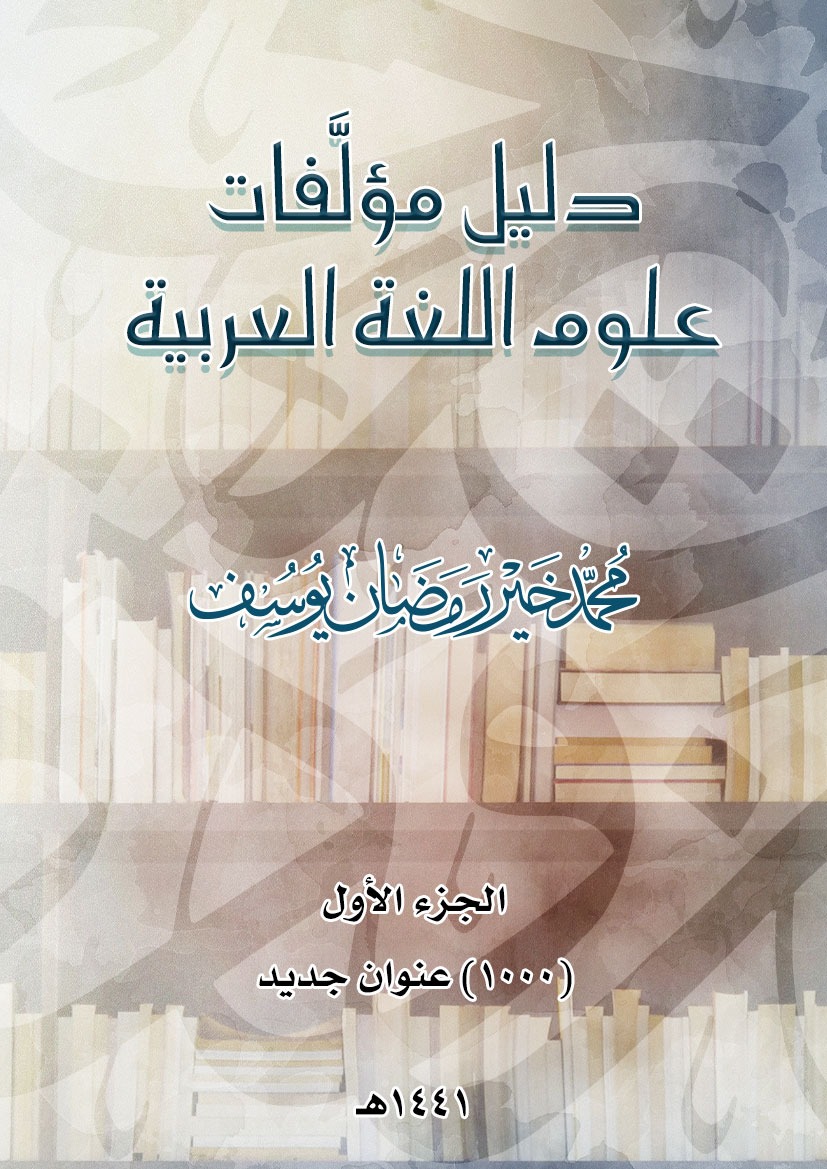 دليل مؤلفاتعلوم اللغة العربيةمحمد خير رمضان يوسفالجزء الأول(1000) عنوان1441 هـمقدمةالحمد لله العظيم، والصلاة والسلام على النبي الكريم، وعلى آله وأصحابه أجمعين.هذا هو الكتاب الرابع من مسارد الكتب الجديدة الصادرة في علوم اللسان العربي، وبعض الرسائل العلمية التي نوقشت، بين الأعوام (1438 - 1441 هـ)، ومعظمها يخص العامين الأخيرين.وقد بلغت عناوين هذا الأخير في جزئه الأول (1000) عنوان، ورتبت موضوعيًّا مثل الأدلة السابقة. ولم يخلُ تصنيفها من أخطاء، فلم أطلع على هذه الكتب، وإنما أنظر إلى ما توحي به عناوينها. وبعضها غير واضح.ووضعت لهذا الكتاب عنوانًا عامًّا ليسهل إلحاق أجزاء أخرى به إن شاء الله، بدل تخصيص كل كتاب جديد بعنوان.وعناوين الكتب الثلاثة السابقة هي: علوم اللغة العربية، لغتنا السمحة، العُلالة في علوم اللغة والنحو والبلاغة بين كتاب ورسالة.وبالله أستعين، وعليه أتوكل، ولوجهه أكتب، ورضاهُ أَنشد.اللهم لا تحرمنا فضلك.محمد خير رمضان يوسفإستانبولشعبان 1441 هـالباب الأولاللغة العربية(الأعمال الشاملة أو بعضها)أولًا: اللغة العربية (عام)1- الكتب القديمةالأمالي/ لأبي عبدالله الحسين بن أحمد بن خالويه (ت 370 هـ)؛ جمع وتحقيق ودراسة محمد علي عطا.- الكويت: ملامح للنشر، 1441 هـ، 2020 م.الأمالي/ أبو علي إسماعيل بن القاسم القالي (ت 356 هـ).- القاهرة: دار الكتب والوثائق القومية، 1440 هـ، 2020 م؟تصحيح الفصيح وشرحه/ عبدالله بن جعفر بن درستويه (ت 347 هـ)؛ تحقيق محمد العزازي.- بيروت: دار الكتب العلمية، 1441 هـ، 2020 م، 536 ص.التنبيه على أوهام أبي عليّ في أماليه/ لأبي عبيد عبدالله بن عبدالعزيز البكري (ت 487 هـ).- القاهرة: دار الكتب والوثائق القومية، 1440 هـ، 2020 م؟ذيل الأمالي/ أبو علي إسماعيل بن القاسم القالي (ت 356 هـ).- القاهرة: دار الكتب والوثائق القومية، 1440 هـ، 2020 م؟شرح الفصيح/ لأبي القاسم عبدالله بن محمد بن ناقيا البغدادي (ت 485 هـ)؛ تحقيق عبدالوهاب بن محمد العَدواني.- القاهرة: دار طغراء، 1441 هـ، 2020 م. (أصل التحقيق رسالة جامعية، 1393 هـ)."الفصيح" للعلامة اللغوي أحمد بن يحيى المعروف بثعلب (ت 291 هـ).كتاب في علم اللغة لاستخراج أسماء من أردت/ لأبي الحسن علي بن إسماعيل بن سيده المرسي (ت 458 هـ)؛ تحقيق محمد يوسف بنات.- بيروت: دار الكتب العلمية، 1441 هـ، 2019 م، 160 ص.أرجوزة لغوية تكشف معلومات مهمة عن حياة ابن سيده العلمية والاجتماعية وعن شيوخه وعددهم وعن موقفه من أدباء عصره.المسائل والأجوبة/ لأبي محمد عبدالله بن السيد البطليوسي (ت 521 هـ)؛ تحقيق وليد محمد السراقبي.- دبي: قنديل للنشر، 1441 هـ، 2020 م.(مسائل في النحو واللغة والأدب والتفسير والأصول)2- الكتب الحديثةالأسهل في فنون اللغة/ محمد سيد عباس.- القاهرة: دار غريب، 1440 هـ، 2019 م.علم الفصاحة المقارن/ حازم كمال الدين.- القاهرة: دار غريب، 1441 هـ، 2020 م.المختار من أمالي أبي علي القالي/ ثائر زين الدين.- دمشق: الهيئة العامة السورية للكتاب، 1441 هـ، 2020 م.مقدمة في لسانيات العربية وفقهها/ محمد سعد جاد الله.- الكويت: دار المسيلة، 1440 هـ، 2019 م.ثانيًا: فقه اللغةفقه اللغة العربية ومميزاتها/ أسعد محمد النجار.- عمّان: دار الرضوان، 1441 هـ، 2019م.في فقه اللغة العربية/ محمد يعقوب التركستاني.- المدينة المنورة: دار الميمنة، 1441 هـ، 2020م.ثالثًا: دراسات في اللغة العربية:1- دراسات لغوية في القرآن الكريم والتفاسيرأثر المعجم العربي في التفسير: روح المعاني أنموذجًا/ حاتم مصطفى أبو سعيدة.- المنوفية: جامعة الأزهر، 1440 هـ، 2019 م (دكتوراه).أثر المعنى المعجمي في تفسير القرطبي "الجامع لأحكام القرآن": السبع الطوال أنموذجًا/ حنان محمود حموشي.- إربد: عالم الكتب الحديث، 1441 هـ، 2019 م.(جرد المعاني المعجمية والسياقية للألفاظ في التفسير)اسم المفعول في لغة القرآن الكريم: دراسة لغوية أسلوبية أدائية معجمية سياقية/ عبدالفتاح محمد.- دمشق: دار العصماء، 1441 هـ، 2020 م. أفراد القرآن الكريم بين التأصيل اللغوي والسياق القرآني: دراسة تحليلية/ مصطفى محمد الشبراخيتي.- القاهرة: جامعة الأزهر، 1439 هـ، 2018 م (ماجستير).الألفاظ الدالة على الإنفاق في القرآن الكريم: دراسة دلالية/ أحمد عبداللاه سيد زوكي.- القاهرة: جامعة الأزهر، 1439 هـ، 2018 م (ماجستير).ألفاظ الشكوى والعتاب في القرآن الكريم: دراسة دلالية / عادل محمد عبدالجواد.- القاهرة: جامعة الأزهر، 1439 هـ، 2018 م (ماجستير).ألفاظ العقاب الأخروي في القرآن الكريم:‏ ‏دراسة دلالية/ أحمد إبراهيم اللهيبي.- إربد، الأردن: عالم الكتب الحديث، 1441 هـ، 2020 م.أنظمة التحول الدلالي في العربية بين المعجم والقرآن الكريم: دراسة دلالية تحليلية/ خالد فهمي إبراهيم.- المنوفية: جامعة المنوفية، 1441 هـ، 2020 م (ماجستير).البحث الدلالي في تفسير الإمام محمد متولي الشعراوي/ عبدالكريم حمو.- قسنطينة: ألفا للوثائق، 1438 هـ، 2017 م.التحولات الدلالية في المعجم القرآني عند الصوفية: دراسة تحليلية تطبيقية من خلال تفسير ابن عجيبة (ت 1227 هـ)/ محمد عبدالعظيم أحمد.- المنوفية: جامعة المنوفية، 1441 هـ، 2020 م (ماجستير).التغير الدلالي وأثره في فهم النص القرآني/ محمد بن علي الشتيوي.- ط2.- بيروت: مكتبة حسن العصرية، 1440 هـ، 2019 م، 240 ص.تفسير القرآن الكريم في كتب أمالي اللغة والأدب في القرن الرابع الهجري: أمالي الزجاجي نموذجًا/ جواهر محمد الفاروق الملا.- المدينة المنورة: جامعة طيبة، 1438 هـ، 2017 م (ماجستير).التناظر الدلالي في المفردة القرآنية: تفسير الطبرسي نموذجًا/ حسن عودة هاشم النور.- الحلة: مؤسسة دار الصادق الثقافية، 1441 هـ، 2019 م.حمل الصفة المفردة على معنى الجمع في القرآن الكريم/ محمد نور رمضان يوسف.- ملطية، تركيا: جامعة إينونو، 1441 هـ، 2020 م (ماجستير).دراسات قرآنية لغوية/ زهير غازي زاهد.- عمّان: دار الرضوان، 1441 هـ، 2019 م.‏ الدرس اللغوي في التفسير القيم لابن القيم: دراسة تحليلية نقدية/ علي صالح سيد صالح.- القاهرة: جامعة الأزهر، 1438 هـ، 2017 م (ماجستير).الدرس اللغوي في كتاب "ياقوتة الصراط في تفسير غريب القرآن" لأبي عمر الزاهد/ فايزة أحمد محمد.- القاهرة: جامعة الأزهر، 1438 هـ، 2017 م (ماجستير).دلالات (رأى وحسب) بين السياق القرآني والسياق اللغوي: دراسة إحصائية تطبيقية مقارنة/ أرزاق عيد محمد.- القاهرة: جامعة الأزهر، 1439 هـ، 2018 م (ماجستير).رد الشبهات في آيات عصمة الأنبياء عليهم السلام:‏ ‏دراسة لغوية/ رباب موسى الصافي.- بيروت: دار القارئ، 1440 هـ، 2019 م، 355 ص.روافد معرفة المعنى اللغوي: دراسة تطبيقية في مفردات سورة المائدة/ إسراء عبدالعال عبدالباسط.- القاهرة: جامعة الأزهر، 1438 هـ، 2017 م (ماجستير).سورة النحل: دراسة دلالية في البنية الصرفية والمعجمية والنحوية/ شفاء مأمون ياسين.- الشارقة: جامعة الشارقة، 1439 هـ، 2018 م، 314 ص (ماجستير).صيغة "استفعل" في القرآن الكريم في ضوء نظرية السياق/ هدى علي عبدالله.- القاهرة: جامعة الأزهر، 1440 هـ، 2019 م (ماجستير).ظاهرة تعدد المعاني اللغوية في النص القرآني: سورة الكهف نموذجًا/ هلا محمد مارتيني.- الشارقة: جامعة الشارقة، 1439 هـ، 2018 م، 181 ص (ماجستير).الظواهر اللغوية في التفسير البسيط للواحدي/ وفاء حسن بحيري.- القاهرة: جامعة الأزهر، 1439 هـ، 2018 م (ماجستير).العين والبصر في القرآن الكريم: جمع وشرح ودلالات/ سُرى فايز سبع العيش.- عمّان: مجمع اللغة العربية الأردني، 1441 هـ، 2019 م، 282 ص.لسانيات الخطاب الحجاجي في سور الحواميم/ شه يدا خضر كريم.- إربد، الأردن: عالم الكتب الحديث، 1441 هـ، 2019 م.لغة الجسد في القرآن الكريم/ مروان المصالحة.- عمّان: دار يافا العلمية، 1441 هـ، 2019م.(لغة الإشارات)لغة القصص القرآني/ إعداد وتنسيق عبدالله علمي.- قسنطينة: ألفا للوثائق، 1440 هـ، 2019 م.المختلف فيه من الفواصل عند علماء العدد في ضوء الدرس اللغوي الحديث في إطار التنزيل المكي/ محمود السيد منصور.- المنوفية: جامعة الأزهر، 1440 هـ، 2019 م (دكتوراه).معاني القرآن/ لأبي زكريا يحيى بن زياد الفرّاء (ت 207 هـ)؛ اعتنى به ضياء الدين إبراهيم عبداللطيف.- القاهرة: شركة القدس للتجارة، 1438 هـ، 2017 م، 2 مج. معجم الأفعال المفسرة في "معاني القرآن وإعرابه" للزجاج: السبع الطوال إطاراً/ أسماء مشعل يونس الطائي.- إربد، الأردن: عالم الكتب الحديث، 1441 هـ، 2020 م.مقاربات قرآنية/ مجموعة من الباحثين الأكاديميين.- قسنطينة: ألفا للوثائق، 1441 هـ، 2020 م، 226 ص.(مباحث لغوية تتعلق بالقرآن الكريم وإعجازه، وغيرها)المقاصد التداولية في سورة الرحمن/ رأفت سيد حسين عليان.- القاهرة: جامعة عين شمس، كلية اللغة العربية، 1441 هـ، 2020 م (ماجستير).منهج ابن سيده في استشهاده بالقرآن وقراءاته في "المخصص": دراسة تحليلية نقدية/ سعيد منصور محمد.- القاهرة: جامعة الأزهر، 1438 هـ، 2017 م (ماجستير).موقف الإمام الشنفكي من دلالات الألفاظ وأثر ذلك في استنباط الأحكام من خلال تفسيره "أحكام الكتاب المبين"/ هيثم عزت علي.- المنوفية: جامعة الأزهر، 1438 هـ، 2017 م (ماجستير).يوم القيامة وأسماؤه في القرآن الكريم: دراسة دلالية/ سهير كاظم العصفور.- بيروت: جيكور للنشر، 1438 هـ، 2017 م.2- دراسات لغوية في القراءاتأوجه الاتفاق والاختلاف بين روايتي أبي الحارث وقتيبة عن الكسائي: دراسة لغوية موازنة/ محمود محمد الأقرع.- القاهرة: جامعة الأزهر، 1438 هـ، 2017 م (ماجستير).التحولات الدلالية في المعجم القرآني عند الصوفية: دراسة تحليلية تطبيقية من خلال تفسير ابن عجيبة (ت 1227 هـ)/ محمد عبدالعظيم أحمد.- المنوفية: جامعة المنوفية، 1441 هـ، 2020 م (ماجستير).التوجيه اللغوي للنظير القرائي المتفق عليه في القراءات العشر المتواترة/ سعيد عبدالمحسن أبو غزالة.- القاهرة: جامعة الأزهر، 1439 هـ، 2018 م (دكتوراه).التوجيه اللهجي للقراءات القرآنية: دراسة تفسيرية/ جزاء محمد المصاروة.- إربد: عالم الكتب الحديث، 1441 هـ، 2019 م.الظواهر اللغوية في قراءة الإمام نافع/ مصطفى شعبان علي.- القاهرة: دار النشر للجامعات، 1439 هـ، 2018 م، 384 ص. (أصله رسالة ماجستير – جامعة الأزهر، 1410 هـ).القراءات القرآنية في كتاب "مراح لبيد لكشف معنى القرآن المجيد" للشيخ محمد نووي الجاوي: دراسة لغوية/ هان هان علوم الدين إسماعيل.- القاهرة: جامعة الأزهر، 1439 هـ، 2018 م (ماجستير).قراءة ابن عبدالرحمن الصوري: جمعًا وتوثيقًا ودراسة لغوية/ شيماء السعيد عبدالعزيز.- القاهرة: جامعة الأزهر، 1439 هـ، 2018 م (ماجستير).قراءة أبي المتوكل الناجي: جمعًا ودراسة/ خديجة عبدالمجيد كفافي.- القاهرة: جامعة الأزهر، كلية اللغة العربية، 1438 هـ، 2017 م (ماجستير).3- دراسات لغوية في الحديثالأربعون النبوية في العلوم العربية/ محمد أحمد الوليد.- القاهرة: الخزانة الأزهرية للدراسات والنشر، 1441 هـ، 2020 م.ألفاظ التلطف الدعوية في الصحيحين: دراسة معجمية لغوية بلاغية/ مصطفى أحمد سالم الخوالدة.- إربد: عالم الكتب الحديث، 1441 هـ، 2020 م.التراكيب المروية عن رسول الله صلى الله عليه وسلم مما لم تعرفه العرب قبله/ محمد بن علي الغامدي.- الدمام: نادي المنطقة الشرقية الأدبي، 1441 هـ، 2019 م.حكايات حروف الهجاء مع خاتم الأنبياء/ عبدالله عبدالمعطي.- القاهرة: مركز إبصار للنشر، 1440 هـ، 2019 م؟.الدراسات اللغوية في كتاب شرح سنن ابن ماجه للسندي/ إنجي فاروق عشري.- القاهرة: جامعة الأزهر، 1438 هـ، 2017 م (ماجستير).الدراسات اللغوية في كتاب "المجرد للغة الحديث" لابن اللباد/ وداد محمد عليوة.- القاهرة: جامعة الأزهر، 1438 هـ، 2017 م (ماجستير).الدرس الدلالي في "البحر المحيط الثجاج في شرح صحيح الإمام مسلم بن الحجاج" لمحمد بن على بن آدم بن موسى الإثيوبي الولوي/ طه عبدالرحمن عمر.- القاهرة: جامعة الأزهر، 1440 هـ، 2019 م (دكتوراه).من الجزء الأول إلى الجزء الخامس عشر.الدرس اللغوي في كتابي "مشكلات موطأ مالك بن أنس" لابن السيد البطليوسي (ت 521 هـ) و"شرح مشكلات موطأ الإمام مالك بن أنس" لعلي بن سلطان القاري (ت 1014 هـ)/ مصطفى محمد النجار.- الزقازيق: جامعة الأزهر، 1438 هـ، 2017 م (ماجستير).قوة اللفظ لقوة المعنى في أحاديث الكتب الستة: دراسة تحليلية/ سارة طارق عبدالله.- القاهرة: جامعة الأزهر، 1438 هـ، 2017 م (ماجستير).منهج ابن سيده في استشهاده بالحديث والأثر في "المخصص": دراسة تحليلية نقدية/ محمد سيد علي.- القاهرة: جامعة الأزهر، 1438 هـ، 2017 م (ماجستير).النقد اللغوي في كتب غريب الحديث حتى نهاية القرن الخامس الهجري/ عبدالرحمن محمود أحمد.- الزقازيق: جامعة الأزهر، 1438 هـ، 2017 م (دكتوراه).4- دراسات لغوية تراثيةآثار النضر بن شميل في لسان العرب: دراسة لغوية/ محمود نصر الدين محمد.- القاهرة: جامعة الأزهر، 1440 هـ، 2019 م (ماجستير).تعقبات أبي إسحاق الزجّاجي (ت 337 هـ) في كتابه "مختصر الزاهر" على أبي بكر الأنباري (ت 328 هـ): جمعًا ودراسة/ موسى إسحاق حمادي.- المدينة المنورة: الجامعة الإسلامية، 1441 هـ، 2020 م (دكتوراه). الخطاب الحائد في العربية: مقاربة لغوية تداولية/ جاسم خيري الحلفي.- عمّان : دار كنوز المعرفة، 1441 هـ، 2019 م، 390 ص (أصله رسالة دكتوراه – جامعة بابل، 1438 هـ).الخطاب الحائد مصطلح ابتكره الباحث، وأصّل له، ووضع آلياته التي تشكِّله، والمبادئ التي تفعّله، وقرأ التراث البلاغي قراءة جديدة، ووضع قواعد جديدة وفق النظرة اللسانية للنصوص.  وميَّز بين الحيدة، وهي المعنى الكامن الذي يدل على الهرب من الجواب، وبين الخطاب المتشكِّل عنها، وهو الخطاب الحائد.الدراسات اللغوية في كتاب "شرح الشفا للقاضي عياض" شرح الملا علي القاري (ت 1014 هـ)/ ناصر محمد عبدالمنعم.- الزقازيق: جامعة الأزهر، 1438 هـ، 2017 م (ماجستير).الدراسات اللغوية في كتاب "طلبة الطلبة" في الاصطلاحات الفقهية للنسفي/ سعاد عليوة حسن.- القاهرة: جامعة الأزهر، 1438 هـ، 2017 م (ماجستير).الدرس اللساني عند الجاحظ/ محمد عبدالزهرة الشريفي.- دمشق: تموز للنشر، 1441 هـ، 2019 م.الدرس اللغوي عند أبي بكر الصولي/ فاطمة عبدالباسط عبد النبي.- القاهرة: جامعة الأزهر، 1438 هـ، 2017 م (ماجستير).الدرس اللغوي في كتاب "الدر النقي في شرح ألفاظ الخرقي" لابن المبرد (ت 909 هـ)/ بشرى رجائي رجب.- القاهرة: جامعة الأزهر، 1438 هـ، 2017 م (ماجستير).الدرس اللغوي في مزيل الخفا عن ألفاظ الشفا للشمني/ أم كلثوم عبدالهادي الشبراوي.- القاهرة: جامعة الأزهر، 1438 هـ، 2017 م (ماجستير).سواد العين والحاجب في نصرة العلّامة ابن الحاجب/ لأبي الفضل قاسم بن محمد القلجاني (القلشاني) التونسي (ت 1181 هـ)؛ تحقيق زين العابدين عبدالحليم القدَحي.- القاهرة: دار الصالح، 1441 هـ، 2020 م.في اللغة والبلاغة.. مسألة حرف "لو" الشرطية الواردة في القرآن والسنة. واختلاف السعد التفتازاني وابن الحاجب في تفسيرها وكيفية الاستدلال بها.الظواهر اللغوية في "البارع" لأبي علي القالي/ همت مصطفى أمين.- القاهرة: جامعة الأزهر، 1438 هـ، 2017 م (ماجستير).الظواهر اللغوية في كتاب الدلائل في غريب الحديث للسرقسطي (ت 302 هـ)/ مصطفى بن سرين عمر جنغ.- المدينة المنورة: الجامعة الإسلامية، 1441 هـ، 2020 م (دكتوراه).كتاب شرح الأشعار الستة الجاهلية للوزير أبي بكر البطليوسي: دراسة لغوية/ فاطمة البسيوني الحسنين.- المنصورة: جامعة الأزهر، 1438 هـ، 2017 م (ماجستير).اللغة في كتاب "التنبيهات المستنبطة على كتب المدونة والمختلطة" للقاضي عياض (ت 544 هـ): معجمًا ودراسة/ محمود محمد الشربيني.- المنصورة: جامعة الأزهر، 1438 هـ، 2017 م (ماجستير).المصطلحات السياسية في كتاب "بدائع الزهور في وقائع الدهور" لابن إياس: دراسة لغوية/ جمعة عبدالمجيد علي.- طنطا: جامعة طنطا، 1440 هـ، 2019 م (دكتوراه).موقف الزنجاني من النحاة في كتابه "الكافي في شرح الهادي": دراسة وتقويمًا/ أحمد محمد حسين.- القاهرة: جامعة الأزهر، 1439 هـ، 2018 م (دكتوراه).موقف الشاطبي من الزجاجي وشرّاح الجمل في المقاصد الشافية/ عبدالرحيم أبو سريع محمد.- القاهرة: جامعة الأزهر، 1439 هـ، 2018 م (دكتوراه).موقف النقره كار في كتابه "العباب في شرح اللباب" من السيرافي الفالي: دراسة وتقويمًا/ أحمد محمد أمين خليفة.- القاهرة: جامعة الأزهر، 1438 هـ، 2017 م (ماجستير).5- دراسات لغوية حديثةاسم الجمع: دراسة لغوية/ نوح بن يحيى الشهري.- جدة: المؤلف، 1441 هـ، 2019 م. (أصله رسالة جامعية).إطلالة على اتجاهات البحث اللساني الحديث: من لسانيات اللغة إلى لسانيات الاستعمال/ نعمان بوقرة.- عمّان: دار كنوز المعرفة، 1441 هـ، 2019 م.الاقتصاد اللغوي في العربية القديمة الفصحى اليومية: رؤية نظرية في التطبيقية اللسانية الحديثة/ علي منصوري.- قسنطينة: ألفا للوثائق، 1440 هـ، 2019 م، 190 ص.(محاولة لكشف خصائص اللغة اليومية للعرب الفصحاء)التحليل اللساني للشعر السياسي الحديث/ تحسين فاضل عباس.- بيروت: دار الرافدين، 1440 هـ؟، 2019 م.الجذور الناشئة بفك التضعيف: دراسة لغوية تحليلية في المعجم العربي/ عبدالله بن علي القيسي.- المدينة المنورة: الجامعة الإسلامية، 1441 هـ، 2020 م (دكتوراه).دراسات لسانية مقارنة في التركيب والدلالة/ فاطمة السلامي.- مراكش: مؤسسة آفاق، 1439 هـ، 2018 م، 143 ص.دراسات لسانية وبلاغية لأسلوب الاستفهام في الخطاب الإعلامي/ أحمد الحصار؛ تنسيق رحمة توفيق.- إربد، الأردن: عالم الكتب الحديث، 1441 هـ، 2019 م.ظواهر الحذف العارض/ آلاء مصطفى الجوخي.- دمشق: الهيئة العامة السورية للكتاب، 1441 هـ، 2020 م.العادات اللغوية في العربية: لغة واحدة وظلال متعددة/ حسن خميس الملخ.- إربد: عالم الكتب الحديث، 1441 هـ، 2019 م.(دراسة للتنوع اللغوي الفصيح في العربية)العدالة اللغوية والنظامة والتخطيط/ عبدالقادر الفاسي الفهري.- عمّان: دار كنوز المعرفة، 1441 هـ، 2019 م.العربية أداةً للوحدة والتنمية وتوطين المعرفة/ عبدالعليّ الودغيري.- الدوحة: المركز العربي للأبحاث ودراسة السياسات، 1441 هـ، 2019 م.قضايا اللزوم والتعدي في النحو والصرف والدلالة/ محمود الحسن.- دمشق: دار المنهاج القويم، 1441 هـ، 2019 م.(قضايا لغوية، وفي الدلالة خاصة)الكلمة: دراسة لغوية معجمية/ حلمي خليل.- الإسكندرية: دار المعرفة الجامعية، 1441 هـ، 2020 م.اللسانيات: دراسات بحثية/ حسن حماني وآخرون.- قسنطينة: ألفا للوثائق، 1440 هـ، 2019 م، 266 ص.اللسانيات العربية: مراجعات وتطبيقات/ تقديم نعيمة سعدية.- قسنطينة: ألفا للوثائق، 1441 هـ، 2020 م، 393 ص.(هكذا كتب على الغلاف: "تقديم نعيمة سعدية"؟)اللسانيات والحضارة: مساهمة في علم طرح القضايا وإنشاء المفاهيم/ منذر عياشي.- دمشق: دار أمل الجديدة، 1438 هـ، 2017 م.اللغة السردية وتشكيل الصورة والمعنى وسيميائيات الدلالة/ إيليان مهنا.- بيروت: دار النهضة العربية، 1441 هـ، 2020 م.مذاكرات لغوية/ شعبان عوض العبيدي.- القاهرة: دار الخزانة الأزهرية، 1441 هـ، 2020م.مطارحات نقدية في اللسانيات/ محمد الملاخ.- إربد، الأردن: عالم الكتب الحديث، 1441 هـ، 2019 م.ملازمة النفي في اللغة العربية الفصيحة: دراسة تقابلية في ضوء علم اللغة المعاصر/ طايل محمد الصرايرة.- عمّان: دار الخليج للصحافة والنشر، 1441 هـ، 2019 م.6- اللغة العربية والاستشراقدراسات وأبحاث في تاريخ العلوم العربية والإسلامية: مجموعة مقالات مختارة من أعمال المستشرق الألماني إيلهارد فيدمان [ت 1346 هـ، 1928 م]/ نقلها عن الألمانية وعاد لنصوص أصولها العربية سائر بصمه جي.- بيروت: دار الكتب العلمية، 1441 هـ، 2020 م، 256 ص.العربية بين العرب والمستشرقين: أوهام الوصف وتناسخ الأنظار والدرس/ محمد رباع.- عمّان: دار كنوز المعرفة، 1441 هـ، 2019 م، 2 جـ.رابعًا: الفلسفة والنظريات في اللغة العربيةأخلاق الوزيرين لأبي حيان التوحيدي: مقاربة تداولية حجاجية/ آيات بنت حمد الخالدي.- عمَّان: دار كنوز المعرفة، 1441 هـ، 2019 م.انزياحات الخطاب النصي في ضوء النظرية الأسلوبية/ مختار عطية.- الإسكندرية: دار الوفاء، 1441 هـ، 2020 م.الأنساق الرمزية في اللغة والإدراك/ تحرير وتقديم صابر الحباشة، نزار السعودي.- عمَّان: دار كنوز المعرفة، 1441 هـ، 2019 م.الإنسان في الفلسفة اللسانية: قراءة في أبستيمولوجيا اللسانيات/ أنفال محمد.- عمّان: دار كنوز المعرفة، 1441 هـ، 2020 م.تأويل النصوص بين التداولية والبلاغة القديمة: أفعال القول والإنجاز والتأثير بالقول نموذجًا/ عبدالله كمال محمود.- جامعة الأزهر، 1438 هـ، 2017 م (دكتوراه).التداوليات وفلسفة اللغة/ عبد الرحيم الحلوي، محمد عبد السلام الأشهب. - أكادير: منشورات القصبة، 1439 هـ، 2018 م، 252 ص. تداولية سياق الحال في الفعل الكلامي: دراسة تحليلية تطبيقية/ سامية بن يامنة.- عمّان : دار كنوز المعرفة، 1440 هـ، 2019 م، 390 ص.التداولية في الفكر النقدي/ كاظم جاسم العزاوي.- عمّان: الدار المنهجية للنشر، 1441 هـ، 2019 م.حجاج التمثيل في الآداب السلطانية: مقارنة تداولية/ هاجر مدقن.- طنطا: دار النابغة، 1441 هـ، 2019 م.الحرية اللغوية: تفكيك تقنيات العنف الرمزي وسلطة اللغة/ جمعان بن سعيد القحطاني.- عمّان: دار كنوز المعرفة، 1441 هـ، 2020 م.دراسات نقدية في اللسانيات المعرفية والتحليل النقدي للخطاب: دراسات مترجمة/ محمد الملاخ.- إربد، الأردن: عالم الكتب الحديث، 1441 هـ، 2019 م.الشرطيات في لسانيات الخطاب: دراسة في ضوء المنطق والدلالة الصورية/ مروان العلوي، 1439 هـ، 2018 م، 165 ص. (الجديدة: مطبعةCopie page 1 ).عبقرية العربية والذكاء الاصطناعي: آفاق وطموحات/ عبدالله جاد الكريم.- طنطا: دار النابغة، 1441 هـ، 2019 م.العلوم المعرفية: أبحاث بينية في اللسانيات والسيميائيات والنقد الأدبي/ مصطفى حسانين.- عمّان: دار كنوز المعرفة، 1440 هـ، 2019 م.الكتاب يقع في ثلاثة أجزاء، ويبدو أن العنوان الشارح يخص الجزء الأول وحده.اللسانيات المعرفية/ نخبة من الباحثين الأكاديميين.- قسنطينة: ألفا للوثائق، 1441 هـ، 2020 م، 299 ص.اللسانيات والمعرفية: قضايا إبستيمولوجية ونماذج تطبيقية: دراسة/ عبدالنبي سفير.- فاس: منشورات مقاربات، 1439 هـ، 2018 م، 171 ص.اللغة والمعنى والتواصل: النموذج العرفاني وأبعاده التداولية/ عبدالرحمن طعمة.- عمّان: دار كنوز المعرفة، 1440 هـ، 2019 م.المزج التصوري: النظرية وتطبيقاتها في العربية/ أميرة غنيم.- تونس: دار مسكيلياني، 1440 هـ، 2019 م؟ (سلسلة المعرفة اللغوية: دلالة).المعجم الذهني: النمذجة والتقييس: نصوص مترجمة/ ربيعة العربي، حافظ إسماعيلي علوي، أشرف فؤاد.- عمّان: دار كنوز المعرفة، 1441 هـ، 2019 م.(المعجم الذهني محرك للإجراءات اللغوية. والكتاب مدخل عام وستة نصوص مترجمة في الموضوع)نظرية الحجاج في اللغة: جينيالوجيا النشأة ورهانات التطبيق في الدرس العربي الحديث/ عمر بوقمرة.- قسنطينة: ألفا للوثائق، 1440 هـ، 2019 م، 136 ص.خامسًا: العلامة (السيميائية)الاتجاهات السيميائية الحديثة: مدخل إلى أنساق الدلالة والمعنى والثقافة والتواصل/ عبدالواحد المرابط.- مراكش: مركز الأبحاث السيميائية والدراسات الثقافية: فضاء آدم، 1439 هـ، 2018 م، 115 ص. السيميائيات: مفاهيمها وتطبيقاتها/ سعيد بن كراد. - الرباط: دار الأمان؛ بيروت: دار التنوير، 1440 هـ، 2019 م، 206 ص.السيميائيات من الأنساق إلى المعنى: عرض نظري وتطبيق/ أمجد مجدوب رشيد، 1440 هـ، 2019 م، 116 ص. (فاس: مطبعة وراقة بلال).سيميائيات النص: مراتب المعنى/ سعيد بن كراد.- الرباط: دار الأمان؛ الجزائر: منشورات الاختلاف، 1439 هـ، 2018 م، 206 ص.السيميائيات والتحديات الراهنة: خطابات ونماذج/ تنسيق عبدالمجيد نوسي.- الجديدة: كلية الآداب والعلوم الإنسانية، مختبر التاريخ والعلم والمجتمع، 1439 هـ، 2018 م، 426 ص.أعمال الندوة الدولية للسيميائيات التي نظمها مختبر التاريخ يومي 16 - 17 مارس 2016م.السيميائية: اتجاهاتها ومفاهيمها/ منذر عياشي.- دمشق: دار أمل الجديدة، 1438 هـ، 2017 م.السيميائية والدلالة في الرواية والتراث/ عبدالجليل مرتاض.- عمّان: دار الأيام، 1440 هـ، 2019 م، 224 ص.العلامة السيميولوجيا: قراءة في العلامة اللغوية العربية/ منذر عياشي.- دمشق: دار أمل الجديدة، 1438 هـ، 2017 م.مدخل إلى السيمياء: الأسس اللسانية والامتداد المعرفي/ عبدالواحد المرابط.- مراكش: مركز الأبحاث السيميائية والدراسات الثقافية: فضاء آدم، 1439 هـ، 2018 م، 99 ص. مصارع العشاق: دراسة سيميائية/ خيرات حمد الرشود.- إربد، الأردن: عالم الكتب الحديث، 1441 هـ، 2020 م.سادسًا: المسارد والفهارسدليل مؤلَّفات علوم اللغة العربية/ محمد خير رمضان يوسف، 1441 هـ، 2020 م، 155صالجزء الأول: (1000) عنوان جديد.سابعًا: علم نفس اللغة (يشمل لغة الجسد)(ينظر أيضًا: التعليم الخاص، تعليم الأطفال اللغة)اضطراب نمو اللغة (الديسفازيا)/ كريمة خدوسي.- عمّان: دار أسامة، 1441 هـ، 2020م.الاكتساب اللغوي عند الطفل: مقاربة لمراحل التمثلات الدلالية/ معتصم الكرطوطي.- الرباط: منشورات الزمن، 1439 هـ، 2018 م. جسدك يتحدث عنك: اقرأ أفكار الآخرين من حركات الجسد: لغة الجسد/ حفصة حيدر.- قسنطينة: ألفا للوثائق، 1441 هـ، 2020 م، 224 ص.(على الغلاف: إقراء أفكار الآخرين...)سيكولوجية تعليم الأطفال القراءة والكتابة/ أسماء محمد الوحيدي.- عمّان: دار ابن النفيس، 1440 هـ، 2019 م.سيكولوجية اللغة وفسيولوجيا الكلام/ أشرف عبدالغني شريت.- الإسكندرية: مؤسسة حورس الدولية للنشر، 1441 هـ، 2020 م.اللسانيات النفسية في الدراسات العربية الحديثة/ جواد كاظم الحساني.- عمّان: دار الرضوان، 1441 هـ، 2019 م (أصله رسالة دكتوراه).اللغة ومهارات التواصل لدى الأطفال الذاتويين/ مشيرة فتحي محمد.- القاهرة: مؤسسة قرطبة، 1441 هـ، 2020 م؟مدخل إلى علم النفس اللغوي/ نغم هادي حسين.- عمّان: دار صفاء، 1441 هـ، 2020مثامنًا: علم الاجتماع اللغويالبيت: السوسيولوجيا واللغة والعمران: دراسة لسانية تطبيقية/ نادر سراج.- بيروت: الدار العربية للعلوم، 1438 هـ، 2017 م، 228 ص.فصول في اللسانيات الاجتماعية/ مبارك تريكي.- عمّان: مركز الكتاب الأكاديمي، 1441 هـ، 2019 م.اللغة والمجتمع: واقع وآفاق/ نسيسة فاطمة الزهراء وآخرون.- قسنطينة: ألفا للوثائق، 1440 هـ، 2019 م، 364 ص.تاسعًا: اللغة العربية والعلوم الأخرى1- اللغة والدين: الفقه وأصوله خاصةأثر اللغة في العقيدة والشريعة والقانون/ عبدالله علمي.- دمشق؛ درعا: دار نور حوران، 1441 هـ، 2020 م.تعارض الدلالات في البرنامج الأصولي: بحث في قواعد الجمع والترجيح/ محمد الركراكي.- مكناس: مركز ابن غازي للأبحاث والدراسات الاستراتيجية؛ إربد، الأردن: عالم الكتب الحديث، 1441 هـ، 2019 م.(لغة - أصول فقه)طبيعة اللغة الصوفية: مقاربة وصفية للغة الخطاب الصوفي عند الشيخ الأكبر محيي الدين بن عربي/ عبدالقادر شارفي.- عمّان: دار الأيام، 1440 هـ، 2019 م.2 - اللغة والثقافةاللغة العربية بوابة للمعرفة/ إبراهيم البلوي وآخرون؛ تحرير فايز الصياغ.- باريس: اليونسكو، 1441 هـ، 2019 م.- (بناء مجتمعات المعرفة في المنطقة العربية).3 – الاتصال واللغة (يشمل الإعلام)التحيز في لغة الإعلام العربي/ وليد محمود خالص.- عمّان : دار كنوز المعرفة، 1440 هـ، 2019 م، 390 ص.التداولية في الإعلام: مقدمة في علم الاستعمال اللغوي/ عادل فهمي.- القاهرة: دار غريب، 1441 هـ، 2020 م.الحجاج اللغوي في الخطاب الإعلامي/ رحمة توفيق وآخرون.- إربد: عالم الكتب الحديث، 1441 هـ، 2019 م.(في الدلالات المستترة وراء لغة الإعلام، كالغش والخداع فيها)حسن استخدام اللغة العربية في وسائل الإعلام/ صالح بلعيد.- الجزائر: المجلس الأعلى للغة العربية، [1438 هـ، 2017 م].الخطاب الإعلامي: جدلية اللغة والفكر: بحوث علمية محكمة/ تنظيم قسم اللغة العربية بجامعة الجوف.- الجوف، السعودية: الجامعة، 1441 هـ، 2019 م.كتاب مؤتمر اللغة العربية الدولي الثاني، 28 – 29 ربيع الآخر 1441 هـ. دراسات في لغة الإعلام والصحافة/ إعداد مجموعة من الباحثين.- قسنطينة: ألفا للوثائق، 1440 هـ، 2019 م، 233 ص.اللغة العربية وتطبيقاتها العملية في وسائل الإعلام/ أحمد حلمي حلوة.- القاهرة: دار المعارف، 1441 هـ، 2020 م.- (اقرأ).من آليات النطق إلى هندسة الخط: قراءة في الموروث العربي/ راضية بن عربية.- قسنطينة: ألفا للوثائق، 1440 هـ، 2019 م.(تاريخ أشكال الاتصال بين الناس نطقًا وكتابة)4- اللغة والسياسةالتحليل اللساني للخطاب السياسي: خطاب الحركة الوطنية المغربية الرسمي من 1930 إلى 1942 م موضوعًا: دراسة في الأدب السياسي المناهض للحماية والاستعمار/ محمد بن الرأفة البكري.- المغرب: لمندوبية السامية لقدماء المقاومين وأعضاء جيش التحرير، 1439 هـ، 2019 م، 2 جـ.5- اللغة والقانوناللسانيات الجنائية: تعريفها ومجالاتها وتطبيقاتها/ صالح بن فهد العجيمي.- الرياض: مركز الملك عبدالله بن عبدالعزيز الدولي لخدمة اللغة العربية، 1441 هـ، 2020 م.6- الأمن اللغويالأمن الثقافي واللغوي والانسجام الجمعي: أعمال اليوم الدراسي.- الجزائر: المجلس الأعلى للغة العربية، 1440 هـ؟، 2019 م.7- اللغة العربية واللغات الأخرىأبحاث محكمة ومنتقاة من المؤتمر الدولي الأول حول التعدد اللغوي/ تنظيم مختبر القيم والمجتمع والتنمية؛ إعداد وتنسيق محمد الغازي، نعيمة اطريمس. - آيت ملول، أكادير: كلية اللغات والفنون والعلوم الإنسانية، مختبر القيم، 1440 هـ، 2019 م، 271ص. عنوان الجزء الثاني: التعدد اللغوي وتدبير الإشكالات البيداغوجية والمعرفية.عقد المؤتمر يومي 9 و 10 ماي 2018 م بكلية اللغات والفنون والعلوم الإنسانية بآيت ملول، جامعة ابن زهر.أثر اللغة العربية في اللغة الأفغانية (بشتو): دراسة لغوية تقابلية معجمية/ محمد داود إبراهيم.- الرياض: جامعة الإمام، 1441 هـ، 2019 م (دكتوراه).أثر اللغة العربية في اللغة الإندونيسية من الناحية الدلالية/ تمرين سوباجيو كاتشونج.- القاهرة: جامعة الأزهر، 1438 هـ، 2017 م (ماجستير).الازدواجية اللغوية: معالجة لسانية/ أسعد عباس المياحي.- عمّان: الدار المنهجية للنشر، 1441 هـ، 2019 م.الازدواجية اللغوية وأثرها في تفعيل السياحة: دراسة ميدانية/ حمزة لكحل.- إربد، الأردن: عالم الكتب الحديث، 1441 هـ، 2019 م.الأصول العربية للغة الإنكليزية وأخواتها الهندُرُبيّة من منظور علم اللغة الجذري/ زيدان علي جاسم.- الدوحة: منتدى العلاقات العربية والدولية، 1441 هـ، 2019 م.الاكتساب اللغوي ونشاط المعجم الذهني: دراسة لسانية عصبية/ يونس بن علال.- مكناس: مركز ابن غازي للأبحاث والدراسات الاستراتيجية؛ إربد، الأردن: عالم الكتب الحديث، 1441 هـ، 2019 م.(اكتساب لغة ثانية)التأثير والتأثر بين اللغة العربية واللغة الفرنسية في الألفاظ والمعاني/ علاء عبدالرازق مشعل.- القاهرة: جامعة الأزهر، 1439 هـ، 2018 م (دكتوراه).العدد والجنس والتعريف بين العربية والملايوية: دراسة تقابلية/ غزالي بن أحمد زين.- مكة المكرمة: جامعة أم القرى، 1441 هـ، 2020 م (ماجستير).فصول تقابلية في اللغتين العربية والإنجليزية/ علي كريم ناشد.- عمّان: الدار المنهجية للنشر، 1441 هـ، 2019 م.اللسانيات واللغة العربية: نماذج تركيبية/ عبدالقادر الفهري.- عمّان: دار كنوز المعرفة، 1441 هـ، 2020 م. اللغة الوسطى في المسرح المصري والياباني: دراسة مقارنة بين مسرحيتي الصفقة لتوفيق الحكيم وإيدو لبيتسياكو مينورو/ منار مصطفى راضي.- القاهرة: جامعة عين شمس، قسم اللغة اليابانية، 1440 هـ، 2019 م (ماجستير).من قواعد اللغتين العربية والإنجليزية/ علي كريم ناشد.- عمّان: الدار المنهجية للنشر، 1441 هـ، 2019 م.8- اللغة والعلوماللغة العربية في قطاع الفلاحة: اللغة العربية وتحديات استعمال المصطلحات التقنية في المجال الفلاحي.- الجزائر: المجلس الأعلى للغة العربية: وزارة الفلاحة، 1438 هـ، 2017 م.أعمال ندوة المعهد التكنولوجي المتوسط الفلاحي المتخصص بالجلفة يومي 29 – 30 مارس 2017 م.9- اللغة والأدبالاقتصاد اللغوي في مجمع الأمثال للميداني/ حسين كريم الكلابي.- عمّان: دار الرضوان، 1441 هـ، 2019 م، 158 ص (أصله رسالة دكتوراه).الأمثال العربية: قراءة في الجوانب اللغوية والثقافية/ عبدالمحسن القيسي.- بيروت: دار النفائس، 1441 هـ، 2019 م، 352 ص.الإيقاع الإبداعي في شعر أبي تمام: دراسات أسلوبية في مستويات: الصوت، المعجم، البديع، التركيب/ نعيمة الواجيدي.- إربد، الأردن: عالم الكتب الحديث، 1441 هـ، 2019م.بنائية اللغة الشعرية عند نازك الملائكة/ رقية عوض الكتبي.- الشارقة: جامعة الشارقة، 1439 هـ، 2018 م، 366 ص (ماجستير).تحولات اللغة و البناء في الرواية الجزائرية الجديدة: مقاربة تطبيقية في نماذج روائية/ جميات منى.- قسنطينة: ألفا للوثائق، 1439 هـ، 2018 م، 246 ص.التداولية السردية في خطاب الأقصوصة النسائية/ محمد بن عبدالله المشهوري.- عمَّان: دار كنوز المعرفة، 1441 هـ، 2019 م.التداولية في النص الشعري الحديث/ حمادة صبري.- طنطا: دار النابغة، 1441 هـ، 2019م.الحكايات الشعبية السعودية المكتوبة بالفصحى: دراسة إنشائية/ صالح بن عبدالله بن هزاع.- الرياض: جامعة الإمام، 1441 هـ، 2019 م (دكتوراه).الخطاب اللساني في رسائل الجاحظ: مقاربة تداولية/ مهاباد هاشم إبراهيم.- عمّان: عالم الكتب الحديث، 1441 هـ، 2020 م.خطاب اللغة في الأدب: تحولات إبستمولوجية ومقاربات تطبيقية/ محيي الدين محسب.- بيروت: مكتبة لبنان، 1439 هـ، 2018 م.الرواية العربية واللغة: تأملات في لغة السرد عند نجيب محفوظ/ محمد عبيدالله.- عمّان: دار أزمنة، 1441 هـ، 2019 م، 140 ص.شعر عروة بن الورد: دراسة تداولية/ سارة أحمد حسين سعد.- دبي: مرايا للنشر، 1441 هـ، 2020 م.شعر النقائض في العصر الأموي: دراسة تداولية إدراكية/ إبراهيم بن محمد الزهراني.- الرياض: جامعة الإمام، 1441 هـ، 2019 م (دكتوراه).(التداولية تقوم على دراسة الاستعمال اللغوي)عصمة اللغة للشعر الشعبي الفصيح: الإنجاز، التأصيل/ إسماعيل إبراهيم عبد.- دمشق: دار أمل الجديدة، 1438 هـ، 2017 م.لغة السرد في ألف ليلة وليلة/ منتظر حسن الحسني.- الشارقة: معهد الشارقة للتراث، 1440 هـ، 2019 م، 334 ص.اللغة واللذة الشعرية عند وهيب عجمي: دراسة تأسيسية في جمالية اللغة الشعرية/ عصام شرتح.- عمّان: دار الخليج للصحافة والنشر، 1440 هـ، 2018 م.المظاهر اللغوية في شعر المتنبي/ محمد الشريفي.- عمّان: دار كنوز المعرفة، 1441 هـ، 2020م.عاشرًا: المجامع والهيئات اللغوية مجمع اللغة العربية بدمشق: التقرير السنوي عن عام 2017 م.- دمشق: المجمع، [1439 هـ]، تاريخ المقدمة 2018 م، 73 ص.حادي عشر: الندوات والمؤتمرات وما إليهاالاحتفاء باليوم العالمي للغة العربية.- الجزائر: المجلس الأعلى للغة العربية، 1438هـ، 2017مأعمال اليوم الدراسي: المكتبة الوطنية الجزائرية، الحامة، 18 ديسمبر 2016 م.ازدهار اللغة العربية: الآليات والتحديات.- الجزائر: المجلس الأعلى للغة العربية، 1438 هـ، 2017 م.أعمال الملتقى الوطني: المكتبة الوطنية الجزائرية، الحامة، 19 – 20 أفريل 2017 م.أسئلة حديثة في البحث اللساني: مقاربات وتحليلات: أشغال المؤتمر الدولي السنوي الثاني، 3 – 4 إبريل 2019 م/ تنسيق عبدالعالي السراج وآخرين؛ [تنظيم] مركز المولى إسماعيل للدراسات والأبحاث في اللغة والآداب والفنون. - فاس: منشورات مقاربات؛ مكناس: مركز المولى إسماعيل، 1440 هـ، 2019 م، 626، 86 ص. الانغماس اللغوي بين التنظير والتطبيق: أعمال الملتقى الوطني.- الجزائر: المجلس الأعلى للغة العربية، 1440 هـ؟، 2019 م.تخطيط متن اللغة العربية: الواقع والآفاق/ إعداد أحمد الباهي، السعدية صغير، عبد الصمد الرواعي.- الجديدة: كلية الآداب والعلوم الإنسانية، 1439 هـ، 2018 م، 400 ص.أعمال الندوة الدولية الثانية، 23 - 24 نونبر 2016 م. قضايا معاصرة في الدراسات اللغوية والأدبية والجمالية: التحولات والرهانات/ تنسيق عبدالعالي السراج وآخرون؛ تنظيم مركز المولى إسماعيل للدراسات والأبحاث في اللغة والآداب والفنون. - فاس: منشورات مقاربات؛ مكناس: مركز المولى إسماعيل، 1439 هـ، 2018 م، 2 مج. أشغال المؤتمر الدولي السنوي الأول، 28 - 29 مارس 2018 م.اللغة العربية والفكر المعاصر بين التواصل والتكامل/ المؤتمر السنوي لمجمع اللغة العربية الأردني لعام 2018 م.- عمّان: المجمع، 1440 هـ، 2018 م.عقد المؤتمر في 9 – 10 شعبان 1439 هـاللغة العربية والنهوض بالأمة/ الموسم الثقافي السادس والثلاثون لمجمع اللغة العربية الأردني.- عمّان: المجمع، 1441 هـ، 2019 م.المجلس الأعلى للغة العربية، المحافظة السامية للغة الأمازيغية ينظمان يومًا دراسيًّا احتفاء باليوم العالمي للغة الأمّ.- الجزائر: المجلس الأعلى للغة العربية، 1438 هـ، 2017 م.المكتبة الوطنية الجزائرية، الحامة، 21 فبراير 2017 م.ثاني عشر: تعليم اللغة العربية1- تعليم اللغة العربية (عام)أجمل اللوحات التعليمية في اللغة العربية/ محمد إبراهيم علي، 26 ص.(كتاب تعليمي رأيته في نسخة إلكترونية عام 1441 هـ، 2020 م)بحوث محكمة في تعليمية اللغة العربية/ مبارك تريكي.- عمّان: مركز الكتاب الأكاديمي، 1441 هـ، 2019 م.
تدريس اللغة العربية في ضوء الاتجاهات الحديثة المعاصرة/ سارة عبدالله المطيري.- الكويت: دار المسيلة، 1440 هـ، 2019 م.تطوير مناهج تعليم اللغة العربية بالمملكة العربية السعودية: دراسات تتبعية/ عبود بن محمد باريّان وآخرون؛ تحرير دعفس بن عبدالله الدعفس.- الرياض: مركز الملك عبدالله العالمي لخدمة اللغة العربية، 1440 هـ، 2019 م، 266 ص.تعلُّم العربيَّة وتعليمُها: مقاربات لغويَّة وتربويَّة/ تحرير ماجد وصفي حرب.- الرياض: مركز الملك عبدالله العالمي لخدمة اللغة العربية، 1440 هـ، 2019 م، 186 ص.تعليم اللغة العربية في التراث العربي/ حمدي صلاح الهدهد وآخرون؛ تحرير أكرم محمد سالم بريكيت.- الرياض: مركز الملك عبدالله بن عبدالعزيز الدولي لخدمة اللغة العربية، 1441 هـ، 2019 م، 192 ص.تعليم اللغة العربية في الوطن العربي: دراسة مقارنة/ تحرير فواز بن صلالح السلمي.- الرياض: مركز الملك عبدالله بن عبدالعزيز الدولي لخدمة اللغة العربية، 1441 هـ، 2019 م، 358 ص.تعليم اللغة العربية وتعلمها: كلمات، تراكيب، نصوص مختارة.../ جيرنو أحمد جالو.- الإسكندرية: الدار العالمية للنشر، 1441 هـ، 2020 م.التقييم الحقيقي في تدريس اللغة العربية/ محمد عبدالله الناصر.- بيروت: الدار العربية للعلوم، 1438 هـ، 2017 م، 254 ص.توظيف استراتيجيات التفكير في تدريس اللغة العربية/ سعد علي زاير.- عمّان: دار الرضوان، 1441 هـ، 2019 م.طرائق وأساليب حديثة في تدريس اللغة العربية: نماذج وتطبيقات/ محمد شاكر الربيعي.- عمّان: دار الرضوان، 1441 هـ، 2019 م.عِلْمية اللسان العربي وتحديات مجتمع المعرفة: مدخل إلى التعليم الرقمي/ حمادي الموقت، 1439 هـ، 2018 م، 215 ص. (الرباط: شمس برينت).لمسات تربوية في تدريس اللغة العربية/ فلاح صالح الجبوري.- عمّان: الدار المنهجية للنشر، 1441 هـ، 2019 م.مداخل تعليم اللغة العربية: رؤية تحليلية/ تحرير تركي بن علي الزهراني.- الرياض: مركز الملك عبدالله العالمي لخدمة اللغة العربية، 1440 هـ، 2019 م، 198 ص.المساعد في الأدب والإملاء والقواعد/ حسن محمود قبيسي.- دمشق: دار قدموس، 1441 هـ، 2019 م؟.معايير الجودة وتحسين تدريس اللغة العربية/ سعد علي زاير.- عمّان: الدار المنهجية للنشر، 1441 هـ، 2019 م.مناهج اللغة العربية وطرائق تدريسها: أفكار تربوية معاصرة/ نجم عبدالله الموسوي.- عمّان: الدار المنهجية للنشر، 1441 هـ، 2019 م.مؤشرات تربوية في طرائق تدريس اللغة العربية/ نجم عبدالله الموسوي، رائد رمثان التميمي.- بابل: مؤسسة دار الصادق الثقافية، 1441 هـ، 2019 م.2- إعداد وتدريب وتقويم معلمي اللغة العربيةتطوير دليل معلم اللغة العربية في ضوء استراتيجيات التفكير وقياس تأثيره على أداء المعلم وتنمية بعض مهارات التفكير لدى المتعلمين بالمرحلة الابتدائية/ أماني ماهر طه.- القاهرة: جامعة عين شمس، 1440 هـ، 2019 م، 158 ص (ماجستير).3- تدريس العلوم باللغة العربية كفاح وطني من أجل لغة التعليم: تاريخ المعركة بين التعريب والفرنسة في المغرب من 1920 إلى 2019 م/ حماد القباج.- [الرباط]:  مركز بلعربي العلوي للدراسات التاريخية، 1441 هـ، 2019 م، 347 ص.4- المراحل الدراسية(ينظر أيضًا: تعليم الأطفال، في: علم اللغة التطبيقي)فاعلية بعض استراتيجيات الحكي القصصي لتنمية الأداء الشفهي في اللغة العربية لدى تلاميذ المرحلة الابتدائية الأزهرية/ طاهر عبدالرازق أبو موسى.- طنطا: جامعة طنطا، 1440 هـ، 2019 م (ماجستير).الكفاية اللغوية في مراحل التعليم العام/ الموسم الثقافي الخامس والثلاثون لمجمع اللغة العربية الأردني.- عمّان: المجمع، 1440 هـ، 2018 م، 277 ص.المساعد في تعليم وتعلم اللغة العربية: تعليم قواعد اللغة العربية للمرحلة الابتدائية نموذجًا/ ضياء عويد العرنوسي.- عمّان: دار صفاء، 1441 هـ؟، 2019 م.معايير تصميم كتاب اللغة العربية المدرسي/ علي بن عبدالمحسن الحديبي وآخرون؛ تحرير عبدالله بن محمد آل تميم.- الرياض: مركز الملك عبدالله العالمي لخدمة اللغة العربية، 1441 هـ، 2019 م، 210 ص.نموذج تدريسي لتنمية التحصيل والسجايا العقلية في اللغة العربية لدى تلاميذ المرحلة الإعدادية/ أسماء حسن أبو الحسن.- قناة السويس: جامعة قناة السويس، 1440 هـ، 2019 م، 367 ص (دكتوراه).5- المرحلة الجامعيةتدريس اللغة العربية في التعليم الجامعي: الواقع والطموح/ نجم عبدالله الموسوي.- عمّان: دار صفاء، 1441 هـ؟، 2019 م.تعليم اللغة العربيّة في الجامعات البوسنية: جامعة زنيتسا أنموذجًا/ حارس نوهامباشيتش.- مكة المكرمة: جامعة أم القرى، 1441 هـ، 2020 م (ماجستير).دور التفكير التجريدي وبعض الأساليب المعرفية في فهم اللغة المجازية لدى طلاب الجامعة/ غادة عبدالجواد عبدالرحمن.- القاهرة: جامعة عين شمس، 1440 هـ، 2019 م (دكتوراه).فاعلية برنامج تدريبي في تنمية كفايات تدريس اللغة العربية لدى الطلبة المعلمين بجامعة الأزهر بغزة في ضوء احتياجاتهم التدريبية/ ماجد عاطف الإسي.- القاهرة: جامعة عين شمس، 1440 هـ، 2019 م (دكتوراه).فاعلية برنامج قائم على البنائية الاجتماعية في تنمية المهارات اللغوية المدرسية لدى الطلاب المعلمين بكليات التربية في العراق/ أحمد محمد النعيمي.- القاهرة: جامعة عين شمس، 1440 هـ، 2019 م (دكتوراه).مفاهيم أساسية في اللسانيات العربية/ علي منصوري.- قسنطينة: ألفا للوثائق، 1440 هـ، 2019 م، 114 ص.مباحث في الدرس اللساني العربي للطلبة الجامعيين وفق البرنامج الرسمي لأقسام اللغة العربية وآدابها.النصوص العربية الدينية: تحليل وتدريبات وترجمة/ سليمان العميرات.- ط2.- تركيا، 1441 هـ، 2019 م.لطلاب كليات الإلهيات والعلوم الإسلامية وقسم اللغة العربية وآدابها وقسم الترجمة.6- التعليم الخاص(ينظر أيضًا: علم النفس اللغوي)فاعلية التعليم المدمج من خلال غرفة المصادر في تنمية مهارات القراءة والكتابة للأطفال ذوي صعوبات التعلم/ هند إبراهيم السيد.- القاهرة: جامعة عين شمس، 1439 هـ، 2017 م، 158 ص (دكتوراه).ثالث عشر: الاختبارات والمقاييسبنك الاختبارات اللغوية/ سعد علي زاير، نعمة دهش الطائي، وسن عباس جاسم.- بغداد: اليمامة، 1441 هـ، 2019 م، 158 ص.رابع عشر: طرق ومناهج البحث اللغويالبحث العلمي في علوم اللغة العربية: خطواته، مجالاته، مصادره/ يوسف بن عبدالله العليوي.- ط2.- الرياض: مكتبة الرشد، 1441 هـ، 2020 م.تحقيق المخطوطات الأدبية واللغوية: دروس عملية.- لندن: دار الفرقان للتراث، 1441 هـ، 2020 م (سلسلة الدورات التدريبية).التفكير اللغوي عند الزركشي في كتابه "البحر المحيط في أصول الفقه": دراسة تحليلية/ محمد يحيى عبدالصمد.- القاهرة: جامعة الأزهر، 1440 هـ، 2019 م (دكتوراه).الفكر اللغوي عند الإمام أبي جعفر ابن يوسف الفهري اللبلي (ت 691 هـ): جمعًا ودراسة/ عبدالسلام محمد هلال.- المنصورة: جامعة الأزهر، 1439 هـ، 2018 م (ماجستير).الفكر اللغوي عند الخطيب الإسكافي (ت 420 هـ)/ محمد يونس السموخلي.- المنصورة: جامعة الأزهر، 1440 هـ، 2019 م (دكتوراه).الفكر اللغوي عند الشيخ البوطي/ محمود محمد عزازي.- القاهرة: جامعة الأزهر، 1440 هـ، 2019 م (ماجستير).الفكر اللغوي عند مظهر الدين الزيداني من خلال كتابه "المفاتيح في شرح المصابيح" للبغوي/ سناء السيد علي.- القاهرة: جامعة الأزهر، 1440 هـ، 2019 م (دكتوراه).في اللغة ومناهج التحليل/ سامي علي جبار.- بيروت: جيكور للنشر، 1438 هـ، 2017م.اللسانيات ومناهج النقد الأدبي/ مجموعة من المؤلفين؛ جمع وتنسيق عبدالستار الجامعي- إربد: عالم الكتب الحديث، 1441 هـ، 2020 م.اللغة ووجاهاتها: دراسات في اللسانيات العربية التطبيقية/ إعداد وتنسيق محمد غاليم. - الرباط: معهد الدراسات والأبحاث للتعريب، 1440 هـ، 2019 م، 323 ص.100 مدخل لفهم اللسانيات/ جميل سيوفي، دان فان رايمدونك؛ ترجمة أحمد النادي.- القاهرة: دار النابغة، 1441 هـ، 2020 م. المدارس اللسانية واتجاهاتها المعاصرة/ عبدالحكيم سحالية.- عمّان: دار الأيام، 1440 هـ، 2019 م.مناهج التحليل اللساني: الحدود والامتدادات والتكامل المعرفي/ محمد الفتحي.- إربد: عالم الكتب الحديث، 1441 هـ، 2020 م.المناهج اللسانية والنقدية بين التنظير والإجراء.- إربد، الأردن: عالم الكتب الحديث، 1441 هـ، 2019 م.بحوث مختارة من محور قسم اللغة العربية في المؤتمر العلمي الدولي الثالث لكلية الآداب بجامعة بابل (العراق)، الموسوم بالعلوم الإنسانية ومسارات المعرفة للمدة 17 – 18 /4/2019 م.منهج ابن سيده في استشهاده بالشعر في "المخصص": دراسة معجمية دلالية/ صفية محمد صلاح.- القاهرة: جامعة الأزهر، 1439 هـ، 2018 م (ماجستير).منهج الأزهري في الاستشهاد اللغوي في تهذيب اللغة.دراسته في جامعة الأزهر بالقاهرة، 1438 هـ،...خامس عشر: مقالات وبحوث في اللغة العربيةأزاهير من لغة الضاد/ عبدالحميد محمد الإفتيحات.- دمشق: تموز للنشر، 1441 هـ، 2019م.بحوث لسانية محكمة/ مبارك تريكي.- عمّان: مركز الكتاب الأكاديمي، 1441 هـ، 2019م.بحوث ودراسات في علوم اللغة العربية/ بشير إبرير.- إربد، الأردن: عالم الكتب الحديث، 1441 هـ، 2019 م.بحوث ودراسات في اللغة والنحو/ حميد الفتلي.- عمّان: مركز الكتاب الأكاديمي، 1441 هـ، 2020م.شذرات في اللغة والأدب/ سعد بن محمد داود.- القاهرة: دار النخبة، 1441 هـ؟، 2019م.فتاوى حلبية في علوم العربية/ فخر الدين قباوة.- ط، مصححة ومنقحة.- القاهرة: دار السلام، 1440 هـ، 2019 م، 312 ص.في اللسانيات والأدب والترجمة: قراءات في المشاريع العلمية والإبداعية للدكتور علي القاسمي/ تنسيق محمد مساعدي.- فاس: جامعة سيدي محمد بن عبدالله، 1441 هـ؟، 2019 م.في اللغة والأدب: دراسات وبحوث/ محمود محمد الطناحي؛ تقديم حسن الشافعي.- الرياض: درة الغواص للنشر، 1441 هـ، 2020 م.اللسانيات العربية: مراجعات و تطبيقات/ نعيمة السعدية.- عمّان: دار الحامد، 1441 هـ، 2020 م.مباحث في اللسانيات العربية/ مختار درقاوي.- قسنطينة: ألفا للوثائق، 1438 هـ، 2017 م، 114 ص.مباحث في اللغة/ عايد جدوع حنون.- عمّان: الدار المنهجية للنشر، 1441 هـ، 2019 م.محاضرات في علوم اللغة وآدابها/ رضا خميس.- قسنطينة: ألفا للوثائق، 1440 هـ، 2019 م، 146 ص.محاضرات في النظرية اللسانية والنماذج النحوية/ محمد الأوراغي.- الرباط: دار الأمان؛ الجزائر: منشورات الاختلاف، 1439 هـ، 2018 م، جـ1: 351 ص.سادس عشر: معالجة البيانات اللغوية (الحوسبة)إيجابيات الشابكة (الإنترنت) في خدمة اللغة العربية وعلومها/ عائض الردادي.- السعودية: المؤلف، 1440 هـ، 2019 م.تحدي الرقمنة باللغة العربية: أعمال ندوة وطنية.- الجزائر: المجلس؛ سطيف: جامعة الدكتور لمين دباغين، 1441 هـ، 2019 م.الحامل البيداغوجي، الموسَم بمحاضرات في اللسانيات الحاسوبية/ راضية بن عربية.- قسنطينة: ألفا للوثائق، 1440 هـ، 2019 م، 140 ص.اللسانيات الحاسوبية والمعالجة الآلية للغة العربية/ عبد الكريم الدخيسي.- إربد، الأردن: عالم الكتب الحديث، 1441 هـ، 2019 م.اللغة العربية والحاسوب: دراسة تطبيقية في اللسانيات الحاسوبية والترجمة الآلية/ محمد نعمان مراد.- بغداد: دار الشؤون الثقافية العامة، 1438 هـ، 2017 م.سابع عشر: تاريخ اللغة العربيةازدهار اللغة العربية بين الماضي والحاضر.- الجزائر: المجلس الأعلى للغة العربية، 1439 هـ، 2018 م ، جـ1.أعمال ملتقى جامعة الحاج لخضر، باتنة، 17 – 18 مايو 2017 م. أول أبجدية في العالم اللغة الكنعانية: اللغة السامية الأم/ محمد عز الدين المناصرة.- عمّان: الصايل للنشر، 1441 هـ، 2020 م.التفكير اللغوي في الأندلس في القرن الخامس الهجري/ أسماء فتحي السيد.- القاهرة: جامعة الأزهر، 1440 هـ، 2019 م (دكتوراه).مفهوم الزمن في اللغات السامية القديمة/ علاء عبدالدائم.- بغداد: اليمامة، 1440 هـ، 2019 م، 154 ص.ثامن عشر: اللغة العربية في البلدانإسهام ثورة 1919 م في تطوير اللسان العربي: دراسة لسانية اجتماعية تحليلية/ خالد فهمي.- القاهرة: الوادي للثقافة والإعلام، 1441 هـ، 2019 م.تاريخ اللغة العربية في جمهورية الصومال: دراسة وصفية تاريخية/ إعداد فوزي محمد بارو (فوزان).- الرياض: مركز الملك عبدالله العالمي لخدمة اللغة العربية، 1440 هـ، 2019 م، 314 ص.التعايش اللغوي في الجزائر بين العربية والأمازيغية في ظل التعديل الدستوري الجديد/ المجلس الأعلى للغة العربية.- الجزائر: المجلس، 1439 هـ، 2018 م، جـ1.جهود المجلس الأعلى للغة العربية في تطوير اللغة العربية: أعمال ندوة.- الجزائر: المجلس الأعلى للغة العربية، 1441 هـ، 2019 م.اللغة العربية في أنحاء العالم: مقالات عن واقع اللغة العربية ومستقبلها في 20 دولة/ تحرير بدر بن ناصر الجبر.- الرياض: مركز الملك عبدالله العالمي لخدمة اللغة العربية، 1440 هـ، 2019 م، 402 ص.اللغة العربية في البوسنة والهرسك/ هناء يونس وآخرون.- الرياض: مركز الملك عبدالله العالمي لخدمة اللغة العربية، 1441 هـ، 2019 م.تاسع عشر: دفع شبهات ومطاعن عن اللغة العربيةالجناية على سيبويه: بيان لقوة اللغة العربية وإبراز لجمالها وردّ على خصومها/ مروان عزيز الكردي.- كركوك: مكتبة أمير؛ السليمانية: مكتبة سرمد، 1441 هـ، 2019 م.الباب الثانيالكتابة والأصواتأولًا: الكتابة(يشمل التحرير)الأعمال التطبيقية في الكتابة العربية: دراسات وصفية نقدية وببليوجرافيا /مختار عبدالخالق وآخرون؛ تحرير نوال بنت إبراهيم الحلوة.- الرياض: مركز الملك عبدالله العالمي لخدمة اللغة العربية، 1440 هـ، 2019 م، 130 ص.برنامج تدريبي قائم على التعلم الذاتي في تنمية مهارات تدريس الكتابة لمعلمي اللغة العربية في مرحلة التعليم الأساسي/ إلهام أبو مشرف.- عمّان: دار المبادرة، 1439 هـ، 2017 م.برنامج قائم على التعلم بالتعاقد لتنمية مهارات الكتابة الإقناعية لدى طلاب المرحلة الثانوية/ فاطمة سيد إسماعيل.- القاهرة: جامعة عين شمس، 1439 هـ، 2017 م، 353 ص (ماجستير).تقنيات الكتابة الإبداعية/ فاطمة البريكي.- الشارقة: سما للنشر، 1438 هـ، 2017 م، 124 ص.الكتابة اللسانية في الجامعة الجزائرية: قراءة في الاتجاهات والأنماط/ ياسر آغا.- عمّان: دار دجلة، 1441 هـ، 2020 م.الكتابة للإذاعة والتلفزيون/ مجاني باديس.- قسنطينة: ألفا للوثائق، 1439 هـ، 2018 م، 210 ص.خاص بالأكاديميين والمهنيين.الكتابة الوظيفية/ ماهر أحمد المبيضين.- الشارقة: المنتدى الإسلامي، 1441 هـ، 2019 م.فاعلية استراتيجية دوائر الأدب في تحسين الكتابة الإبداعية والاتجاه نحو قراءة الأدب
لدى طلاب الصف الأول الثانوي/ الحسين علي محمد.- القاهرة: جامعة عين شمس، 1440 هـ، 2019 م (دكتوراه).فاعلية برنامج قائم على التعلم التشاركي لتنمية مهارات الكتابة الأكاديمية لدى طلاب كلية التربية/ شيماء إبراهيم أبو المجد.- القاهرة: جامعة عين شمس، 1440 هـ، 2019 م (دكتوراه).فعالية استراتيجية مقترحة قائمة على الوعي الصوتي لعلاج الأخطاء الشائعة في الكتابة العربية لدى تلاميذ المرحلة الابتدائية/ محمد رجب المتولي.- المنصورة: جامعة المنصورة، 1440 هـ؟، 2018 م (ماجستير).في سوسيولوجيا الكتابة والتلقي: خطاب المقدمات نموذجًا/ مصطفى محسن.- إربد: عالم الكتب الحديث، 1441 هـ، 2020 م.في نشأة الكتابة السريانية والعربية/ نزار حنا ديراني.- بيروت: دار الفارابي، 1441 هـ، 2020 م.الكتابة الوظيفة/ عبدالسلام يوسف الجعافرة.- عمّان: دار الخليج للصحافة والنشر، 1439 هـ، 2017 م.كيف أكتب؟/ أحمد كافي.- القاهرة: دار الكلمة، 1441 هـ، 2020 م.المباحث النظرية في تعليم الكتابة العربية: دراسات وصفية نقدية وببليوجرافيا/ محمد عبدالتواب مفتاح وآخرون؛ تحرير عبدالعاطي إبراهيم هواري.- الرياض: مركز الملك عبدالله العالمي لخدمة اللغة العربية، 1440 هـ، 2019 م، 232 ص.المصنفات الداعمة لتعليم الكتابة العربية لغةً أولى وثانية: مراجعات نقدية ومسحية/ تحرير شعبان قرني عبدالتواب.- الرياض: مركز الملك عبدالله العالمي لخدمة اللغة العربية، 1440 هـ، 2019 م، 254 ص.مفهوم الكتابة عند الجاحظ: دراسة في كتاب "الحيوان"/ أمين عبدالله اليزيدي.- إربد، الأردن: عالم الكتب الحديث، 1441 هـ، 2019 م.مهارات الكتابة والتعبير في اللغة العربية (2)/ عبدالقادر الحسون، عبدالله سعد الحقباني، نضال الشمالي.- الرياض: مكتبة الرشد، 1439 هـ، 2018 م.وفقًا لمتطلبات خطة كلية الآداب بجامعة الملك فيصل.النحرير في صناعة التحرير: مرجعك إلى تحرير النصوص العربية والمترجمة/ محمود حامد الشريف.- ط2.- ؟: المؤلف، 1441 هـ، 2020 م؟، 170 ص.النص الأدبي وسؤال الكتابة/ مهدان ليلى وآخرون.- قسنطينة: ألفا للوثائق، 1440 هـ، 2019 م.ثانيًا: الإملاءالأطلس الجامع لقواعد الإملاء العربي/ أحمد ابراهيم عبيدات.- إربد، الأردن: عالم الكتب الحديث، 1441 هـ، 2019 م.الترقيم والتنقيط والإعجام في اللغة العربية/ غسان مراد.- بيروت: دار النهضة العربية، 1441 هـ، 2020 م.عنوان النجابة في قواعد الكتابة/ مصطفى السفطي (ت 1327 هـ)؛ تنقيح هارون عبدالرازق (ت 1336 هـ)؛ راجعه وضبطه وأضاف إليه محمد عبدالعزيز الهلاوي.- القاهرة: دار الطلائع، 1439 هـ، 2019 م.شرح واف وسهل لقواعد الإملاء مع قطع إملائية تطبيقية.المعين في الإملاء/ عبدالحميد الغرباوي.- تطوان: منشورات باب الحكمة، 1441 هـ، 2020م.منظومة الإملاء والترقيم/ فهد يحيى المطهري.- القاهرة: مكتبة مدبولي، 1440 هـ، 2019م.ثالثًا: الخط العربيابتكار فن البديع في الخط العربي/ محمد فاروق الحداد.- هولندا: جامعة لاهاي للعلوم التطبيقية، كلية الفنون الجميلة، 1439 هـ، 2018 م (دكتوراه).الخط/ لأبي العباس محمد بن يزيد بن المبرد (ت 285 هـ)؛ تحقيق سعدون عزاوي عليوي.نشر في مجلة جامعة تكريت للعلوم الإنسانية مج 26 ع 11 (2019 م) ص 1 – 23.الخط العربي من اللغة إلى الفن/ محمد سليمان مصطفى حلُّوم.- هولندا: جامعة لاهاي للعلوم التطبيقية، كلية الفنون الجميلة، 1440 هـ، 2018 م، 123 ص.خط المصحف الشريف وتطوره في العالم الإسلامي/ عبدالعزيز حميد صالح.- بيروت: دار الكتب العلمية، 1441 هـ، 2020 م، 544 ص.مبادئ الخط الكوفي المغربي من العهد المرابطي/ إعداد محمد عمر أبو زيد.- الكويت : مركز الكويت للفنون الإسلامية، 1438 هـ، 2017 م، 102 ص. المطالع النصرية للمطابع المصرية في الأصول الخطية/ لأبي الوفاء نصر الوفائي الهوريني (ت 1291 هـ)؛ تخريج وتعليق أحمد فريد المزيدي.- بيروت: دار الكتب العلمية، 1441 هـ، 2020 م، 320 ص.(وهو في علم الخط والإملاء)يليه:حكمة الإشراق إلى كتّاب الآفاق/ محمد مرتضى الزبيدي (ت 1205 هـ).الرسالة العذراء في موازين البلاغة وأدوات الكتابة/ لأبي اليسر إبراهيم بن محمد الشيباني، المعروف بالرياضي الكاتب (ت 298 هـ).عقود الجمان في جواز تعليم الكتابة للنسوان/ لأبي الطيب محمد شمس الحق العظيم آبادي (ت 1339هـ).موسوعة تراث الخط العربي/ تحقيق هلال ناجي.- القاهرة: توزيع درة الغواص للنشر، 1441 هـ، 2020 م.وتحتوي على:رسالة ابن قتيبة في الخط والقلم.الكتاب وصفة الدواة والقلم وتصريفها.رسالة ابن مقلة في الخط والقلم.شرح ابن الوحيد على رائية ابن البواب.شرح المنظومة المستطابة في علم الكتابة.غاية المرام في تخاطب الأقلام.منهاج الإصابة في معرفة الخطوط وآلات الكتابة.العناية الربانية في الطريقة الشعبانية.بضاعة المجوِّد في الخط وأصوله.العمدة: رسالة في الخط والقلم.وضّاحة الأصول في الخط.أرجوزة في علم رسم الخط.نظم لآلئ السمط في حسن تقويم بديع الخط.منهاج الإصابة في معرفة بعض أنواع الخطوط وذكر بعض الخطاطين.رابعًا: الأصوات (عام)أبحاث صواتية وصرافية في اللغة العربية/ محمد الوادي.- عمّان: دار كنوز المعرفة، 1441 هـ، 2020 م.إبدال الأصوات في اللهجات العربية/ علي محسن بادي.- الحلة: مؤسسة دار الصادق الثقافية، 1441 هـ، 2019 م.الأسلوبية الصوتية وتحليل الخطاب/ وليد السراقبي.- دمشق: الهيئة العامة السورية للكتاب، 1441 هـ، 2019 م، 95 ص.الأسلوبية الصوتية من معالم الدرس اللساني الحديث، يسعى إلى دراسة التشكيل الجمالي للغلالة الصوتية، التي تفترق عن مستوى اللغة العادية، ورصد إمكانات البنية الصوتية، وفهم أسرارها سماعاً، وإنتاجاً، وخطاباً.أصوات العربية بين التراث والمعاصرة/ نادية رمضان.- الإسكندرية: مؤسسة حورس الدولية للنشر، 1441 هـ، 2020 م.البناء النغمي في حكم ابن عطاء الله السكندري/ محمد علي محمود شكر.- المنوفية: جامعة الأزهر، 1438 هـ، 2017 م (ماجستير).التعبير عن الألم والحزن في شعر أبي فراس الحمداني: دراسة صوتية دلالية/ عمرو عبده محروس.- القاهرة: جامعة الأزهر، 1438 هـ، 2017 م (ماجستير).التعدد الصوتي في رواية "الجسد وليمة" لفرج الحوار/ محمد حسحوس.- صفاقس: دار علاء الدين، 1440 هـ، 2019 م، 150 ص.الجمال الصوتي للإيقاع الشعري: تائية الشنفرى نموذجًا/ هارون مجيد.- قسنطينة: ألفا للوثائق، 1440 هـ، 2019 م.الدرس الصوتي عند زين الدين السنهوري في كتابه "الجامع المفيد في صناعة التجويد" في ضوء علم الصوتيات الحديث/ رندا عبدالفتاح محمد.- القاهرة: جامعة الأزهر، 1438 هـ، 2017 م (ماجستير).الدرس الصوتي والدلالي عند ابن باطيش في كتابه "المغني في الأنباء عن غريب المهذب والأسماء"/ هند شعيب مسلم.- القاهرة: جامعة الأزهر، 1439 هـ، 2018 م (ماجستير).الدرس الصوتي والدلالي عند ابن ناصر الدين الدمشقي في كتابه "التبيان لبديعة البيان"/ وفاء صلاح رفاعي.- القاهرة: جامعة الأزهر، 1439 هـ، 2018 م (ماجستير).الدرس الصوتي والدلالي في كتاب "رفع الحجب المستورة عن محاسن المقصورة" لأبي القاسم محمد الشريف السبتي (ت 760 هـ)/ رجب عبدالله رجب.- المنصورة: جامعة الأزهر، 1438 هـ، 2017 م (ماجستير).الصواتة العربية/ عبدالرزاق تورابي.- عمّان: دار كنوز المعرفة، 1441 هـ، 2019 م.ثلاثة كتب:الصواتة العربية: أمثلية التنميط والاكتساب.الصواتة العربية: أمثلية التأليف والاختلاف.الصواتة العربية: المؤامرة والانتشار.الصوتيات: قضايا ودراسات/ مجموعة من الباحثين الأكاديميين.- قسنطينة: ألفا للوثائق، 1440 هـ، 2019 م.مقاربة صواتية حاسوبية للعروض العربي: المقاطع والإيقاع والتطريز/ حمادي الموقت، 1439 هـ، 2018 م، 533 ص (الرباط: شمس برانت). من الإعجاز الصوتي في القرآن الكريم: دراسة تطبيقية تحليلية/ أحمد جمال محمد المهدي.- القاهرة: جامعة الأزهر، 1439 هـ، 2018 م (ماجستير).من سورة الأعلى إلى آخر سورة الضحى.... وهكذا سور أخرى.منهج علم التشكيل الصوتي في الدراسة النحوية لعلامات الإعراب الأصلية/ حيمور إسماعيل.- قسنطينة: ألفا للوثائق، 1440 هـ، 2019 م، 182 ص.مهارات الإعلاميين: الصوتيات والإلقاء/ عادل فهمي.- القاهرة: دار غريب، 1441 هـ، 2020 م.نظرية التكافؤ الإيقاعي/ حازم كمال الدين.- القاهرة: دار غريب، 1441 هـ، 2020 م.1- الأصوات في القرآن والقراءات والتفاسيرأثر الظواهر الصوتية في تفسير القرآن الكريم/ رافع الطائي.- عمّان: دار غيداء، 1440 هـ؟، 2019 م.ألفاظ القيامة في القرآن الكريم: دراسة صوتية ودلالية/ محمد صلاح صالح.- المنصورة: جامعة الأزهر، 1438 هـ، 2017 م (ماجستير).تقارب الأصوات وتباعدها في القراءات القرآنية في المفردة والتركيب/ عماد حميد الخزرجي.- قسنطينة: ألفا للوثائق، ، 1441 هـ، 2020 م (أصله رسالة دكتوراه).التناوبات الفونولوجية في القراءات القرآنية: مساهمة في تأسيس الدلالة الصوتية/ سعيد الأعرج.- مكناس: مركز ابن غازي للأبحاث والدراسات الاستراتيجية؛ إربد، الأردن: عالم الكتب الحديث، 1441 هـ، 2019 م.التنغيم اللغوي في القرآن الكريم/ سمير العزاوي.- عمّان: دار كنوز المعرفة، 1441 هـ، 2020م.التوظيف الفني للنغم والتعبير في تجويد القرآن الكريم/ وليد حسن الجابري.- ؟: نصوص للنشر، 1440 هـ؟، 2019 م.الأصل: رسالة دكتوراه – كلية الفنون الجميلة ببغداد، 1436 هـ.توكيد الفعل في القرآن الكريم في ضوء علم الصوتيات/ عزيزة غازي السعدني.- القاهرة: جامعة الأزهر، 1439 هـ، 2018 م (ماجستير).الدراسات الصوتية والدلالية في تفسير "حدائق الروح والريحان في روابي علوم القرآن" لمحمد الأمين الهرري. دراسته وتحقيقه في جامعة الأزهر بالزقازيق، 1438 هـ،...وينظر أيضًا: الظواهر الصوتية والدلالية في تفسير "حدائق الروح...".الصوت اللغوي في القراءات القرآنية: ظاهرة الإمالة نموذجًا/ راضية بن عربية.- قسنطينة: ألفا للوثائق، 1440 هـ، 2019 م.الظواهر الصوتية والدلالية في تفسير "حدائق الروح والريحان في روابي علوم القرآن".دراسته في جامعة الأزهر بالقاهرة، 1438 هـ،...الغرابة الصوتية في القرآن الكريم: دراسة صوتية دلالية/ صالح علي النصيري.- دمشق؛ درعا: دار نور حوران، 1441 هـ، 2020 م؟من الإعجاز الصوتي في القرآن الكريم: دراسة تطبيقية تحليلية/ أحمد جمال محمد المهدي.- القاهرة: جامعة الأزهر، 1439 هـ، 2018 م (ماجستير).من سورة الأعلى إلى آخر سورة الضحى.... وهكذا سور أخرى.النظام المقطعي في قراءات سورة النساء وأثره في الدلالة: دراسة صوتية وصفية تحليلية/ نادية عيد فيوض.- القاهرة: جامعة الأزهر، 1439 هـ، 2018 م (ماجستير).ب- الأصوات في الحديث وشروحهالأصوات والدلالة في موسوعة "فتح الملهم بشرح صحيح الإمام مسلم بن الحجاج القشيري" للشيخ شبير أحمد العثماني (ت 1369 هـ)/ محمود محمد علي.- الزقازيق: جامعة الأزهر، 1438 هـ، 2017 م (ماجستير).الدرس الصوتي والدلالي في "اللامع الصبيح بشرح الجامع الصحيح" للإمام شمس الدين البرماوي (763 – 831 هـ)/ أحمد أحمد، لقبه حشمت طايع أحمد.- القاهرة: جامعة الأزهر، 1439 هـ، 2018 م (دكتوراه).الظواهر الصوتية والدلالية في كتاب "غاية الإحكام في أحاديث الأحكام" لمحب الدين الطبري (ت 694 هـ)/ أحمد أمين الباز.- الزقازيق: جامعة الأزهر، 1438 هـ، 2017 م (ماجستير).خامسًا: الهجاء والنطقبغية المرتاد لتصحيح الضاد/ نور الدين علي بن محمد بن غانم المقدسي (ت 1004 هـ)؛ تحقيق أحمد إسماعيل عبدالكريم.- بيروت: دار الكتب العلمية، 1440 هـ، 2019 م، 120ص.صفات الحروف العربية/ رشدي أيمن سويد.- إستانبول؛ دمشق: دار الغوثاني للدراسات القرآنية، 1440 هـ، 2019 م، 35 ص.مخارج الحروف العربية/ رشدي أيمن سويد.- إستانبول؛ دمشق: دار الغوثاني للدراسات القرآنية، 1440 هـ، 2019 م، 35 ص.الباب الثالثالألفاظ والاشتقاقات أولًا: الألفاظ (عام)1- الكتب القديمةأسماء الخمر/ لأبي العباس عبدالله بن المعتز (ت 296 هـ)؛ تحقيق إبراهيم بن سعد الحقيل.نشر في مجلة البيان – الكويت (أكتوبر 2019 م)اشتقاق أسماء االله جلَّ وعزّ/ أحمد بن محمد النحاس المصري (ت 338 هـ)؛ تحقيق محمد الطبراني.- الرياض: مركز البحوث والتواصل المعرفي، 1441 هـ، 2020 م.رسالة في أجوبة أسئلة في ألفاظ لغوية لا تكاد تنطبق على القواعد العربية/ محمد بن عبدالرحمن، المعروف بقطة العدوي (ت 1281 هـ)؛ تحقيق مكتب إحياء التراث الإسلامي بمشيخة الأزهر.- القاهرة: مجلة الأزهر، 1441 هـ، 2020 م.هدية المجلة لشهر رجب 1441 هـ.زهر الأفهام في تحقيق الوضع وما له من الأقسام/ محمد بن أحمد بن الجوهري (ت 1215 هـ)؛ تحقيق صفاء صابر البياتي.نشر في مجلة البيان – الكويت ع 595 (فبراير 2020 م) ص 70 – 100.(وعلم الوضع يبحث في أحوال اللفظ من حيث الخصوص والعموم) شفاء الغليل في شرح لغات مختصر الشيخ خليل/ لأبي الحسن علي بن محمد المنوفي المالكي (ت 939 هـ)؛ تحقيق وتوثيق أحمد بن عبدالكريم نجيب.- نواكشوط: دار المذهب، 1439 هـ، 2018 م، 3 مج.متخير الألفاظ/ أحمد بن فارس (ت 395 هـ)؛ قرأه وعلق عليه إبراهيم بلفقيه اليوسفي.- دمشق: مكتبة دار البيان، 1441 هـ؟، 2019 م.من أسماء الأسد مما في القاموس/ عبدالله بن محمد الحسيني (ت 1027 هـ)؛ تحقيق علي حكمت فاضل محمد.- القاهرة: معهد المخطوطات العربية، النشر الرقمي، 1441 هـ، 2019م.نظم الجمان في حُلي الإنسان/ لتاج الدين أبي الحسن علي بن يحيى البلدي الموصلي (ت 744هـ).طبع مع: شرح حديث أم زرع/ جمال الدين أحمد بن محمد الشنشوري (ت 999 هـ)؛ تحقيق عبدالله بن عبدالعزيز الشبراوي.- القاهرة: دار الرسالة، 1441 هـ، 2020 م.2- الكتب الحديثةأصول المعاني في "مقاييس اللغة" لابن فارس في ضوء النظرية الثنائية: دراسة تطبيقية/ سعد بن حماد العصباني.- المدينة المنورة: الجامعة الإسلامية، 1441 هـ، 2020 م (دكتوراه).رسالتان في علم الوضع/ خدمة أحمد الشاذلي الأزهري.- القاهرة: دار الرواق الأزهري، 1439 هـ، 2018 م.وهما:علم الوضع/ يوسف حسن عمر.خلاصة الوضع/ يوسف أحمد الدجوي (ت 1365 هـ).ثانيًا: الألفاظ في القرآن والتفاسيرتصاقب الألفاظ لتصاقب المعاني: دراسة في جذور كلمات القرآن الكريم/ محمد محمود فتوح.- المنصورة: جامعة الأزهر، 14380 هـ، 2017 م (ماجستير).من مرادفات مصطلح المصاقبة: الانسجام، والاتساق، والمناسبة، والمشاكلة.معجم المرأة في القرآن الكريم: مفردات الكلام والأحكام والأعلام: دراسة معجمية دلالية سياقية/ مهدي أسعد عرار.- بيروت: دار الكتب العلمية، 1438 م، 2017 م، 864 ص.ثالثًا: الغريب من الألفاظالغريب المصنَّف/ لأبي عبيد القاسم بن سلام (ت 224 هـ)؛ تحقيق محمد المختار العبيدي.- ط2، مزيدة ومنقحة.- قرطاج: بيت الحكمة؛ تونس: دار سحنون، 1441 هـ، 2020 م، 1130 ص.الكلمات المفسَّرة في سيرة ابن هشام وتعقيب السهيلي عليها/ ناهدة عارف تقي الدين.- دمشق: مجمع اللغة العربية، 1439 هـ، 2018 م.المُطلِع على ألفاظ الروض المربِع/ تركي بن سعود الذيابي.- الدمام؛ الرياض: دار ابن الجوزي، 1441 هـ، 2020 م.رابعًا: المصطلحات ومعانيها ومعاجمها(ينظر أيضًا: المعاجم المتخصصة)بنية اللغة المتخصصة في النظريات المصطلحية الحديثة: دراسة/ عبدالنبي سفير.- فاس: حلقة الفكر المغربي، 1439 هـ، 2018 م، 144 ص.توليد المختصرات الرمزية واستعمالاتها في العربية المعاصرة: دراسة في البنية والتركيب/ أحمد لطف قايد.- الرياض: جامعة الملك سعود، 1441 هـ، 2019 م (دكتوراه).قائمة مصطلحات المعلوماتية/ إعداد لجنة مصطلحات المعلوماتية بمجمع اللغة العربية: موفق دعبول وآخرين.- دمشق: المجمع، 1438 هـ، 2017 م، 248 ص.المصطلح العربي وسؤال المنهج/ إعداد وتنسيق محمد الراضي.- الرباط: معهد الدراسات والأبحاث للتعريب، 1440 هـ، 2019 م، 155 ص.المصطلح في العربية: القضايا والآفاق/ إعداد ومتابعة محمود بن سليمان الريامي، يوسف بن حميد البادي.- عمّان: دار الأيام، 1439 هـ، 2018 م، 2 جـ.البحوث العلمية المحكمة للمؤتمر العلمي الدولي الرابع لقسم اللغة العربية وآدابها بجامعة السلطان قابوس في مسقط في 1440 هـ، 11 – 13 مارس 2019 م.المصطلح القانوني: لغة علمية وواقع عملي.- الجزائر: المجلس الإسلامي الأعلى: جامعة الجزائر، 1419 هـ، 2018 م.أشغال اليوم الدراسي الذي انعقد في مقر المحكمة العليا يوم 4 ديسمبر 2017 م.(مجلة بحوث: عدد خاص)المصطلحات الجيولوجية في مجمع اللغة العربية بالقاهرة: دراسة لغوية/ سامح عبدالعزيز عمارة.- القاهرة: جامعة الأزهر، 1440 هـ، 2019 م (دكتوراه).المصطلحية واللغة العربية: من المقاربات التقليدية إلى المناهج الحديثة/ عبد العزيز المطاد، 1439 هـ، 2018 م، 255 ص. (الرباط: مطابع الرباط نت).خامسًا: دلالة الألفاظ(متوسع في موضوعاتها)أسماء المناطق في إمارة دبي: دراسة معجمية دلالية/ صلاح الدين طاهري.- الشارقة: جامعة الشارقة، 1439 هـ، 2018 م، 229 ص (رسالة جامعية).الإشارات الجسمية في ديواني امرىء القيس وعنترة: دراسة دلالية/ داليا محمد إبراهيم.- القاهرة: جامعة الأزهر، 1439 هـ، 2018 م (دكتوراه).ألفاظ الرثاء في ديوان "أنّات حائرة" لعزيز أباظة: دراسة دلالية/ عبير عطية فرج.- القاهرة: جامعة الأزهر، 1439 هـ، 2018 م (ماجستير).ألفاظ المدح في ديوان المتنبي من قافية الهمزة إلى قافية الكاف في ضوء شرحي ابن جني وأبي العلاء: دراسة دلالية/ زهراء محمد سعيد شنن.- القاهرة: جامعة الأزهر، 1438 هـ، 2017 م (ماجستير).البحث الدلالي عند ابن الزملكاني (ت 651 هـ)/ منى إبراهيم حسين.- بغداد: دار الكوثر، 1440 هـ، 2019 م.تخصيص العام من خلال السياق القرآني: دراسة دلالية/ فدوى علي أبو المعاطي.- القاهرة: جامعة الأزهر، 1438 هـ، 2017 م (ماجستير).ترادف الألفاظ ودلالاتها/ محسن معالي.- الإسكندرية: مؤسسة حورس الدولية للنشر، 1441 هـ، 2020 م.الجهود الدلالية للدكتور محمد حسن جبل في ضوء علم اللغة الحديث/ الكومي محمد علي.- الزقازيق: جامعة الأزهر، 1438 هـ، 2017 م (ماجستير).حوسبة الدلالة/ يحيى أحمد اللتيني.- القاهرة: مؤسسة أروقة للدراسات والبحوث والنشر، 1440 هـ؟، 2019 م.الخلاف الدلالي عند علماء العربية في القرنين الرابع والخامس الهجريين/ لطيف عبد السادة سرحان.- بغداد: دار الشؤون الثقافية العامة، 1439 هـ، 2017 م، 471 ص.الدرس الدلالي عند أبي علي الهجري (ت 300 هـ)/ محمد القطب عبدالله شكر.- المنصورة: جامعة الأزهر، 1439 هـ، 2018 م (ماجستير).الدرس الدلالي في أمالي المرتضى (ت 436 هـ)/ آسية زكريا أحمد.- المنصورة: جامعة الأزهر، 1439 هـ، 2018 م (ماجستير).الدرس الدلالي في كتاب "فتح الكبير المتعال في إعراب المعلقات العشر الطوال" للشيخ محمد علي طه الدرة رحمه الله (ت 1428 هـ)/ إبراهيم شوقي إبراهيم عبدالحميد.- القاهرة: جامعة الأزهر، 1440 هـ، 2019 م (ماجستير).الدلالة المعرفية ومشروع بناء هندسة للمعنى/ عبدالكبير الحسني.- عمّان: دار كنوز المعرفة، 1441 هـ، 2019 م.(في البحث الدلالي بمفهومه اللساني...)الدلالة والسياق في شعر الصعاليك/ عطية عبدالحميد.- القاهرة: دار النابغة، 1441 هـ، 2020 م.رسالة في دلالة الأنواء/ لأبي إسحاق إبراهيم بن السري الزجاج (ت 311 هـ)؛ أخرجها وقدم لها أحمد هادي زيدان.- ؟: المحقق، 1441 هـ، 2019 م.الروابط الدلالية بين المواد الثنائية في معجم المحكم والمحيط الأعظم لابن سيده/ هبة عبدالباسط أبو سعدة.- القاهرة: جامعة الأزهر، 1439 هـ، 2018 م (دكتوراه).شرح ديوان ذي الرمة للتبريزي: دراسة دلالية/ سمية بنت عبدالكريم التركي.- الرياض: جامعة الإمام، 1441 هـ، 2019 م (ماجستير).الفضاءات الدلالية والبنى التصورية لألفاظ الحسّ في اللغة العربية/ منى بنت عبده الشاقي.- الرياض: معهد اللغة العربية، 1441 هـ، 2019 م (دكتوراه).كشاف اصطلاحات الفنون للتهانوي: دراسة دلالية/ أمل حامد ليلة.- القاهرة: جامعة الأزهر، 1439 هـ، 2018 م (ماجستير).مباحث أساسية في علم الدلالة: تعريفات، قضايا دلالية، نظريات، دروس مبسطة للطلبة الجامعيين/ علي منصوري.- قسنطينة: ألفا للوثائق، 1440 هـ، 2019 م، 132 ص.مقاربات لسانية في تحليل الدلالة والتداول/ محيي الدين محسب.- عمّان: دار كنوز المعرفة، 1441 هـ، 2019 م.الهجاء في نقائض جرير والفرزدق: دراسة دلالية/ فاطمة محمود أبو سريع.- القاهرة: جامعة الأزهر، 1438 هـ، 2017 م (ماجستير).الوظيفة الدلالية للصوائت في معجم "تهذيب اللغة" لأبي منصور الأزهري (ت 370 هـ)/ محمود نجدي عبدالحي.- الزقازيق: جامعة الأزهر، 1438 هـ، 2017 م (ماجستير).سادسًا: الألفاظ الدخيلة والأخطاء اللغوية (اللحن)الأخطاء اللغوية في إعلانات دليل جريدة (الاتحاد) الإماراتية في سنة 2015 م: دراسة تحليلية/ محمد سعيد الدهماني.- الشارقة: جامعة الشارقة، 1439 هـ، 2018 م، 115 ص (ماجستير).أقاويل لغوية معاصرة/ عبدالناصر إسماعيل عسّاف.- دمشق: الهيئة العامة السورية للكتاب، 1441 هـ، 2020 م.التصحيح اللغوي ومباحثه: دراسة في منهج أحمد مختار في معجم الصواب اللغوي/ مختار درقاوي.- قسنطينة: ألفا للوثائق، 1438 هـ، 2017 م، 159 ص.التصويب اللغوي عند ابن الحنبلي: جمعًا ودراسة / هاني علي أبو العلا.- القاهرة: جامعة الأزهر، 1439 هـ، 2018 م (دكتوراه).في التصحيح اللغوي/ مهند سمير بيازيد.- دمشق: الهيئة العامة السورية للكتاب، 1441 هـ، 2020 م.معجم أوهام الحريري في درة الغواص/ مجيد خير الله الزاملي.- عمّان: دار كنوز المعرفة، 1441 هـ، 2020 م.الباب الرابعالمعاجمأولًا: علم المعاجم ونقدهاأثر البيئة اليمنية في تاج العروس: دراسة لغوية /عمر بن محروس باقديم.- الرياض: جامعة الإمام، 1441 هـ، 2019 م (دكتوراه).إضاءة الأُدموس ورياضة النفوس في اصطلاح صاحب القاموس/ لأبي العباس أحمد بن عبدالعزيز السجلماسي الهلالي (ت 1175 هـ)؛ تحقيق أحمد بن عبدالكريم نجيب، عبدالله بن إبراهيم المغلاج.- الدار البيضاء: قطر الندى للثقافة والإعلام، 1441 هـ؟، 2019 م.مقدمة مفيدة لمطالع ودارس القاموس المحيط للفيروزابادي.(الأُدموس: المغطَّى، أو المظلم)التراث المعجمي العربي من القرن الثاني إلى القرن الثاني عشر الهجري/ رمزي منير بعلبكي.- الدوحة: المركز العربي للأبحاث ودراسة السياسات، 1441 هـ، 2019 م، 672 ص.دراسة تحليلية في المعجم اللغوي التاريخي الحديث/ محمود فراج.- القاهرة: دار غريب، 1440 هـ، 2019 م.الدلالات الجديدة في المعجم الكبير: مواد حرفي الدال والذال: دراسة وصفية تحليلية/ بدرية بنت براك العنزي.- عمّان : دار كنوز المعرفة، 1441 هـ، 2019 م، 390 ص.القاموسية العربية الحديثة بين تنمية الفصحى وتحديث القاموس والتأريخ للمعجم/ عبدالعليّ الودغيري.- الدوحة: المركز العربي للأبحاث ودراسة السياسات، 1441 هـ؟، 2019 م، 615ص.المعاجم الاصطلاحية الموسوعية في التراث العربي: تحليل ونقد/ محمد حاج هني.- قسنطينة: ألفا للوثائق، 1440 هـ، 2019 م، 134 ص.المعاجم المتخصصة في اللغة العربية وآدابها: نماذجها وأهدافها/ محمد حاج هني.- قسنطينة: ألفا للوثائق، 1438 هـ، 2017 م.المعجم المدرسي: دراسة تحليلية للوافر وجيز/ محمد الرفيق.- إربد، الأردن: عالم الكتب الحديث، 1441 هـ، 2019 م.المعجمية العربية بين التأصيل والتحديث/ مروي نوري.- فاس: جامعة سيدي محمد بن عبدالله 1439 هـ، 2018 م (دكتوراه).النقد اللغوي في مقاييس اللغة لابن فارس (ت 395 هـ)/ محمد السيد طه.- القاهرة: جامعة الأزهر، 1439 هـ، 2018 م (دكتوراه).ثانيًا: المعاجم الأحادية اللغة (عربي - عربي)1- المعاجم القديمةالجامع في اللغة: قطعة من معجم مفقود/ لأبي عبدالله محمد بن جعفر التميمي، المعروف بالقزَّاز القيرواني (ت 412 هـ)؛ كشف عنه وحققه أنور صَباح محمد.- القاهرة: معهد المخطوطات العربية، النشر الرقمي، 1441 هـ، 2019 م، 53 ص.شرح القاموس، المسمى إيناس النفوس بشرح القاموس/ زين الدين محمد عبدالرؤوف بن تاج الدين المناوي (ت 1031 هـ).دراسته وتحقيقه في جامعة الأزهر بالمنصورة، 1438 هـ،...، وبالزقازيق، 1439 هـ،...العباب الزاخر واللباب الفاخر (باب الذال)/ الحسن بن محمد الصغّاني (ت 650 هـ)؛ تحقيق حسن عبدالمنعم العوفي.نشر في مجلة الجامعة الإسلامية للعلوم الشرعية (المدينة المنورة) ع 182 جـ2 (1439 هـ) ص 345 – 553.(تحقيق باب الذال منه). وهو معجم لغوي. الملمَّع/ لأبي عبدالله الحسين بن علي النمري (ت 385 هـ)؛ تحقيق وجيهة أحمد السطل.- بيروت: مكتبة لبنان: صائغ للنشر، 1441 هـ، 2019 م.2- المعاجم الحديثةمحيط المحيط: قاموس مطول للغة العربية/ بطرس البستاني (ت 1300 هـ، 1883 م).- ط4.- بيروت: مكتبة لبنان: صائغ للنشر، 1441 هـ، 2019 م، 994 ص.معجم الألكسو العربي الميسَّر/ المنظمة العربية للتربية والثقافة والعلوم.- بيروت: مكتبة لبنان: صائغ للنشر، 1441 هـ، 2019 م.معجم درَّة العرب الوسيط: عربي - عربي/ يوسف محمد رضا.- بيروت: مكتبة لبنان: صائغ للنشر، 1441 هـ، 2019 م.ثالثًا: المعاجم المتخصصةدليل المصطلحات البيئية: عربي - أمازيغي - فرنسي.- الجزائر: المجلس الأعلى للغة العربية، 1441 هـ، 2019 م.قاموس مصطلحات الفلاحة: فرنسي - عربي.- الجزائر: المجلس الأعلى للغة العربية: وزارة الفلاحة، 1439 هـ، 2018 م.الكامل في مصطلحات العمارة الإسلامية من بطون المعاجم اللغوية/ سامي محمد نوار.- الإسكندرية: دار الوفاء، 1441 هـ، 2020 م.لسان العرب الاقتصادي/ عبدالرزاق بني هاني.- عمّان: مجمع اللغة العربية الأردني، 1440 هـ، 2018 م.الجزء الأول: a b c.معجم علم اللغة الحاسوبي: المصطلحات والاختصارات والرموز: إنجليزي - عربي/ صبري إبراهيم السيد.- بيروت: مكتبة لبنان: صائغ للنشر، 1441 هـ، 2019 م.معجم موسوعي للمصطلحات الأنثروبولوجية: متابعة لمصطلحات العلاقات والعادات والتقاليد في المجتمع العربي منذ القدم/ عبدالملك مرتاض.- أبو ظبي: دائرة السياحة والثقافة، 1439 هـ، 2018 م، 644 ص.رابعًا: المعاجم الثنائية اللغة والمتعددة1500 كلمة ومصطلح إنجليزي مستخدم في حياتنا اليومية في الإدارة/ أحمد حنفي حسن.- القاهرة: الدار الثقافية للنشر، 1441 هـ، 2020 م.1500 كلمة ومصطلح إنجليزي مستخدم في حياتنا اليومية للعاملين في المجال السياسي والدبلوماسي/ أحمد حنفي حسن.- القاهرة: الدار الثقافية للنشر، 1441 هـ، 2020 م.1500 كلمة ومصطلح إنجليزي مستخدم في حياتنا اليومية للعاملين في المجال الطبي والصيدلي والمستشفيات والتمريض/ أحمد حنفي حسن.- القاهرة: الدار الثقافية للنشر، 1441 هـ، 2020 م.1500 كلمة ومصطلح إنجليزي مستخدم في حياتنا اليومية للعاملين في المجال العسكري/ أحمد حنفي حسن.- القاهرة: الدار الثقافية للنشر، 1441 هـ، 2020 م.تعليم اللغة الإسبانية، ومعه قاموس إسباني عربي/ أحمد عادل حماد.- القاهرة: روابط للنشر، 1441 هـ، 2020 م؟دليل المحادثة الطبية: عربي - فرنسي/ المجلس الأعلى للغة العربية.- الجزائر: المجلس، 1441 هـ، 2019 م.قاموس عربي - فرنسي - إنجليزي، أطلس تشريح.قاموس البركة: فرنسي - عربي/ بسّام بركة.- بيروت: دار الكتب العلمية، 1441 هـ، 2019 م، 1160 ص.قاموس سياسي مجري - عربي للطلاب ودارسي اللغة أهل التخصص/ عبدالله عبدالعاطي النجار.- القاهرة: سنابل للكتاب، 1441 هـ، 2020 م؟، 185 ص.المعجم الأمازيغي: قبائلي - عربي/ إعداد مجموعة من الباحثين؛ إشراف صالح بلعيد.- الرياض: مركز البحوث والتواصل المعرفي، 1441 هـ، 2019 م.معجم دراسات علم الترجمة: إنجليزي - ألماني - عربي: مع شروح بالعربية/ ناصر السيد عبدالرحيم.- بيروت: مكتبة لبنان: صائغ للنشر، 1441 هـ، 2019 م.معجم الكمال للمترادفات: عربي - ملايوي/ كمال الدين نور الدين مرجوني.- بيروت: دار الكتب العلمية، 1441 هـ، 2020 م، 304 ص.معجم المعاني: أمازيغي - عربي، عربي - أمازيغي/ محمد أمحدوك.- الدار البيضاء: الدار العالمية للكتاب: دار الثقافة، 1439 هـ، 2018 م.الباب الخامسالبلاغة العربيةأولًا: البلاغة (الأعمال الشاملة أو بعضها)1- الكتب القديمة في البلاغةأفانين البلاغة/ لأبي القاسم الحسين بن محمد الراغب الأصبهاني (ت 502 هـ)؛ تحقيق عمر ماجد السِّنَوي.- عمّان: أروقة للدراسات والنشر، 1441 هـ، 2019 م (أصله رسالة ماجستير).حلية اللب المصون بشرح الجوهر المكنون/ أحمد بن عبدالمنعم الدمنهوري (ت 1192 هـ)؛ تحقيق أحمد نبوي.- القاهرة: دار الصالح، 1441 هـ، 2020 م.ومعه تعليقات منتخبة من حاشية الشيخ مخلوف بن محمد المنياوي (ت 1295 هـ).حلية اللب المصون بشرح الجوهر المكنون في الثلاثة فنون المعاني والبيان والبديع/ أحمد بن عبدالمنعم الدمنهوري (ت 1192 هـ)؛ تحقيق إلياس قبلان.- بيروت: دار الكتب العلمية، 1441 هـ، 2019 م، 544 ص.وفور الفضل والمنة بشرح منظومة ابن الشحنة/ محمد علي بن محمد بن علان البكري الصدّيقي (ت 1057 هـ)؛ تحقيق السيد محمد سلام.- بيروت: دار الكتب العلمية، 1441 هـ، 2020 م؟، 504 ص.2- الكتب الحديثة في البلاغةالبلاغة العربية: مباحث في سمات الدرس البلاغي/ مجموعة من الباحثين.- قسنطينة: ألفا للوثائق، 1441 هـ، 2019 م.البلاغة العربية من النظرية إلى التطبيق/ عبدالعليم بوفاتح، حسين أحمد كنانة.- إربد: عالم الكتب الحديث، 1441 هـ، 2020 م.جامع قواعد كتاب "البلاغة الواضحة" لعلي الجارم ومصطفى أمين: 77 قاعدة، مجردة من الأمثلة والشرح والتمارين/ إعداد أبو زارع المدني.- ؟: مؤسسة حبوة للنشر، 1441 هـ، 2019 م؟يليه: أربعون قاعدة في البلاغة/ عبدالعزيز بن علي الحربي.3- البلاغة في القرآن والتفاسيرآيات العزة في القرآن الكريم: مقاماتها وأسرارها البلاغية/ وجدان بنت عبدالله المحيسني.- الرياض: جامعة الإمام، كلية اللغة العربية، 1441 هـ، 2019 م (ماجستير).الآيات المكية في السور المدنية والآيات المدنية في السور المكية: دراسة بلاغية/ سمير السعيد فرج.- المنوفية: جامعة الأزهر، 1439 هـ، 2018 م (دكتوراه).أساليب الإلهاب والتهييج: دراسة في البلاغة القرآنية/ أحمد حسن رمضان.- الزقازيق: جامعة الأزهر، 1438 هـ، 2017 م (ماجستير).أسرار البلاغة القرآنية: الثنائيات في النظم القرآني: دراسة بلاغية تحليلية/ نوف بنت سالم الشمري.- القاهرة: دار الإمام الرازي، 1441 هـ؟، 2019 م (أصله رسالة دكتوراه).أسلوب التشبيه في القرآن الكريم وأثره في الدعوة إلى الله تعالى.دراسته في جامعة الأزهر بالقاهرة، 1439 هـ،... (سور معينة لكل طالب).الأشكال البديعية في القرآن الكريم/ أحمد جاسم الخيال.- عمّان: الدار المنهجية للنشر، 1441 هـ، 2019 م (أصله رسالة دكتوراه – جامعة بابل، 1434 هـ).البديع في ضوء أساليب القرآن الكريم/ عبدالفتاح لاشين.- القاهرة: دار الكتاب الحديث، 1441 هـ، 2019 م.بلاغة الإضراب والاستدراك في القرآن الكريم/ مناء بنت راجح الغامدي.- الرياض: جامعة الإمام، 1441 هـ، 2020 م (دكتوراه).بلاغة التقابل في القرآن الكريم: سورة الرعد نموذجًا/ حميد زيتوني.- إربد: عالم الكتب الحديث، 1441 هـ، 2020 م.بلاغة الحِجاج في النظم القرآني/ محمود شعبان محمد.- القاهرة: جامعة الأزهر، 1439 هـ، 2018 م (دكتوراه).بلاغة الحديث عن الظن في القرآن الكريم/ خولة بنت سليمان الجنوبي.- الرياض: جامعة الإمام، 1441 هـ، 2019 م (ماجستير).بلاغة العدول بين صيغ الأفعال في القرآن الكريم في تفسير الآلوسي/ وابونغو عبدالناصر.- المدينة المنورة: الجامعة الإسلامية، 1441 هـ، 2020 م (مشروع بحثي لمرحلة الماجستير).البلاغة في القرآن الكريم والحديث الشريف/ أحمد أحمد شتيوي، نوف سالم الشمري.- عمّان: دار المسيرة، 1440 هـ، 2019 م، 232 ص.البلاغة القرآنية في تفسير ابن باديس: دراسة وتقويماً/ حصة بنت صالح المحيميد.- الرياض: جامعة الإمام، 1441 هـ، 2019 م (ماجستير).بلاغة القصر بـ (إنما) في القرآن الكريم: دراسة نحوية بلاغية إحصائية/ محمد الجبالي، 1441 هـ، 2019 م.أصله جزء من رسالة الماجستير، وهو الجزء الثاني من الكتاب من أصل أربعة أجزاء.صدر الأول بعنوان: القصر بضمير الفصل في القرآن الكريم: دراسة نحوية بلاغية إحصائية.والأخيران بعنوان: القصر بالنفي والاستثناء في القرآن الكريم: دراسة نحوية بلاغية إحصائية.(بل) في القرآن الكريم بين الإضراب الإبطالي والإضراب الانتقالي: دراسة بلاغية إحصائية.البلاغة مفتاح فهم الخطاب القرآني: قراءة في عدد من السور القرآنية/ أسماء سعود خطاب.- عمّان: دار دجلة، 1441 هـ، 2020 م.بلاغة النظم القرآني في الحديث عن الأموال وصيانتها/ أحمد محمد القط.- المنوفية: جامعة الأزهر، 1439 هـ، 2018 م (دكتوراه).التشبيه القرآني: الكتاب المطور لمادة التشبيه في علم البيان/ للباحثة الإندونيسية هنيء محلية الصحة.- بغداد: دار الأطروحة للنشر العلمي، 1440 هـ، 2019 م.التشكيل الجمالي في النظم القرآني/ السيد خضر.- القاهرة: دار النابغة، 1441 هـ، 2020م.التغاير الأسلوبي في التعبير القرآني/ عبدالكاظم محسن الياسري.- عمّان: دار ابن النفيس، 1440 هـ، 2019 م.حديث القرآن عن التمتع: دراسة بلاغية/ سليمان خليل سليمان.- المنوفية: جامعة الأزهر، 1440 هـ، 2019 م (دكتوراه).خصائص النظم القرآني في قصة لوط عليه السلام: دراسة بلاغية تحليلية/ داود حسن عبدالله.- المدينة المنورة: الجامعة الإسلامية، 1441 هـ، 2020 م (دكتوراه).دلالات الأمر وبلاغة التمثيل في القرآن الكريم/ مختار عطية.- الإسكندرية: دار الوفاء، 1441 هـ، 2020 م.دلالات مادتي (حَسُن) و(ساء) في النظم القرآني: دراسة بلاغية تحليلية/ عبدالمجيد بن محمد الصاعدي.- المدينة المنورة: الجامعة الإسلامية، 1440 هـ، 2019 م (دكتوراه).رمز الماء في القرآن الكريم: دراسة بلاغية دلالية/ حسن سعيد مبروك.- بني سويف: جامعة بني سويف، 1440 هـ، 2019 م، 346 ص. (ماجستير).رؤية بلاغية في القراءات القرآنية/ أحمد علي عبدالعزيز.- القاهرة: عالم الثقافة للطباعة والنشر، 1440 هـ؟، 2019 م.السخرية: مواقعها وأسرارها البلاغية في القرآن الكريم/ باهي عبدالله باهي.- المنوفية: جامعة الأزهر، 1439 هـ، 2018 م (ماجستير).سلسلة بلاغة المفارقة في القرآن الكريم: دراسة تداولية حجاجية/ عبد الكبير لحرش.- إربد، الأردن: عالم الكتب الحديث، 1441 هـ، 2019 م، 3 جـ.المفارقة التقابلة، المفارقة الإضمارية، المفارقة التواصلية.الطاهر بن عاشور وجهوده البلاغية في ضوء تفسيره التحرير والتنوير: المعاني والبديع/ رانية جهاد الشوبكي.- بيروت: دار المقتبس، 1441 هـ، 2019 م.علم المعاني في ضوء النص القرآني/ مختار عطية.- الإسكندرية: دار الوفاء، 1441 هـ، 2020 م.الفوائد البلاغية والنحوية في جامع البيان لشيخ الإسلام محمد بن جرير الطبري/ مَدْيَن جمال صالح.- عمّان: دار المبادرة، 1441 هـ، 2019 م.مجاز الفرسان إلى مجاز القرآن/ جلال الدين عبدالرحمن بن أبي بكر السيوطي (ت 911 هـ)؛ تحقيق عبداللطيف أربا، صباح الدين الزعيم.- إربد: عالم الكتب الحديث، 1441 هـ، 2020م.المصطلح البلاغي في تفسير التحرير والتنوير مفهومًا تطبيقًا وإجراء/ مراد مزعاش.- عمّان: دار الأيام، 1439 هـ، 2018 م.النظم القرآني في سورتي يونس وهود: دراسة بلاغية موضوعية موازنة/ سوجنج هاريادي نورهادي.- القاهرة: جامعة الأزهر، 1440 هـ، 2019 م (دكتوراه).نفي التسوية في الذكر الحكيم: دراسة بلاغية تحليلية/ طه السيد عبدالنبي.- القاهرة: دار الحرم، 1441 هـ، 2020 م؟، 2 جـ.4- الإعجاز البلاغي في القرآنالإعجاز بالنظم والإعجاز بالمباينة والاختلاف: الماء بين القرآن والشعر الجاهلي: امرؤ القيس وزهير والنابغة والأعشى أنموذجًا/ عادل حسني يوسف.- عمّان: مركز الكتاب الأكاديمي، 1441 هـ، 2020 م.الانزياحات الخطابية والبيانية في كتاب دلائل الإعجاز لعبد القاهر الجرجاني في ضوء المنهج التداولي/ مهاباد هاشم إبراهيم.- عمّان: عالم الكتب الحديث، 1441 هـ، 2020 م.البلاغة المعجزة: قراءات جديدة في البلاغة التطبيقية للقرآن الكريم/ إشراف وتنسيق كمال ذاكير، سعيد العوادي.- إربد، الأردن: عالم الكتب الحديث، 1441 هـ، 2020 م.البلاغة وإعجاز القرآن/ أمة السلام علي الشامي.- [أبو ظبي]: دار العيدروس، 1438 هـ، 2017 م، 205 ص.مفهوم المعجزة عند علماء الإعجاز البلاغي: يحيى بن حمزة العلوي (ت 749 هـ) أنموذجًا: دراسة مصطلحية/ عادل الأصيل، 1440 هـ، 2019 م، 59 ص. (فاس: مطبعة وراقة بلال).5- البلاغة في الحديث الشريفأحاديث الدعاء في صحيح مسلم: دراسة بلاغية/ سلطان بن علي الأسلمي.- الرياض: دار الصميعي، 1441 هـ، 2019 م.أسلوب التشبيه في أحاديث الترهيب من خلال كتاب الترغيب والترهيب للحافظ المنذري: دراسة دعوية/ هيا بنت عبدالعزيز آل موسى.- الرياض: جامعة الإمام، المعهد العالي للدعوة والاحتساب، 1440 هـ، 2019 م (رسالة جامعية).أسلوب التشبيه في السنة النبوية المطهرة من خلال الصحيحين وأثره في الدعوة إلى الله تعالى/ سعيد عبدالواحد عبداللطيف.- القاهرة: جامعة الأزهر، 1438 هـ، 2017 م (ماجستير).أسلوب التشبيه النبوي وأثره في الدعوة إلى الله تعالى من خلال كتاب سنن أبي داود/ أميرة عبده زيدان.- المنوفية: جامعة الأزهر، 1439 هـ، 2018 م (ماجستير).بلاغة التشبيه في كتاب "رياض الصالحين من كلام سيد المرسلين" للإمام النووي/ عبدالخالق البوطاني.- عمّان: دار غيداء، 1441 هـ، 2020 م.البلاغة النبوية في كتاب الأطعمة والأشربة في الصحيحين/ ندى بنت أحمد الجعيد.- الرياض: جامعة الإمام، 1441 هـ، 2020 م (ماجستير).البلاغة النبوية فيما يخص الراعي والرعية: دراسة تحليلية في كتب الصحاح/ حمدي حسين محمد.- المنصورة: جامعة الأزهر، 1438 هـ، 2017 م (دكتوراه).التداولية والبلاغة العربية: أسلوب الاستفهام في صحيح الإمام مسلم نموذجًا/ أشرف محمود الدمهوجي.- المنوفية: جامعة الأزهر، 1438 هـ، 2017 م (ماجستير).التقديم والتأخير في سنن أبي داود: دراسة بلاغية/ محمد هداية الله.- القاهرة: جامعة الأزهر، 1440 هـ، 2019 م (ماجستير).الخصائص البلاغية في أحاديث إنفاق المال: دراسة تحليلية في كتب الصحاح/ بهجت محمد أبو خوات.- المنصورة: جامعة الأزهر، 1440 هـ، 2019 م (دكتوراه).الخطاب الوصفي في الصحيحين: دراسة بلاغية تحليلية/ فايزة بنت سالم الذبياني.- الرياض: جامعة الإمام، 1441 هـ، 2019 م (دكتوراه).ظاهرة التوشيع في البيان النبوي: دراسة بلاغية في صحيح مسلم/ أمواج سعيد القرشي.- مكة المكرمة: جامعة أم القرى، 1441 هـ، 2020 م (ماجستير).اللف والنشر في البيان النبوي: دراسة من خلال الكتب الستة/ محمود محمد دويدار.- القاهرة: جامعة الأزهر، 1438 هـ، 2017 م (ماجستير).6- تاريخ البلاغةالإبحار في الذاكرة العربية: دراسات في تاريخ النقد الأدبي والبلاغة/ أسامة محمد البحيري.- طنطا: دار البلاغة، 1441 هـ، 2019 م.عن بدايات الخطاب البلاغي العربي الحديث: نحو بلاغة موسّعة/ محمد مشبال.- عمّان: دار كنوز المعرفة، 1441 هـ، 2019 م.7- فلسفة البلاغةبحوث في جمالية الخطاب اللغوي/ حمدي علي بدوي.- القاهرة: دار غريب، 1441 هـ، 2020 م.البلاغة الكونية من الإعجاز إلى الإنجاز: دراسة تأويلية في فلسفة النموذج البلاغي/ سعود حامد الصاعدي.- عمّان: دار كنوز المعرفة، 1441 هـ، 2020 م.فلسفة البلاغة الجديدة/ شاييم بيرلمان؛ ترجمة أنوار طاهر.- إربد: عالم الكتب الحديث، 1441 هـ، 2020 م.(المؤلفة عراقية)في فلسفة البلاغة العربية: حفريات في البنية المعرفية والوظيفية عند ابن البناء المراكشي/ عبد الحق دادي.- الرباط: دار نشر المعرفة؛ مكناس: مركز ابن غازي للأبحاث والدراسات الاستراتيجية، 1440 هـ، 2019 م، 295 ص.النزعة الفلسفة في الفكر النقدي والبلاغي العربي القديم: رؤية معرفية/ علي صديقي.- إربد، الأردن: عالم الكتب الحديث، 1441 هـ، 2019 م.النص والقارئ: الفكر البلاغي والنقدي العربي في ضوء نظرية المتلقي/ محمد الدسوقي.- القاهرة: دار النابغة، 1441 هـ؟، 2019 م.نظرية الاستواء البلاغي في ضوء الدرس النصي الحديث/ حازم علي كمال الدين.- القاهرة: دار غريب، 1441 هـ، 2020 م.نظرية القوة البلاغية في ضوء الدرس النصي الحديث/ حازم علي كمال الدين.- القاهرة: دار غريب، 1441 هـ، 2020 م.8- تعليم البلاغةمشكلات تدريس البلاغة في المرحلة الثانوية/ محمد أنس أحمد عوض.- بيروت: دار المقتبس، 1441 هـ، 2019 م.مقاربة بيداغوجية في تدريس البلاغة العربية: لوازم حجة المدرس ومعالم محجة المتمدرس/ أحمد راجع.- عمّان: دار الأيام، 1439 هـ، 2018 م.النماذج التطبيقية في علوم البلاغة/ محمد أحمد عتيق.- الكويت: دار الظاهرية، 1441 هـ، 2020 م.9- طرق البحث ومناهج البلغاءخطوات البحث البلاغي والنقدي بين النشأة والمنهج/ محمد إبراهيم شادي.- القاهرة: عالم الثقافة للطباعة والنشر، 1440 هـ؟، 2019 م.الفكر البلاغي العربي المعاصر/ عثمان بلفقيه.- إربد، الأردن: عالم الكتب الحديث، 1441 هـ، 2019 م.10- البلاغة في التراث الإسلاميبائيتا أبي تمام وأحمد شوقي: دراسة بلاغية موازنة/ أحمد عبداللطيف برانية.- المنوفية: جامعة الأزهر، 1438 هـ، 2017 م (ماجستير).بلاغة التصوف: دراسة بلاغية في التائية الكبرى لابن الفارض/ موفق مجيد ليلو.- عمّان: دار ابن النفيس، 1440 هـ، 2019 م.البناء التركيبي بين السياق والمساق في ديوان عامر بن الطفيل: دراسة بلاغية/ إبراهيم أحمد الكومي.- المنصورة: جامعة الأزهر، 1439 هـ، 2018 م (ماجستير).البناء التركيبي في ديوان ابن الصباغ الجذامي: دراسة بلاغية تحليلية/ محمد حسن الرغيوي.- المنصورة: جامعة الأزهر، 1439 هـ، 2018 م (ماجستير).البناء التركيبي في شعر أبي الحسن التهامي: دراسة بلاغية تحليلية/ محمود أحمد المتولي.- المنصورة: جامعة الأزهر، 1439 هـ، 2018 م (ماجستير).البناء التركيبي في شعر الطغرائي (ت 515 هـ): دراسة بلاغية تحليلية/ محمود عبدالعليم الشربيني.- المنصورة: جامعة الأزهر، 1439 هـ، 2018 م (ماجستير).البناء التركيبي في شعر عمرو بن شأس الأسدي/ عيد محمد عيسى.- القاهرة: جامعة الأزهر، 1439 هـ، 2018 م (ماجستير).البناء التركيبي في شعر مسكين الدرامي: دراسة بلاغية/ إظهار أحمد عبدالعظيم.- القاهرة: جامعة الأزهر، 1440 هـ، 2019 م (ماجستير).البناء التركيبي في شعر يزيد بن مفرغ الحميري/ تامر علي الزيات.- القاهرة: جامعة الأزهر، 1438 هـ، 2017 م (ماجستير).الخروج عن مقتضى الظاهر في مدائح المتنبي: مواقعه وأسراره البلاغية/ إبراهيم محمد فايز.- القاهرة: جامعة الأزهر، 1439 هـ، 2018 م (ماجستير).ديوان الأسود بن يعفر النهشلي (ت 22 ق. هـ): دراسة بلاغية نقدية/ أحمد شوقي بطحيش.- الزقازيق: جامعة الأزهر، 1438 هـ، 2017 م (ماجستير).ديوان سحيم عبد بني الحسحاس: دراسة بلاغية نقدية/ أحمد محمد عبدالفتاح.- الزقازيق: جامعة الأزهر، 1438 هـ، 2017 م (ماجستير).رائيات أبي نواس وابن دراج القسطلي والبارودي: دراسة بلاغية موازنة/ محمد بلتاجي العشري.- المنوفية: جامعة الأزهر، 1438 هـ، 2017 م (ماجستير).زيادات السيوطي في شرح عقود الجمان على القزويني في علمي البيان والبديع/ محمد رفيق بن إظهار ميان.- المدينة المنورة: الجامعة الإسلامية، 1441 هـ، 2019 م (مشروع بحثي).شعر الشباب والشيب في حماسة البحتري: تحليل بلاغي وموازنة/ محمود محمد نبيل.- القاهرة: جامعة الأزهر، 1440 هـ، 2019 م (دكتوراه).شعر المخبل السعدي: دراسة بلاغية تحليلية/ أحمد جمال الجمال.- القاهرة: جامعة الأزهر، 1439 هـ، 2018 م (ماجستير).الشواهد البلاغية الزوائد على التلخيص للقزويني في شرح الجوهر المكنون للأخضري: عرضًا ودراسة/ عثمان بن عبدالرحمن اليدالي.- المدينة المنورة: الجامعة الإسلامية، 1441 هـ، 2020 م (مشروع بحثي).الصور البيانية والبديعية في شعر جعفر ابن شمس الخلافة (ت 622 هـ): عرضًا ودراسة/ دياني داود.- المدينة المنورة: الجامعة الإسلامية، 1441 هـ، 2019 م (مشروع بحثي).الصورة الكلية في الرثاء في ديوان عزيز فهمي: دراسة بلاغية تحليلية/ عماد رجب خرابة.- المنوفية: جامعة الأزهر، 1438 هـ، 2017 م (دكتوراه). الطلل بين امرىء القيس والبحتري: دراسة بلاغية موازنة/ محمد حمدان الدولتلي.- المنوفية: جامعة الأزهر، 1439 هـ، 2018 م (ماجستير). الفكر البلاغي في كتاب شروح التلخيص: دراسة نقدية/ محمد صلاح سالم نجم.- المنوفية: جامعة الأزهر، 1439 هـ، 2018 م (دكتوراه). القصة في شعر الهذليين: دراسة بلاغية/ سمير عبدالعظيم الرفاعي.- المنصورة: جامعة الأزهر، 1438 هـ، 2017 م (دكتوراه).كتاب المؤتمر الدولي: حازم القرطاجني وقضايا تجديد الرؤية والمنهج في البلاغة العربية القديمة/ تنظيم شعبة اللغة العربية وآدابها، كلية الآداب؛ جمع وإعداد وترتيب عبد الرحمن بودرع.- تطوان: كلية الآداب والعلوم الإنسانية، 1439 هـ، 2018 م، 365 ص.أيام الثلاثاء والأربعاء والخميس، 14 – 15 - 16 نوفمبر 2017 م، بكلية الآداب، تطوان.المصطلح البلاغي في كتاب الروض المريع في صناعة البديع لابن البناء المراكشي: قراءة في ضوء البلاغة العامة/ سارة مجدي سلطان.- الدار البيضاء: أفريقيا الشرق، 1439 هـ، 2018 م، 319 ص.المعاني البلاغية لأسلوبي الأمر والنهي في ديوان على الجارم/ زيناهم مصطفى بيومي.- القاهرة: جامعة الأزهر، 1439 هـ، 2018 م (ماجستير).مقياس الغرابة بين البلاغيين ومؤلفي كتب الغريب/ محمد عبده محمود.- القاهرة: جامعة الأزهر، 1440 هـ، 2019 م (دكتوراه).الموازنات الشعرية عند المرزوقي في شرحه ديوان الحماسة: دراسة بلاغية نقدية/ شريف مختار محمد.- القاهرة: جامعة الأزهر، 1440 هـ، 2019 م (ماجستير).11- دراسات في البلاغة (موضوعات معينة)الإبداع والابتداع بين البلاغة العربية وعلم النص/ محمد عبدالرضا الكناني.- عمّان: دار ابن النفيس، 1440 هـ، 2019 م.أسلوبية الإجراء البلاغي في قراءة النص الشعري/ رحمان غركان.- دمشق: تموز للنشر، 1441 هـ، 2020 م.بلاغة الإقناع في الخطاب النقدي القديم/ صلاح حسن حاوي.- عمّان: الدار المنهجية للنشر، 1441 هـ، 2019 م.بلاغة الحجاج: نماذج تطبيقية/ كمال الزماني.- إربد، الأردن: عالم الكتب الحديث، 1441 هـ، 2019 م.بلاغة المعراج الصوفي في كتاب "الإسرا إلى المقام الأسرى" لمحيي الدين بن عربي: بحث في المكونات والسمات والوظائف/ محمد الزيدوني.- إربد: عالم الكتب الحديث، 1441 هـ، 2019 م.‏ دراسات في البلاغة الإدراكية/ إبراهيم بن منصور التركي.- بريدة: نادي القصيم الأدبي، 1441 هـ، 2019 م.دراسات في بلاغة الخطاب الساخر/ علي البوجديدي.- عمّان: دار كنوز المعرفة، 1441 هـ، 2019 م.سلطة البلاغة في الخطاب العربي/ حمدة خميس.- الشارقة: اتحاد كتّاب وأدباء الإمارات، 1439 هـ، 2019 م.في بلاغة الأشكال الوجيزة/ تنسيق محمد مشبال، علي البوجديدي.- عمّان: دار كنوز المعرفة، 1441 هـ، 2019 م.في البلاغة والأسلوبية: قراءة جديدة/ سليمان عبدالحق.- الإسكندرية: دار الوفاء، 1441 هـ، 2020 م.مقاربات بلاغية في الخطاب الشعري العربي الحديث/ فايز عارف القرعان.- إربد، الأردن: عالم الكتب الحديث، 1440 هـ، 2019 م.النفي في اللغة العربية: البنية والاشتغال: دراسة لسانية بلاغية/ رحمة توفيق، محمد التاري.- إربد: عالم الكتب الحديث، 1441 هـ، 2020 م.12- السياق والمناسبة التعبيرات السياقية في معجم الألفاظ لابن السكيت: دراسة نظرية تطبيقية/ سلطان بن سعود طاسجي.- الشارقة: ملامح للنشر، 1441 هـ؟، 2019 م (أصله رسالة دكتوراه).السياق وأثره في توجيه المعنى عند أبي عبيد البكري (ت 487 هـ)/ محمد عبدالعزيز محمد.- المنصورة: جامعة الأزهر، 1440 هـ، 2019 م (دكتوراه).ثانيًا: علم المعانيالجامع في علم المعاني/ جاسم عبدالواحد راهي.- النجف: دار أبو طالب: العتبة العلوية، 1440 هـ، 2019 م، 278 ص.علم المعاني في الأعمال الشعرية الكاملة لمحمد أحمد منصور: دراسة بلاغية تحليلية/ طلحة خطاب أحمد.- المنصورة: جامعة الأزهر، 1440 هـ، 2019 م (ماجستير).ثالثًا: علم البيان1- البيانأكذوبة التناص/ عيد بلبع.- القاهرة: دار النابغة، 1441 هـ، 2020 م.التناص في الشعر الإسلامي المعاصر في مصر/ عبدالحميد السيد دويدار.- المنوفية: جامعة الأزهر، 1440 هـ، 2019 م (دكتوراه).التناص والبنية الأسلوبية في شعر أبي هلال وحاتم الطائي/ مختار عطية.- الإسكندرية: دار الوفاء، 1441 هـ، 2020 م.التناص وترجمته: دراسة أعمال رشيد بوجدرة الروائية/ سيد أحمد طاسيست.- إربد: عالم الكتب الحديث، 1441 هـ، 2019 م.(حول إشكالية ترجمة التناص في الرواية العربية وخيارات المترجم إزاءها)شواهد علم البيان في كتاب "التبيان" للإمام الطيبي: دراسة بلاغية نقدية/ جاجانج محمد نور حسن مبارك.- القاهرة: جامعة الأزهر، 1440 هـ، 2019 م (ماجستير).علم البيان في الأعمال الشعرية الكاملة لمحمد أحمد منصور: دراسة بلاغية تحليلية/ محمد عبدالباسط المرسي.- المنصورة: جامعة الأزهر، 1439 هـ، 2018 م (ماجستير).مباحث في علم البيان/ أمين اليزيدي.- دمشق؛ درعا: دار نور حوران، 1441 هـ، 2020م.2- التشبيه والتصويرالتشبيه في ديوان ابن أبي حصينة (ت 457 هـ)/ فهمي فهمي الدرشابي.- القاهرة: جامعة الأزهر، 1438 هـ، 2017 م (ماجستير).التشبيه في شعر البهاء زهير/ أحمد عبدالحميد بسيوني.- المنوفية: جامعة الأزهر، 1439 هـ، 2018 م (ماجستير).التشبيه في شعر النابغة الذبياني: دراسة بلاغية نقدية/ أحمد محمود أحمد منصور.- القاهرة: جامعة الأزهر، 1438 هـ، 2017 م (ماجستير).التصوير البياني في شعر الحارث بن عباد/ عمرو فتحي أحمد.- القاهرة: جامعة الأزهر، 1440 هـ، 2019 م (ماجستير).التصوير البياني في شعر الصاحب شرف الدين الأنصاري (ت 662 هـ): دراسة بلاغية تحليلية/ أحمد يحيى العداوي.- المنصورة: جامعة الأزهر، 1439 هـ، 2018 م (ماجستير).التصوير البياني في ضوء التجربة الشعرية عند الستالي (ت 676 هـ): دراسة بلاغية نقدية/ عبدالعزيز كمال عبدالعزيز.- المنصورة: جامعة الأزهر، 1439 هـ، 2018 م (ماجستير).(أبو بكر أحمد بن سعيد الخروصي الستالي، شاعر من عُمان، من بلدة ستال)الصورة في شعر شوقي المسرحي الفصيح: دراسة بلاغية نقدية/ إسماعيل عكاشة محمد.- المنصورة: جامعة الأزهر، 1440 هـ، 2019 م (دكتوراه).3- الاستعارةجماليات الاستعارة في ديوان سبط ابن التعاويذي (ت 583 هـ): دراسة بلاغية تحليلية/ أحمد أحمد منصور.- المنصورة: جامعة الأزهر، 1440 هـ، 2019 م (ماجستير).نتيجة البشارة بمعرفة الاستعارة/ عبدالرحمن بن مصطفى العيدروس (ت 1192 هـ).طبع ضمن: رسالتان في الاستعارة والمجاز/ تحقيق السيد محمد سلام.- بيروت: دار الكتب العلمية، 1441 هـ، 2020 م، 176 ص.وهما: الرسالة المذكورة، ووجيزة الإيجاز الموضحة لعلاقات المجاز/ أحمد بن موسى العروسي (ت 1208 هـ).4- المجازتحولات المجاز في الفكر العربي المعاصر: بحث في بلاغة الفجوات والامتلاءات/ حيدر برزان سكران.- عمّان: دار الخليج للصحافة والنشر، 1441 هـ، 2019 م.تسهيل الـمَجاز إلى علاقات الـمَجاز/ نبهان بن عبدالله شِبِّين الصومالي، 1441 هـ؟اشتمل على بيان (25) علاقة للمجاز المرسل، مقرونة بمثُلها.رسالتان في الاستعارة والمجاز/ تحقيق السيد محمد سلام.- بيروت: دار الكتب العلمية، 1441 هـ، 2020 م، 176 ص.وهما:نتيجة البشارة بمعرفة الاستعارة/ عبدالرحمن بن مصطفى العيدروس (ت 1192 هـ).وجيزة الإيجاز الموضحة لعلاقات المجاز/ أحمد بن موسى العروسي (ت 1208 هـ).مفاهيم المجاز بين البلاغة والتفكيك/ طارق النعمان.- القاهرة: المجلس الأعلى للثقافة، 1441 هـ، 2019 م.رابعًا: علم البديع1- البديع وأنواعهإتحاف أهل العصر في اقتباس {أَلَيْسَ لِي مُلْكُ مِصْرَ}/ محمد خليل بن علي المرادي (ت 1206 هـ)؛ تحقيق وشرح ودراسة عبدالرازق حويزي.نشر في مجلة العرب (ذو القعدة - ذو الحجة 1438 هـ) ص 275 - 290.ثم العدد الذي يليه (محرم - صفر 1439 هـ) ص 453 - 484.ثم الذي يليه (الربيعان 1439 هـ) ص 621 - 634.والآية في سورة الزخرف، رقم 51.البديع عند الفخر الرازي: تنظيرًا وتطبيقًا/ مصطفى ربيع الحارس.- المنوفية: جامعة الأزهر، 1438 هـ، 2017 م (دكتوراه).البديع في ديوان أبي الفضل الميكالي: دراسة بلاغية تحليلية/ برويز عالم خان.- المدينة المنورة: الجامعة الإسلامية، 1441 هـ، 2019 م (مشروع بحثي).بنية المقابلة في شعر المتنبي/ فاطمة ناصر السعيد.- الشارقة: جامعة الشارقة، 1438 هـ، 2017 م، 162 ص (ماجستير).جمالية التشكل البديعي وإنتاج المعنى في الشعر العراقي المعاصر: مقاربة في جدل الانسياق المعقدة والمتداخلة/ حيدر برزان سكران.- دمشق: دار أمل الجديدة، 1441 هـ، 2020 م.علم البديع: زخارف الكلم في اللفظ والمعنى/ مختار عطية.- الإسكندرية: دار الوفاء، 1441 هـ، 2020 م.علم البديع: قضايا وأصول/ أحمد جمال زقزوق.- الإسكندرية: ليفانت للدراسات الثقافية والنشر، 1440 هـ، 2019 م.علم البديع: محاضرات ونماذج وتطبيقات مختارة/ طراف طارق النهار.- بيروت: دار الكتب العلمية، 1441 هـ، 2020 م، 168 ص.الغيث المريع على زهر الربيع/ ناصر الدين محمد قرقماش (ت 882 هـ). دراسته وتحقيقه في الجامعة الإسلامية بالمدينة المنورة، 1441 هـ،...زهر الربيع في شواهد البديع/ للمؤلف نفسه.الفنون البديعية في متن الشاطبية/ محمد عبدالحميد أبو السعود.- القاهرة: جامعة الأزهر، 1440 هـ، 2019 م (ماجستير).في بلاغة الخطاب: من بديع اللفظ إلى بديع التأويل/ مصطفى رجوان.- عمَّان: دار كنوز المعرفة، 1441 هـ، 2019 م.المطلب المنيع في أنواع البديع/ لأبي البقاء أحمد بن علي الأحمدي (ت بعد 918 هـ)؛ تحقيق أشرف المنسي محمد.- القاهرة: معهد المخطوطات العربية، 1441 هـ، 2019 م؟ (دكتوراه، لعلها نوقشت بالتاريخ المذكور).2- الأسلوب(الأسلوب هو البلاغة عند قوم، ويصنف في البديع، ولكن يختلف معناه في علم اللغة الحديث)الأساليب الإنشائية في ديوان ابن سنان الخفاجي: دراسة بلاغية/ محمد أحمد أبو زيد الفقي.- القاهرة: جامعة الأزهر، 1438 هـ، 2017 م (ماجستير).الأساليب الإنشائية في شعر ابن الوردي (ت 749 هـ): دراسة تحليلية بلاغية/ وائل أحمد عبدالرحمن.- الزقازيق: جامعة الأزهر، 1438 هـ، 2017 م (ماجستير).الخصائص الأسلوبية في شعر محمد توفيق علي/ إبراهيم عبدالعزيز متولي.- المنوفية: جامعة المنوفية، 1438 هـ، 2017 م (ماجستير).مستويات الانزياح في شعر أحمد حربي/ صالحة بنت علي.- القاهرة: دار النابغة، 1441 هـ، 2020 م.مسند عبدالله بن المبارك: دراسة أسلوبية/ خالد أحمد الخياط.- القاهرة: جامعة عين شمس، 1440 هـ، 2019 م (دكتوراه).الباب السادسالنحو والصرفأولًا: النحو1- العواملكشف الإعراب في شرح عوامل البركوي في النحو/ حسين بن أحمد زيني زاده (ت 1168 هـ)؛ تحقيق صفوان سليمان أحمد.- عمّان: دار المبادرة، 1441 هـ، 2019 م؟وأشير إلى صدور كتاب له بعنوان: تعليق الفواضل على إعراب العوامل.2- الحروفالأزهية في علم الحروف/ لأبي الحسن علي بن محمد الهروي (ت نحو 415 هـ)؛ تحقيق سارة عبدالفتاح.- بيروت: دار الكتب العلمية، 1441 هـ، 2019 م، 320 ص.يليه: الروض الأنسم في معاني حروف المعجم/ أحمد بن محمد البجائي (ت 814 هـ).حروف المعاني والصفات/ لأبي القاسم عبدالرحمن بن إسحاق الزجاجي (ت 340 هـ).التركيب اللغوي لشعر الجواهري: دراسة لحروف المعاني/ حسين علي الفتلي.- بغداد: دار الشؤون الثقافية العامة، 1438 هـ، 2017 م.الجنى الداني في حروف المعاني/ حسن بن قاسم المرادي (ت 749 هـ)؛ تحقيق محسن طه.- دمشق: دار أمل الجديدة، 1440 هـ، 2019 م؟حروف المعاني في تراث ابن عصفور (ت 669 هـ): جمعًا ودراسة/ محمد أحمد عبدالفتاح.- المنصورة: جامعة الأزهر، 1440 هـ، 2019 م (دكتوراه).شرح حروف المعاني/ عبدالباقي بن محمد البغدادي (ت 390 هـ).طبع بآخر: جلاء الشُّبَه في الردّ على المشبِّهة/ لأبي طالب المفضَّل بن سلَمة (ت بعد 290 هـ)؛ تحقيق أحمد رجب أبو سالم.- القاهرة: جامعة الأزهر، مركز تحقيق النصوص؛ عمّان: دار الفتح، 1441 هـ، 2019 م؟3- الإعراب: أ- الإعراب (عام)الإتحاف بمستجد الجُمل في إحكام إعراب الجُمل: دراسة تطبيقية معززة بالأمثلة والشواهد/ محمد بن أحمد بن المحبوبي.- الدار البيضاء: قطر الندى للثقافة والإعلام، 1441 هـ؟، 2019مالإعراب: أركانه ومصطلحاته وبعض ضوابطه/ سليمان بن عبدالعزيز العيوني.- الرياض: المفتي اللغوي، 1441 هـ، 2020 م.تحفة الطلاب بإعراب ملحة الإعراب/ عبدالرحمن عبدالقادر المعلمي.- ط 12.- صنعاء: مكتبة الإرشاد؛ بيروت: دار ابن حزم، 1441 هـ، 2020 م، 219 ص.الشرح العجاب على ملحة الإعراب/ سليمان بن عبدالعزيز العيوني.- الرياض: المفتي اللغوي، 1441 هـ، 2020 م.شرح قواعد الإعراب/ سليمان بن عبدالعزيز العيوني.- الرياض: المفتي اللغوي، 1441 هـ، 2020 م.فتح الأبواب للمبتدئين بعلم الإعراب/ أنس عزت آغا، 1441 هـ، 2019 م؟يليه له: الورقات في علم الكتابة العربية.قَطر المداد في إعراب منظومة غاية المراد/ منير بن محمد السيفي.- بركاء، عُمان: مكتبة خزائن الآثار، 1441 هـ، 2020 م.ب- إعراب القرآن الكريم أو بعضهالأعاريب الراجحة والضعيفة بين الفراء والزجاج من خلال كتابيهما في إعراب القرآن الكريم/ السيد طلعت عواد.- القاهرة: جامعة الأزهر، 1439 هـ، 2018 م (دكتوراه).الأعاريب الضعيفة والفاسدة في تفسير "اللباب" لابن عادل الدمشقي: جمعًا ودراسة/ حسين عبد النبي سليمان.- القاهرة: جامعة الأزهر، 1438 هـ، 2017 م (دكتوراه).إعراب الجمل الاستفهامية في القرآن الكريم/ عدنان الحيالي.- عمّان: دار غيداء، 1440 هـ؟، 2019 م.إعراب سورة الإنسان/ سليمان بن عبدالعزيز العيوني.- الرياض: المفتي اللغوي، 1441 هـ، 2020 م.إعراب القرآن بين دلالة المأثور والقياس النحوي في كتب إعراب القرآن/ أريج بنت حسن القبي.- الرياض: جامعة الإمام، 1441 هـ، 2019 م (دكتوراه).إعراب القرآن الكريم/ لأبي زيد عبد الرحمن الجشتيمي (ت1269 ه)؛ تحقيق الدكتور إبراهيم الوافي.- إنزكان، أيت ملول: المجلس العلمي المحلي، 1435 – 1441 هـ، 2014 – 2019 م، 2 مج.إعراب القرآن الكريم/ علي موسى الشوملي.- عمّان: دار زهران، 1441 هـ، 2019 م، 1مج.إعراب القرآن الكريم/ محمود سليمان ياقوت.- الإسكندرية: دار المطبوعات الجامعية، 1441 هـ، 2020 م، 10 مج. مرجع الضمير في آيات الأحكام وأثره في اختلاف الفقهاء.دراسته في جامعة الأزهر بالقاهرة، 1438 هـ،...موقف الشاطبي من مُعربي القرآن في المقاصد الشافية/ أنس السيد الشامي.- القاهرة: جامعة الأزهر، 1438 هـ، 2017 م (دكتوراه).وجوه الإعراب والقراءات بين الفرّاء والزجّاج/ يحفظ عمرو إنجيه الشنقيطي.- جدة: دار الأوراق، 1441 هـ، 2020 م. (أصله رسالة جامعية).جـ- الكتب القديمة في الإعرابإعراب ألفية ابن مالك، المسمى تمرين الطلاب في صناعة الإعراب/ خالد بن عبدالله الأزهري (ت 905 هـ)؛ اعتنى به محمد العزازي.- بيروت: دار الكتب العلمية، 1441 هـ، 2020 م، 512 ص.التاج في إعراب مشكل المنهاج/ جلال الدين عبدالرحمن بن أبي بكر السيوطي (ت 911 هـ)؛ تحقيق أحمد رجب أبو سالم.- الكويت: دار الضياء؛ مصر: دار الأصالة، 1441 هـ.يليه: درّ التاج في إعراب مشكل المنهاج/ للسيوطي.وبذيله: حواشي ابن القاسم العبادي الشافعي على درّ التاج. تعليق لطيف على قواعد الإعراب/ محب الدين محمد بن محمد البصروي (ت 889 هـ)؛ تحقيق نوفل علي الراوي.- عمّان: دار الخليج العربي، 1441 هـ، 2020 م.شرح المفصل/ جمال الدين محمد بن محمد بن عمرون الحلبي (ت 649 هـ).دراسته وتحقيقه في جامعة الأزهر بالمنصورة، 1438 هـ،...المذكر والمؤنث/ لأبي الطيب محمد بن أحمد الوشّاء (ت 325 هـ).طبع بآخر: جلاء الشُّبَه في الردّ على المشبِّهة/ لأبي طالب المفضَّل بن سلَمة (ت بعد 290هـ)؛ تحقيق أحمد رجب أبو سالم.- القاهرة: جامعة الأزهر، مركز تحقيق النصوص؛ عمّان: دار الفتح، 1441 هـ، 2019 م؟معين الاستخراج في كيفية تعدية الأفعال/ إبراهيم بن يحيى (ت 973 هـ)؛ تحقيق عالية نافع الراوي.- الرمادي: جامعة الأنبار، 1441 هـ، 2020 م (ماجستير).مفصل الزمخشري بين ابن يعيش والجندي: دراسة مقارنة/ سيد جلال سيد حسن.- القاهرة: جامعة الأزهر، 1439 هـ، 2018 م (دكتوراه).موصل الطلاب إلى قواعد الإعراب/ خالد بن عبدالله الأزهري (ت 905 هـ)؛ اعتنى به علاء الدين عطية.- ط، جديدة مشجرة.- دمشق: دار الفيحاء، 1441 هـ، 2020 م؟ومعه: منظومة الزواوي في نظم قواعد الإعراب لابن هشام/ زيّان بن فائد الزواوي (ت 857هـ).د- الإعراب في التفاسير وغيرهاالأوجه الإعرابية المفسدة للمعنى في "الدرّ المصون في علوم الكتاب المكنون"/ موضي بنت عبدالله كاملي.- القاهرة: دار النابغة، 1441 هـ، 2020م.هـ- دراسات في الإعراباختيارات الزوزني في شرحه على لباب الإعراب للإسفراييني/ محمد منصور محمد.- المنصورة: جامعة الأزهر، 1439 هـ، 2018 م (ماجستير).تقدم الفاعل على رافعه وحقيقة إعرابه عند الكوفيين/ طه محسن.- دمشق: أمل الجديدة للنشر، 1441 هـ، 2020م؟الملامح الأدائية للجملة الاستفهامية في القرآن الكريم.دراسته في جامعة الأزهر بالقاهرة، 1438 هـ،...في المعنى والإعراب/ ديب محمد العكش.- عمّان: دار زهران، 1441 هـ، 2019 م.4- قواعد اللغة العربية(النحو والصرف معًا، في دراسات حديثة)الأطلس الجامع لقواعد اللغة العربية/ أحمد ابراهيم عبيدات.- إربد، الأردن: عالم الكتب الحديث، 1441 هـ، 2020 م.بداية الشادي في قواعد النحو والصرف والإملاء والترقيم: وضع كبداية ميسَّرة للمبتدئين وغير الناطقين بالعربية لا يستغني عنه المتوسط والمنتهي/ محمد سرور النجار.- مصر: مركز استشراف للبحوث والدراسات، 1441 هـ، 2020 م. اللغة العربية: قواعد ونصوص/ محمد مصطفى أبو شوارب.- الإسكندرية: دار الوفاء، 1441 هـ، 2020 م.اللمع البهية في قواعد اللغة العربية/ محمد محمود عوض الله.- بيروت: دار الكتب العلمية، 1441 هـ، 2020 م؟، 752 ص.المعين في القواعد والإعراب/ عبدالحميد الغرباوي.- تطوان: منشورات باب الحكمة، 1441 هـ، 2020 م.الموجز في قواعد اللغة العربية/ سعيد الأفغاني؛ اعتنى به أيمن الشوا.- ط3.- دمشق: دار الثقافة والتراث، 1439 هـ، 2018 م، 400 ص.5- النحو والدين أبحاث نحوية في القرآن والحديث والفقه وأصوله/ عبدالقادر عبدالرحمن السعدي.- دمشق: دار سعد الدين، 1441 هـ؟، 2019 م.6- النحو في القرآن والتفاسير‏ آراء سيبويه النحوية والصرفية في روح المعاني للآلوسي.جمعه ودراسته في الجامعة الإسلامية بالمدينة المنورة، 1441 هـ،...أثر التحليل النحوي في توجيه المعنى التفسيري:‏ ‏تفسير البسيط للواحدي أنموذجًا/ ميثم كريم الشاهين.- بيروت: دار القارئ، 1439 هـ، 2018 م، 299 ص.أثر الخلاف النحوي في التفسير بين ابن هشام والزمخشري من خلال كتاب "مغني اللبيب عن كتب الأعاريب"/ محمد بن علي فرحان.- مكة المكرمة: جامعة أم القرى، 1441 هـ، 2019 م (دكتوراه).أثر الدلالة النحوية واللغوية في استنباط الأحكام من آيات القرآن التشريعية/ عبدالقادر عبدالرحمن السعدي.- دمشق: دار سعد الدين، 1441 هـ، 2019 م.الأدوات النحوية بين الاستعمال القرآني وقواعد النحاة/ عبدالكاظم محسن الياسري.- عمّان: دار ابن النفيس، 1440 هـ، 2019 م.أفعال الحركة في القرآن الكريم: دراسة في التركيب والدلالة/ انتصار يونس مهيهي.- عمّان: دار غيداء، 1441 هـ، 2020 م.الأصل: رسالة دكتوراه – الجامعة المستنصرية، 1433 هـ.تراكيب نحوية ودلالتها في النصف الأول من الجزء الخامس عشر من القرآن الكريم/ محمود مصطفى أبو زيد.- الشارقة: جامعة الشارقة، 1439 هـ، 2018 م، 348 ص (ماجستير).وهكذا... في أجزاء أخرى من القرآن الكريم، لباحثين آخرين.التفسير النحوي عند الدكتور تمام حسان من خلال كتاب "البيان في روائع القرآن"/ عبدالرزاق العسري.- عمّان: مركز الكتاب الأكاديمي، 1441 هـ، 2020 م.التكرار التركيبي في القرآن الكريم: أنماطه ودلالاته/ منال صلاح الدين الصفار.- عمّان: دار غيداء، 1440 هـ؟، 2019 م.توالي حروف الجرّ في النص القرآني/ منتهى البدران.- بيروت: جيكور للنشر، 1439 هـ، 2018 م، 252 ص.جذور التحليل النحوي في المدرسة القرآنية القُدمى: بحث ميداني للتأصيل/ فخر الدين قباوة.- القاهرة: دار السلام، 1441 هـ، 2020 م.الجملة الندائية في القرآن الكريم بين التراث والمناهج اللسانية الحديثة/ مبارك تريكي.- عمّان: مركز الكتاب الأكاديمي، 1441 هـ، 2019 م.الجواز النحوي في القرآن.دراسته في جامعة تكريت لأكثر من طالب، 1441 هـ...الدرس اللغوي عند ابن عادل الحنبلي في كتابه "اللباب في علوم الكتاب"/ صالح عبدالله العولقي.- دمشق؛ درعا: دار نور حوران، 1441 هـ، 2020 م.عوارض التركيب في كتاب "معاني القرآن" للفراء: دراسة نحوية دلالية/ زينب عبدالعزيز علي.- المنيا: جامعة المنيا، 1440 هـ، 2019 م (ماجستير).القرائن النحوية وأثرها الدلالي في تفسير الكشاف للزمخشري/ غازي محمد سعد.- دمشق؛ درعا: دار نور حوران، 1441 هـ، 2020 م.قواعد بناء الجمل في الشواهد القرآنية الواردة في شروح حماسة أبي تمام/ زهراء محمد جواد الحسيني.- كربلاء: جامعة كربلاء، 1441 هـ، 2020 م (ماجستير).الكلام المعقود على النفي: خصائصه النحوية والدلالية: دراسة تأصيلية وتطبيقية على نصوص من القرآن الكريم والحديث الشريف/ آمنة عبدالله البليهي.- بريدة: جامعة القصيم، 1441 هـ، 2019 م (ماجستير).ما في القرآن الكريم: دراسة نحوية/ عبدالجبار فتحي زيدان.- بيروت: دار الكتب العلمية، 1441 هـ، 2020 م، 208 ص. (أصله رسالة جامعية).معاني حروف الجرّ في سورة يوسف/ يوسف بن جرميخ.- عمّان: مركز الكتاب الأكاديمي، 1441 هـ، 2019 م.موقف النيسابوري (ت 728 هـ) من آراء الزمخشري في كتابه "غرائب القرآن ورغائب الفرقان": دراسة نحوية/ يوسف محمد أبو الحسن.- المنصورة: جامعة الأزهر، 1439 هـ، 2018 م (دكتوراه).النظام النحوي في القرآن الكريم: الاعتبار/ عبدالوهاب حسن حمد.- عمّان: دار صفاء، 1441 هـ، 2020 م.7- النحو في القراءاتالتوجيهات النحوية في كتاب البديع في شرح القراءات السبع لابن مطرف الكناني (ت 454 هـ)/ أمل بنت عبده حكمي.- الرياض: جامعة الإمام، 1441 هـ، 2020 م (ماجستير).المسائل النحوية في كتاب "شرح العنوان في القراءات السبع" لابن نشوان السعدي (ت ٦٤٩ هـ): جمعاً ودراسة/ بشرى بنت مبارك الرشود.- الرياض: جامعة الإمام، 1441 هـ، 2019 م (ماجستير).8- النحو في الحديث الشريفأسلوب التوكيد في السنة النبوية المطهرة من خلال الصحيحين وأثره في الدعوة إلى الله تعالى/ صبري نصر عبدالعظيم.- المنوفية: جامعة الأزهر، 1439 هـ، 2018 م (ماجستير).التراكيب النحوية ودلالتها في خطبة حجة الوداع/ عائشة محمد الحمادي.- الشارقة: جامعة الشارقة، 1438 هـ، 2017 م، 345 ص (ماجستير).التضمين في حروف الجر في صحيح البخاري: دراسة نحوية دلالية/ إيناس شعبان درباس (ت 1435 هـ).- بيروت: دار المقتبس، 1441 هـ، 2019 م (أصله رسالة ماجستير - الجامعة الإسلامية بغزة، 1431 هـ).الدراسة النحوية والصرفية للهجات العربية في "عقود الزبرجد على مسند الإمام أحمد" للسيوطي (ت 911 هـ)/ إمباريز حلفان جميل.- القاهرة: جامعة الأزهر، 1439 هـ، 2018 م (ماجستير).9- كتاب سيبويه وشروحه ودراساتهالأسس الإبستمولوجية والتداولية للنظر النحوي عند سيبويه/ إدريس مقبول.- مكناس: مركز ابن غازي للأبحاث والدراسات الاستراتيجية؛ إربد، الأردن: عالم الكتب الحديث، 1441 هـ، 2019 م.أسئلة سيبويه وأجوبة الخليل: دراسة وتحليل/ عادل عبدالله فائز.- القاهرة: الخزانة الأزهرية للدراسات والنشر، 1441 هـ، 2020 م.جهود الأخفش الأوسط في دراسة سيبويه/ فهيد بن رباح الرباح.- الرياض: جامعة الإمام، 1441 هـ، 2019 م (دكتوراه).شرح كتاب سيبويه والتذييل عليه/ صالح بن محمد الهسكوري (ق 7 هـ)؛ تحقيق خالد بن محمد التويجري.- السعودية، 1441 هـ، 2020 م.تحقيق الربع الأخير منه، وسائره مفقود.الأصل: رسالة دكتوراه - جامعة أم القرى، 1424 هـ.ما استظهره أبو حيان في المسائل النحوية من كلام سيبويه: جمعًا ودراسة/ نعمان بن عبدالله محمد سالم.- الرياض: جامعة الإمام، 1441 هـ، 2019 م (ماجستير). 10- ألفية ابن مالك وشروحهاآراء سيبويه في كتاب "منهج السالك في الكلام على ألفية ابن مالك" لأبي حيان الأندلسي (ت 745 هـ): دراسة نحوية/ محمد عبدالأمير الأعرجي.- عمّان: عالم الكتب الحديث، 1441 هـ، 2020 م.أثر المثال النحوي في توضيح القاعدة: ألفية ابن مالك أنموذجًا: دراسة وصفية تحليلية/ شروق بنت راشد العريفج.- بريدة: جامعة القصيم، 1441 هـ، 2019 م (ماجستير).إرشاد السالك إلى فهم ألفية ابن مالك/ محمد بن سعود الطرنباطي (ت 1214 هـ).دراسته وتحقيقه في جامعة الأزهر بالمنوفية، 1439 هـ،...إيضاح السبيل إلى شرح التسهيل (باب النداء)/ أحمد بن يوسف السمين الحلبي (ت 756 هـ).نشر في مجلة الجامعة الإسلامية للعلوم الشرعية (المدينة المنورة) ملحق ع 183 جـ1 (1439 هـ) ص 190 – 238.(تحقيق باب النداء منه فقط)التحفة الوردية في علم العربية/ لأبي حفص عمر بن مظفر بن الوردي (ت 749 هـ)؛ تحقيق عماد بن يونس العجرمي.- ؟، 1441 هـ، 2019 م.ومعها: الروضة الندية شرح التحفة الوردية/ للعجرمي. (اختصار لألفية ابن مالك)حاشية ابن حمدون على شرح المكودي لألفية ابن مالك، المسمى الفتح الودودي على المكودي/ لأبي العباس أحمد بن محمد بن حمدين السلمي، المعروف بابن الحاج الفاسي (ت 1316 هـ)؛ تحقيق محمد السيد عثمان.- بيروت: دار الكتب العلمية، 1441 هـ، 2020 م، 2 مج.حاشية ابن هشام على ألفية ابن مالك/ جمال الدين عبدالله بن يوسف بن هشام الأنصاري (ت 761 هـ)؛ تحقيق حمزة مصطفى أبو توهة.- إستانبول: دار السمّان، 1441 هـ، 2020م.حاشية الخضري على شرح ابن عقيل على ألفية ابن مالك/ محمد بن مصطفى الخضري (ت 1287 هـ)؛ شرحها وعلق عليها تركي بن فرحان المصطفى.- بيروت: دار الكتب العلمية، 1441 هـ، 2019 م، 2 جـ في 1 مج (688 ص). حاشية الموصلي (ت 1159 هـ) على النهجة المرضية/ دراسة وتحقيق سليمان بن صالح الزميع.- الرياض: جامعة الإمام، كلية اللغة العربية، 1441 هـ، 2019 م (دكتوراه).مؤلف الحاشية إبراهيم بن مصطفى الموصلي. والنهجة المرضية، أو البهجة المرضية، للسيوطي، شرح على ألفية ابن مالك.شرح ابن عقيل على ألفية ابن مالك في جداول ولوحات وخرائط ذهنية، من بداية الكتاب إلى باب العلَم/ ليث العراقي.- ؟: موقع مكتبة لسان العرب، 130 ص.(كتاب إلكتروني، رأيته في شهر جمادى الأولى 1441 هـ).شرح ألفية ابن مالك/ لأبي البركات بدر الدين محمد بن رضي الدين الغزي (ت 984 هـ)؛ تحقيق أحمد عنتر زيتوت.- بيروت: دار الكتب العلمية، 1441 هـ، 2020 م، 2 مج.شرح التصريح على التوضيح، أو التصريح بمضمون التوضيح في النحو/ خالد بن عبدالله الأزهري (ت 905 هـ)؛ تحقيق محمد باسل عيون السود.- بيروت: دار الكتب العلمية، 1441 هـ، 2020 م، 3 مج.(شرح على أوضح المسالك إلى ألفية ابن مالك لابن هشام الأنصاري)الكوكب المنير في شرح الألفية بالتشطير/ لأبي المواهب عبدالجليل بن محمد بن عبد الباقي المواهبي (ت 1119 هـ)؛ تحقيق حمزة مصطفى أبو توهة.- عمّان: أروقة للدراسات والنشر، 1441 هـ، 2019 م.ومعه: شفاء الغليل في ترجمة الشيخ عبد الجليل/ لأحد تلامذة المؤلف.نتائج التحصيل في شرح كتاب التسهيل/ محمد بن أبي بكر المرابط الدلائي (ت 1089 هـ).دراسته وتحقيقه في جامعة الإمام بالرياض، 1441 هـ،...11- الآجرومية وشروحهاالأقوال الوفية في شرح الآجرّومية/ حسن بن محمد الحفظي.- الرياض: مكتبة الرشد، 1441 هـ، 2020 م.تبسيط الآجرومية/ إبراهيم أحمد الوقفي.- الكويت: دار الظاهرية، 1441 هـ، 2020 م.المنهج المقرر على طلاب السنة الأولى الابتدائية بالأزهر والمعاهد الدينية سنة 1955 م.التحفة الكرومية في شرح الآجرّومية/ عبدالوهاب بن قنون حجازي.- عمّان: دار صفاء، 1441 هـ؟، 2019 م.السهل المفيد في شرح الآجرّومية في النحو/ عبد الله بخيت الحربي.- إربد: عالم الكتب الحديث، 1441 هـ، 2020 م.الشرائح الندية في تقريب متن الآجرومية في النحو/ أسامة محمد العاروني، 60 ص.(نسخة إلكترونية، رأيتها في شهر جمادى الآخرة عام 1441 هـ، 2020 م)شرح الآجرّومية/ عبدالله بن محمد بن جبير (ت 1429 هـ)؛ قدمه للطبع هاني بن عبدالله الجبير.- جدة: دار الأوراق، 1441 هـ، 2020 م.الكواكب الدرية بشرح متممة الآجرّومية/ محمد بن أحمد بن الأهدل (ت 1298 هـ)؛ تحقيق مالك بن سالم المهذَري.- مكة المكرمة: دار أجيال التوحيد، 1441 هـ، 2020 م.منحة القيوم على مقدمة ابن آجرّوم/ علي بن عبدالواحد الأنصاري السجلماسي (ت 1057 هـ)؛ تحقيق صابر رجب الوكيل.- المنوفية: جامعة الأزهر، 1438 هـ، 2017 م (ماجستير).12- الكتب القديمة في النحوالأفعال/ لأبي بكر محمد بن عمر بن القوطية (ت 376 هـ)؛ تحقيق هالة جمال القاضي.- القاهرة: درة الغواص للنشر، 1441 هـ؟، 2020 م (أصله رسالة علمية).أمالي السهيلي في النحو واللغة والحديث والفقه/ لأبي القاسم عبدالرحمن بن عبدالله السهيلي الأندلسي (ت 581 هـ)؛ تحقيق محمد إبراهيم البنا.- القاهرة: دار الذخائر؛ المدينة المنورة: المكتبة العمرية، 1441 هـ، 2020 م.إمتاع الأسماع بما قيل في إجراء ألفاظ رواة الحديث مجرى السماع/ لأبي العباس أحمد بابا التنبكتي (ت 1036 هـ)؛ تحقيق أحمد فتحي البشير.- ؟: تراث، 1441 هـ، 2019 م.يليه للمؤلف نفسه: وسيلتي وشافعي في ثبوت الاستدلال بألفاظ الإمام الشافعي.وبذيلهما للمحقق: الحصيلة في بيان ما أغفله التنبكتي في الوسيلة.في أعلى العنوان: رسالتان في أصول النحو.التهذيب بالنحو القريب/ ناصر بن جاعد الخروصي (ت 1262 هـ)؛ تحقيق سعاد بنت سعيد الدغيشة.- مسقط: وزارة التراث والثقافة، 1439 هـ، 2018 م، 287 ص.حاشية الأمير على شرح الأزهرية/ محمد بن محمد السنباوي الأمير الكبير (ت 1232 هـ)؛ قابله وعلق عليه علي عبدالرحيم بن خيّال.- القاهرة: دار الصالح، 1441 هـ، 2020 م.وبأعلى الحاشية أصل المتن وشرحه/ خالد بن عبدالله الأزهري (ت 905 هـ).حاشية الدسوقي (ت 1230 هـ) على شرح شذور الذهب لابن هشام (ت 761 هـ)/ تحقيق عاطف محمد سعد.- المنوفية: جامعة الأزهر، 1439 هـ، 2018 م (ماجستير).(محمد بن أحمد بن عرفة الدسوقي المالكي...)حاشية على شرح التوضيح للشيخ خالد الأزهري/ شمس الدين أبو عبدالله محمد بن محمد بن سليمان الرُّوداني (ت 1094 هـ)؛ تحقيق أشرف عبدالفضيل الجهني.- القاهرة: جامعة الأزهر، 1439 هـ، 2018 م (دكتوراه).حاشية كشف اللثام عن مخدَّرات شرح قطر الندى لابن هشام/ محمد بن أحمد بن عبدالباري الأهدل (ت 1289 هـ)؛ تحقيق عبدالله بن محمد بن محمد بن عبده الأهدل.- اليمن: دار البرهان، 1440 هـ، 2018 م.حاشية نزهة الفؤاد على شرح ابن عقيل/ عبدالله بن محمد النبراوي (ت بعد 1275 هـ).دراسته وتحقيقه في جامعة الأزهر بالمنصورة، 1438 هـ،...الدرة الألفية في علم العربية، وهي المعروفة بألفية ابن معطي في النحو والصرف والخط/ يحيى بن عبدالمعطي الزواوي (ت 628 هـ)؛ ضبطه واعتنى به محمد مصطفى الخطيب الزملكاني.- بيروت: دار الكتب العلمية، 1441 هـ، 2020 م، 88 ص.الرشاد في شرح الإرشاد/ شمس الدين محمد بن علي الشريف الجرجاني (ت 838 هـ)؛ تحقيق محمد عبدالغني شعلان.- بيروت: دار الكتب العلمية، 1441 هـ، 2020 م.وإرشاد الهادي في النحو/ للتفتازاني.شرح الجمل/ لأبي الحسن علي بن محمد بن الضائع الإشبيلي (ت 680 هـ).دراسته وتحقيقه في جامعة الأزهر بالمنصورة، 1438 هـ،...شرح العصام على كافية ابن الحاجب/ عصام الدين إبراهيم بن محمد الإسفراييني (ت 951 هـ)؛ تحقيق محمد باسل عيون السود.- بيروت: دار الكتب العلمية، 1441 هـ، 2020 م؟، 768 ص.شرح القواعد البصروية في النحو/ علاء الدين علي بن خليل البصروي (ت 950 هـ)؛ تحقيق محمد خليل إبراهيم.- بيروت: دار الكتب العلمية، 1441 هـ، 2020 م، 120 ص.شرح كتاب الإيضاح لأبي علي الفارسي/ الحسن بن أحمد بن عبدالله بن البنّاء الحنبلي (ت 471 هـ).تحقيقه ودراسته في جامعة أم القرى بمكة المكرمة، 1441 هـ، ...شرح المقرَّب/ علي بن مؤمن بن عصفور (ت 669 هـ)؛ تحقيق علي محمد فاخر.- القاهرة: مكتبة الآداب، 1441 هـ، 2020 م، 8 جـ في 4 مج.شرح منظومة الألغاز النحوية/ عبدالملك بن جمال الدين العصامي الإسفراييني، الشهير بالملا عصام (ت 1037 هـ)؛ تحقيق محمد العزازي.- بيروت: دار الكتب العلمية، 1441 هـ، 2020 م، 48 ص.شرح نظم الكافية/ إسماعيل بن علي ابن شاهنشاه الأيوبي (ت 732 هـ)؛ دراسة وتحقيق عبدالمحسن سليم عبدالمحسن.- المنصورة: جامعة الأزهر، 1439 هـ، 2018 م (ماجستير).عفو العافية في شرح الكافية/ لأبي تراب عارف الشيرازي (ق 10 هـ)؛ تحقيق محمد مصطفى الخطيب.- بيروت: دار الكتب العلمية، 1441 هـ، 2020 م، 2 مج.فتاوى في العربية/ محمد بن عبدالله بن مالك (ت 686 هـ)؛ تحقيق أحمد عبدالله المغربي.- دبي: دائرة الشؤون الإسلامية والعمل الخيري، 1438 هـ، 2016 م، 139 ص.الفوائد العبدية: شرح أنموذج الزمخشري/ مصطفى بن يوسف بن مراد الأيوبي الموستاري (ت 1119 هـ)؛ تحقيق سهيل بن سالم الشمراني.- المدينة المنورة: الجامعة الإسلامية، 1441 هـ، 2019 م (دكتوراه).لباب الاعراب المانع من اللحن في السنة والكتاب/ عبدالوهاب بن أحمد الشعراني (ت 953 هـ)؛ تحقيق مصطفى أبو زيد.- القاهرة: دار الصالح: دار الإمام مالك، 1441 هـ، 2019 م.مع منتخبات من شرح الملَوي عليه.مُدني الأريب من حاصل مغني اللبيب/ شمس الدين محمد بن محمد العيزري (ت 808 هـ)؛ تحقيق أشرف محمد النحاس.- المنوفية: جامعة الأزهر، 1438 هـ، 2017 م (دكتوراه).المسائل المنثورة في النحو/ لأبي علي الحسن بن أحمد الفارسي (ت 377 هـ)؛ تحقيق شريف عبدالكريم النجار.- إربد: عالم الكتب الحديث، 1438 هـ؟، 2016 م.المَطلَع القريب: شرح الطحلاوي على منظومة الشبراوي في النحو/ سراج الدين عمر بن علي الطحلاوي (ت 1181 هـ)؛ علق عليه علي عبدالرحيم بن خيَال.- القاهرة: دار الصالح، 1441 هـ، 2020 م.مغني اللبيب عن كتب الأعاريب/ جمال الدين عبدالله بن يوسف بن هشام الأنصاري (ت 761 هـ)؛ تحقيق صلاح عبدالعزيز علي السيد.- ط5.- القاهرة: دار السلام، 1440 هـ، 2019 م، 2 مج.ومعه: السبك العجيب في نظم مغني اللبيب/ عبدالحفيظ العلوي.وبتحقيق وشرح عبداللطيف محمد الخطيب.- الكويت: مؤسسة دار البلاغة، 1441 هـ، 2019 م، 7 مج. (ط، جديدة مصححة ومنقحة).وبتحقيق حسن حمد.- بيروت: دار الكتب العلمية، 1441 هـ، 2019 م، 3 مج.(وهو في النحو، والإعراب من أهم مكونات النحو)المفتاح في شرح المصباح/ تاج الدين محمد بن محمد الإسفراييني (ت 684 هـ)؛ تحقيق بدر بن إبراهيم الرشودي.- بريدة: جامعة القصيم، 1441 هـ، 2020 م (دكتوراه).(المصباح في علم النحو للمطرزي)منهاج الطالب إلى تحقيق كافية ابن الحاجب/ أحمد بن محمد الرصاص (ق 9 هـ)؛ تحقيق أحمد بن عبدالله السالم.- القاهرة: دار السلام، 1441 هـ، 2020 م، 2 مج. (أصله رسالة دكتوراه).الموفور من شرح ابن عصفور/ لأبي حيّان محمد بن يوسف الأندلسي (ت 745 هـ)؛ تحقيق مصطفى محمود أبو السعود.- القاهرة: درة الغواص للنشر، 1441 هـ، 2020 م.وهو اختصار شرح ابن عصفور الكبير على جمل الزجاجي. 13- الكتب الحديثةتحفة الهدى في تيسير شرح قطر الندى و بلّ الصدى لابن هشام الأنصاري/ بن الدين بخولة.- قسنطينة: ألفا للوثائق، 1438 هـ، 2017 م، 218 ص.جامع الدروس العربية/ مصطفى الغلاييني (ت 1364 هـ)؛ تحقيق علي سليمان شبارة.- ط، الجديدة.- دمشق: مؤسسة الرسالة، 1441 هـ، 2020 م؟ جامع قواعد كتاب "النحو الواضح" لعلي الجارم ومصطفى أمين: 421 قاعدة، مجردة من الأمثلة والشرح والتمارين/ إعداد أبو زارع المدني.- ؟: مؤسسة حبوة للنشر، 1441 هـ، 2019 م؟الدرة اليتيمة في علم النحو/ سعيد بن سعد بن نبهان الحضرمي (ت 1354 هـ)؛ تحقيق محمد بن سعيد بكران.- جدة: دار الأوراق، 1441 هـ،، 2019 م.تليها للمؤلف نفسه: الرسالة السنية فيما تمس الحاجة إليه من القواعد النحوية. شبه الجملة في اللغة العربية: دراسة وصفية/ عبدالإله إبراهيم عبدالله.- العراق، 1439 هـ، 2018 م. (أصله رسالة ماجستير - جامعة بغداد، 1403 هـ)الشبه في البحث النحوي: دراسة في التراكيب المشبَّهة/ عبدالحميد حمودي علوان.- عمّان: دار الرضوان، 1441 هـ، 2019 م (أصله رسالة دكتوراه - جامعة بغداد، 1431 هـ).الشواهد الشعرية المصنوعة في النحو العربي/ علي عبدالله العنبكي.- عمّان: دار الرضوان، 1441 هـ، 2019 م.الفعل: أقسامه وأحكامه: ترتيب وتقريب وتدريب/ أحمد بن محمد العُضيب.- إربد، الأردن: عالم الكتب الحديث، 1441 هـ، 2019 م.فهارس شواهد كتاب النحو الوافي لعباس حسن/ أحمد إبراهيم العلاونة.- عمّان: دار الفاروق، 1441 هـ، 2020 م.في النحو العربي: نحوُ الإعراب والبناء/ محمد مصطفى أبو شوارب.- الإسكندرية: دار الوفاء، 1441 هـ، 2020 م.في النحو العربي: نحوُ التراكيب العربية/ محمد مصطفى أبو شوارب.- الإسكندرية: دار الوفاء، 1441 هـ، 2020 م.في النحو العربي: نحو الجملة الفعلية/ محمد مصطفى أبو شوارب.- الإسكندرية: دار الوفاء، 1441 هـ، 2020 م.محاضرات في النحو والصرف/ رشيد بن عمر أعرضي. - مراكش: مكتبة المعرفة، 1439 هـ، 2018 م، 220 ص.القسم الأول: الفعل.معجم النحو والإعراب/ عصام محمد مصيلحي.- القاهرة: دار السعيد، 1440 هـ؟، 2019م.المفتاح في مواضع شواهد الإيضاح لأبي علي الفارسي (ت 377 هـ)/ تأليف وشرح وتعليق محمد عنّاد سليمان.- بيروت: دار الكتب العلمية، 1440 هـ، 2019 م، 240 ص.منية الأريب في نظم مغني اللبيب لابن هشام/ عبدالرحمن رمضان الأزهري.- القاهرة: دار الخزانة الأزهرية، 1441 هـ، 2020 م.يليه له: مختصر مغني اللبيب.النحو التطبيقي واللسانيات: مقاربة تطبيقية وفقًا لنظرية الغلاييني في الخلاصة الإعرابية/ عبدالله العبد النبالي.- عمّان: دار الخليج للصحافة والنشر، 1440 هـ، 2018 م.المستويان الأول والثاني.النحو الصغير وفتحه وشرحه/ سليمان بن عبدالعزيز العيوني.- الرياض: دار الصميعي، 1441 هـ، 2019 م.النحو المستطاب: سؤال وجواب وإعراب/ عبدالرحمن بن عبدالرحمن شميلة الأهدل.- ط 6.- صنعاء: مكتبة الإرشاد؛ بيروت: دار ابن حزم، 1441 هـ، 2020 م، 403 ص.النحو والإعراب/ سحر الخليلي.- عمّان: دار البداية، 1441 هـ، 2020 م.14- دراسات نحوية تراثيةاختيارات ابن أبي الربيع الأندلسي (ت 688 هـ) في الجزء الأول والثاني من كتابه "الكافي في الإفصاح عن مسائل كتاب الإيضاح": جمعًا ودراسة/ أحمد أحمد محرم.- المنوفية: جامعة الأزهر، 1438 هـ، 2017 م (ماجستير).اختيارات ابن لب (ت 782 هـ) في تقييده على جمل الزجاجي: جمعًا ودراسة/ عبدالرحمن السيد محمد.- المنصورة: جامعة الأزهر، 1438 هـ، 2017 م (ماجستير).اختيارات أبي الفداء (ت 732 هـ) في كتابه "الكناش في النحو والتصريف": جمعًا ودراسة/ ماهر محمد عبدالمجيد.- المنوفية: جامعة الأزهر، 1438 هـ، 2017 م (ماجستير).اختيارات تاج الدين التبريزي النحوية في شرحه على الكافية: جمعًا ودراسة/ أحمد تجاني موسى.- القاهرة: جامعة الأزهر، 1439 هـ، 2018 م (ماجستير).الأدوات العاملة في شرح المفصل لابن يعيش (ت 643 هـ): جمعًا ودراسة/ محمد طه زرنبة.- المنصورة: جامعة الأزهر، 1439 هـ، 2018 م (ماجستير).اعتراضات جامع العلوم الباقولي على أبي علي الفارسي: دراسة نحوية/ محمد عبدالحميد الصولي.- القاهرة: جامعة الأزهر، 1438 هـ، 2017 م (دكتوراه).(لقب بجامع العلوم لجمعه بين عدة علوم مع إتقانها)التأويل النحوي في المقاصد النحوية للعيني (ت 855 هـ)/ أحمد إسماعيل سعد.- المنصورة: جامعة الأزهر، 1439 هـ، 2018 م (ماجستير).التحويلات النحوية في شعر النقائض/ سعيد بخيت مبارك.- مسقط: الجمعية العمانية للكتّاب والأدباء، 1440 هـ؟، 2019 م.ترجيحات ناظر الجيش محب الدين محمد بن يوسف بن أحمد (ت 778 هـ) في كتابه شرح التسهيل المسمى "تمهيد القواعد بشرح تسهيل الفوائد": دراسة ونقدًا/ محمد جابر حافظ.- القاهرة: جامعة الأزهر، 1440 هـ، 2019 م (دكتوراه).التعليل النحوي في شروح الأنموذج للزمخشري/ فاروق علاء القدوري.- بغداد: الجامعة العراقية، 1441 هـ، 2020 م (ماجستير).التعليلات النحوية والصرفية في تراث السهيلي (ت 581 هـ): دراسة وتقويمًا/ عماد محمد طه.- المنصورة: جامعة الأزهر، 1440 هـ، 2019 م (دكتوراه).التنبيهات النحوية للشيخ منصور الطبلاوي (ت 1014 هـ) في كتابه "العقود الجوهرية في حلّ الأزهرية": جمعًا ودراسة/ محمد سعيد أبو اليزيد.- المنوفية: جامعة الأزهر، 1438 هـ، 2017 م (ماجستير).الجهود النحوية للإمام العزّي (ت بعد 654 هـ) في كتابه "الكافي": دراسة وتقويمًا/ محسن جمال محمد.- المنصورة: جامعة الأزهر، 1439 هـ، 2018 م (دكتوراه).الحذف النحوي والصرفي في تراث ابن عصفور: جمعًا ودراسة/ وليد محمد الطنطاوي.- المنصورة: جامعة الأزهر، 1439 هـ، 2018 م (ماجستير).الخلافات النحوية في شرح جمل الزجاجي لابن بابشاذ (ت 469 هـ): جمعًا ودراسة/ محمد محمد السباعي.- المنصورة: جامعة الأزهر، 1439 هـ، 2018 م (ماجستير).الخلافات النحوية والصرفية في كتاب "النهاية في شرح الكفاية" لابن الخباز (ت 639 هـ): جمعًا ودراسة/ عبدالجليل فرج الله خليف.- المنصورة: جامعة الأزهر، 1439 هـ، 2018 م (ماجستير).الدرس النحوي والصرفي في كتاب "المآخذ على شراح ديوان أبي الطيب المتنبي" لأبي العباس الأزدي/ جمال عبدالحليم عبدالمنعم.- القاهرة: جامعة الأزهر، 1438 هـ، 2017 م (ماجستير).الدرس النحوي والصرفي في كتابي التمام والتنبيه لابن جني/ مؤمن صابر عيد.- القاهرة: جامعة الأزهر، 1438 هـ، 2017 م (ماجستير).ردود ابن مالك على النحاة/ مطيع غانم.- عمّان: دار اليازوري العلمية، 1441 هـ، 2020م.شرح المفصل بين الخوارزمي والعلوي: دراسة نقدية مقارنة/ رضا السيد رمضان.- المنوفية: جامعة الأزهر، 1438 هـ، 2017 م (ماجستير). الشواهد النثرية في المسائل الحلبية لأبي علي الفارسي (ت 377 هـ): جمعًا ودراسة/ محمد أنور محمد المهدي.- المنصورة: جامعة الأزهر، 1439 هـ، 2018 م (ماجستير).الشيخ عطية الأجهوري (ت 1190 هـ) وجهوده النحوية/ أشرف صلاح عبدالباري.- المنصورة: جامعة الأزهر، 1438 هـ، 2017 م (دكتوراه).مع تحقيق حاشيته على شرح ابن عقيل: من المفعول المطلق إلى نهاية المخطوط.(حاشية الأجهوري على شرح ابن عقيل)الصناعة النحوية والمعنى في كتب معاني القرآن الكريم وأعاريبه حتى نهاية القرن السابع الهجري: دراسة وموازنة/ سعد الذكي علي العرب.- المنصورة: جامعة الأزهر، 1438 هـ، 2017 م (دكتوراه).فاعلية النحو في توجيه دلالة النص الشعري: شعر ديوان الحماسة نموذجًا/ مجلي كريري.- القاهرة: دار النابغة، 1441 هـ، 2020 م.القواعد الكلية ودورها في الترجيح بين الأوجه النحوية عند ابن هشام الانصاري: دراسة وصفية تحليلية/ محمد خير الدين كرموش.- ورقلة، الجزائر: جامعة قاصدي مرباح، 1441 هـ، 2020 م (دكتوراه). ما ورد فيه أكثر من وجه نحوي في تراث أبي البقاء العكبري (ت 616 هـ): دراسة وتقويمًا/ الإمام عبدالعزيز عثمان.- المنصورة: جامعة الأزهر، 1440 هـ، 2019 م (دكتوراه).مسائل الخلاف النحوي في كتاب "النجم الثاقب شرح كافية ابن الحاجب" للإمام المهدي (ت 849 هـ): جمعا ودراسة/ حسام الدين السيد رمضان.- المنصورة: جامعة الأزهر، 1438 هـ، 2017 م (ماجستير).نحوُ العطف من خلال كتاب "نتائج الفكر" لأبي القاسم السهيلي: دراسة/ مصطفى أنكزدم.- طنجة: الراصد الوطني للنشر والقراءة، 1440 هـ، 2019 م، 114 ص.نقد ابن مالك في تحفته على ابن الحاجب في كافيته: دراسة وتقويم/ أحمد يوسف المدبولي.- القاهرة: جامعة الأزهر، 1439 هـ، 2018 م (ماجستير).الوقف في المدونة النحوية: تمرين على قراءة في متن قديم/ جواد كاظم عناد.- دمشق: تموز للنشر، 1441 هـ، 2019 م.15- دراسات نحوية حديثةأثر السياق في النظام النحوي/ نوح بن يحيى الشهري.- جدة: المؤلف، 1441 هـ، 2019 م. (أصله رسالة جامعية).أثر الشاهد الشعري في تقعيد النحو العربي/ عصام درار الكوسى.- القاهرة: درة الغواص للنشر، 1441 هـ؟، 2020 م (أصله رسالة علمية).أساليب النداء في القرآن الكريم/ عبدالقادر محمد المعتصم دهمان.- الرياض: العبيكان للنشر، 1441 هـ، 2019 م.الاستدلال بالملزوم وأثره في النحو والصرف/ جفلا بنت سعيد القرني.- الرياض: جامعة الإمام، 1441 هـ، 2020 م (دكتوراه).الاستعارة النحوية بين نحو هاليداي والبلاغة العربية: دراسة تقابلية وتطبيقية على نصوص متنوعة/ إبراهيم عبدالتواب حمزة.- القاهرة: جامعة القاهرة، 1441 هـ، 2020 م (دكتوراه).(مايكل ألكسندر هاليداي لغوي إنجليزي، ت 1439 هـ، 2018 م)الأسماء المركبة في اللغة العربية: دراسة مورفولوجية تركيبية/ عبدالرحمن يجيوي، 1440 هـ، 2019 م، 279 ص. (فاس: مطبعة وراقة بلال). التذكير والتأنيث في اللغة العربية بين حيادية الجنس اللغوي والحركة النسوية/ إلياس عطا الله.- الرباط: معهد الدراسات والأبحاث للتعريب، 1440 هـ، 2019 م، 81 ص.الجملة الناقصة بين الأصوليين والنحويين/ شيماء نوري هلال.- العراق: كلية الإمام الكاظم للعلوم الإسلامية، 1441 هـ، 2020 م (ماجستير).خصائص الجملة وتحولاتها في قصص الأطفال السعودية/ أفنان عبدالله المسلّم.- الشارقة: ملامح للنشر، 1441 هـ، 2020 م.الدِّمَقْس المفتل: النحو وتضافر العلوم/ وحيد الدين طاهر.- الإسكندرية: دار الوفاء، 1441 هـ، 2020 م.دلالات التراكيب في شعر عمر أبو ريشة/ عقيل بركل.- ملطية، تركيا: جامعة إينونو، 1441 هـ، 2020 م (ماجستير).ظاهرة الاستغناء النحوي في القرآن الكريم/ صفوان سليمان الحيدري.- عمّان: دار المبادرة، 1441 هـ، 2020 م.العربية من منظور حديث: الجملة من التحليل النحوي إلى التحليل البلاغي/ عبدالسلام سليمي، 1440 هـ، 2019 م، 253 ص. (الدار البيضاء: مطبعة النجاح الجديدة).القطع في الدرس النحوي بين النظرية والتطبيق/ أسامة إبراهيم حسن.- المنوفية: جامعة الأزهر، 1438 هـ، 2017 م (ماجستير).المعاني الوظيفية في التصنيف النحوي: دراسة نظرية تطبيقية/ وليد عبد الجابر أحمد.- بيروت: دار المقتبس، 1440 هـ؟، 2019 م (أصله رسالة ماجستير - جامعة القاهرة، 1437 هـ).ملاحظات تركيبية على قواعد النحاة/ عيسى قيزة.- الجزائر: المجلس الأعلى للغة العربية، 1438 هـ، 2017 م.من نحو الجملة إلى نحو النص/ سامي علي المنصوري.- عمّان: دار الرضوان، 1441 هـ، 2019 م.موضوعات نحوية في الجملتين الاسمية والفعلية بين التنظير والتطبيق/ محمد خليفاتي.- بيروت: دار الكتب العلمية، 1441 هـ، 2020 م، 208 ص.النحو وقواعد النظم/ زكرياء سلمان.- عمّان: مركز الكتاب الأكاديمي، 1441 هـ، 2020م.النحو والمعنى: تأصيلات نظرية وقضايا تطبيقية/ عبدالله علمي.- عمّان: مركز الكتاب الأكاديمي، 1441 هـ، 2019 م.نظرية نحو النص في التراث اللغوي العربي/ حمدي علي بدوي.- القاهرة: دار غريب، 1441 هـ، 2020 م.نقد المحدثين العرب للنحو العربي تقويمًا ودراسة/ إيمان الزهراني.- مكة المكرمة: جامعة أم القرى، 1441 هـ، 2020 م (دكتوراه).16- تاريخ النحوالجملة الاسمية عند النحويين العرب حتى نهاية القرن الثامن الهجري: دراسة وصفية تحليلية/ رشيد محمد الرهوي.- درعا، سوريا: دار نور حوران، 1441 هـ، 2020 م؟.17- الفلسفة والنظرياتفلسفة النحو/ علاء الدين البالوي.- إستانبول: دار باب العلم، 1441 هـ، 2020 م.18- المدارس النحويةآراء الكوفيين في التصريح على التوضيح للأزهري (ت 905 هـ) والمنهج النحوي المعاصر/ بدرية محمد المصعبي.- الشارقة: جامعة الشارقة، 1439 هـ، 2018 م، 177 ص (ماجستير).أثر النحو الكوفي في نحاة اليمن: دراسة تحليلية/ محمود حسن مرسي.- المنوفية: جامعة الأزهر، 1438 هـ، 2017 م (دكتوراه).في المصدر: "نحاة اليمين"!الخلاصة البهية في المدارس النحوية/ أسامة خالد حماد .- بيروت: دار الكتب العلمية، 1441 هـ، 2020 م، 264 ص.محاضرات في أصول النحو ومدارسه/ مبارك تريكي.- عمّان: مركز الكتاب الأكاديمي، 1441 هـ، 2019 م.المدارس النحوية/ عباس علي الأوسي.- عمّان: الدار المنهجية للنشر، 1441 هـ، 2019م.مدخل إلى كتاب الإنصاف في مسائل الخلاف/ جوتهولد فايل؛ تعريب بشير عبدالغني بركات.- بيروت: دار المقتبس، 1441 هـ، 2019 م.وهو دراسة عن تطور الفكر النحوي عند العرب وأثر الخلاف بين البصريين والكوفيين فيه.المذهب الكوفي في "شرح الجزولية" للأبذي الخشني (ت 680 هـ): جمعًا ودراسة/ حسام علي مصيلحي.- المنصورة: جامعة الأزهر، 1438 هـ، 2017 م (ماجستير).موقف أبي علي الفارسي من النحو الكوفي: جمعًا وتوثيقًا ودراسة/ هشام عبدالمعطي النادي.- المنصورة: جامعة الأزهر، 1439 هـ، 2018 م (دكتوراه).نحوُ البصريين بين التقعيد والواقع اللغوي/ إبراهيم محمد داود.- الرياض: التراث الذهبي؛ الكويت: مكتبة الإمام الذهبي، 1441 هـ، 2019 م.النحو الكوفي: دراسة في المصطلحات والمسائل المحققة/ جاسم خيري الحلفي.- عمّان: دار ابن النفيس، 1441 هـ، 2020 م.19- تيسير النحو وتعليمهاكتساب المفهوم النحوي بأسلوب التلخيص: أسسه وبرامجه/ فلاح صالح الجبوري.- عمّان: الدار المنهجية للنشر، 1441 هـ، 2019 م.برنامج لتدريس القواعد النحوية في ضوء التعلم المرتكز على المهام لدى تلاميذ الصف الثاني الإعدادي/ هبة وحيد علي.- القاهرة: جامعة عين شمس، 1439 هـ، 2017 م (ماجستير).فاعلية استخدام نموذج هندي رباعي المراحل في تدريس القواعد النحوية على تنمية بعض المهارات النحوية والاتجاهات نحوها وبقاء أثر التعلم لدى طلاب المرحلة الثانوية/ أحمد عادل شعبان.- بني سويف: جامعة بني سويف، 1440 هـ، 2019 م (ماجستير).فاعلية برنامج قائم على الذكاءات المتعددة والتعلم حتى التمكن في تنمية الأداء النحوي في القراءة والكتابة لدى تلاميذ المرحلة الإعدادية/ مروة أحمد عبدالحميد.- القاهرة: جامعة عين شمس، 1440 هـ، 2019 م (دكتوراه).محاضرات في علم النحو والصرف العربي/ بن الدين بخولة.- قسنطينة: ألفا للوثائق، 1438 هـ، 2017 م، 217 ص. (طبقًا للبرنامج المقرر للسداسي الثاني...).النحو الجامعي الميسر: قواعد وتطبيقات/ عامر فائل محمد بلحاف.- المحمدية: فضاء الفن والثقافة، 1440 هـ، 2019 م، 176 ص.نظام آلي للتقطيع والتوسيم النحوي العربي/ أفراح عبدالعزيز التميمي.- عمّان: دار كنوز المعرفة، 1441 هـ، 2020 م.20- مناهج البحث في النحوآراء الدماميني النحوية والصرفية في حاشية المدابغي على شرح الأشموني على الألفية: توثيقًا ودراسة/ شمس البحر بن توفيق.- القاهرة: جامعة الأزهر، 1438 هـ، 2017 م (ماجستير).آراء الدنوشري النحوية والصرفية في حاشية الشيخ يس على التصريح بمضمون التوضيح: جمعًا ودراسة/ محمد إبراهيم عبدالمنعم.- القاهرة: جامعة الأزهر، 1440 هـ، 2019 م (ماجستير).آراء المبرد النحوية في مؤلفات ابن هشام بين القبول والرد/  مصطفى عبدالرحيم النوبي.- القاهرة: جامعة الأزهر، 1440 هـ، 2019 م (ماجستير).آراء نحاة الأندلس بين ناظر الجيش (ت 778 هـ) والشاطبي (ت 790 هـ): دراسة وموازنة/ عبدالحكيم محمد عبدالكريم.- القاهرة: جامعة الأزهر، 1438 هـ، 2017 م (دكتوراه).الآراء النحوية والصرفية للمغاربة في كتاب "المساعد على تسهيل الفوائد" لابن عقيل (ت 769 هـ): جمعًا ودراسة/ سامح نور الدين علي.- القاهرة: جامعة الأزهر، 1438 هـ، 2017 م (ماجستير).الاتجاهات الكوفية عند ناظر الجيش في "تمهيد القواعد بشرح تسهيل الفوائد" عرضًا ودراسة/ ييسيف عيسى بن عيسى.- القاهرة: جامعة الأزهر، 1439 هـ، 2018 م (ماجستير).أصول التفكير النحوي: قراءة في فكر نحاة القرن الرابع الهجري/ محمد بن ردّه العمري.- الشارقة: ملامح للنشر، 1441 هـ؟، 2019 م.التعسف في الرأي النحوي عند علماء العربية/ غانم هاني الناصري.- عمّان: الدار المنهجية للنشر، 1441 هـ، 2019 م.الفكر النحوي لبدر الدين الغزي (ت 984 هـ) في شرحه لألفية ابن مالك، مع تحقيقه ودراسته/ أحمد عنتر زنتوت.- المنوفية: جامعة الأزهر، 1438 هـ، 2017 م (دكتوراه).(شرح ألفية ابن مالك/ لأبي البركات بدر الدين محمد بن رضي الدين الغزي، ت 984 هـ)المنهج النحوي للدراسة الجامعية/ هدى صالح الربيعي.- عمّان: دار الرضوان، 1441 هـ، 2019م.موازنة بين تصور النحاة للجملة الفعلية والاستعمال المعاصر: رواية ثلاثية غرناطة أنموذجاً/ مريم راشد الزيودي.- الشارقة: جامعة الشارقة، 1439 هـ، 2018 م، 268 ص (ماجستير).ثانيًا: علم الصرف1- الكتب القديمةتحقيق الآمال على قصيدة لامية الأفعال/ لأبي الوفاء يحيى أحمد بن علي التجاجتي التزنيتي، 1440 هـ، 2019 م، 188 ص. (الدار البيضاء: مطبعة النجاح الجديدة).حاشية الغَزّي على شرح تصريف العِزّي/ محمد بن قاسم الغزي (ت 918 هـ)؛ تحقيق محمد خيري صالح الكبيسي.- القاهرة: دار الذخائر: المكتبة العمرية، 1441 هـ، 2019 م (أصله رسالة ماجستير).فتح المتعال لشرح متن بناء الأفعال في علم الصرف/ المنسوب لملا عبدالله الدنقزي (ق 9 هـ)؛ إعداد ليث بن محمد الرديني.- الرياض: دار كنوز إشبيليا، 1441 هـ، 2019 م.2- الشافية وشروحها شرح لغة تصريف ابن الحاجب/ فخر الدين عثمان بن علي ابن خطيب جبرين (ت 739 هـ)؛ تحقيق عبدالله عبدالقادر الطويل.- القاهرة: دار طغراء: دار الثقافة، 1441 هـ، 2020م.الكافية في شرح الشافية/ محمود بن محمد الساكناني (ت بعد 734 هـ)؛ تحقيق رضا رمضان السعدني.- المنوفية: جامعة الأزهر، 1438 هـ، 2017 م (ماجستير).كنز المطالب على شافية ابن الحاجب/ لأبي جمعة سعيد بن مسعود المراكشي الصنهاجي [الماغوسي] (ت بعد 1016 هـ)؛ تحقيق بلال محمد جلال.- المنوفية: جامعة الأزهر، 1438 هـ، 2017 م (دكتوراه).دراسة وتحقيق السفر الأول منه.3- الصرف في القرآن الكريم وتفاسيرهالتفكير الصرفي والنحوي في تفسير الإمام محمد متولي الشعراوي/ تقديم عبدالكريم حمو.- قسنطينة: ألفا للوثائق، 1440 هـ، 2019 م، 192 ص.(هكذا كتب على الغلاف: "تقديم عبدالكريم حمو"؟)معجم الأفعال المزيدة في القرآن الكريم/ أسعد محمد النجار، سهاد ياس عباس.- عمّان: دار الرضوان، 1441 هـ، 2019م.(اسم المؤلف المشارك من طبعة سابقة للكتاب)معجم الخلاف الصرفي في ألفاظ القرآن الكريم/ كاطع جار الله سطام.- عمّان: دار صفاء، 1441 هـ؟، 2019 م.4- الصرف في الحديث الشريفالأبنية الصرفية ودلالاتها في الأحاديث والآثار التي اتفق عليها الشيخان: دراسة صرفية نظرية تطبيقية إحصائية/ جمال عبدالعزيز عثمان.- القاهرة: جامعة الأزهر، 1440 هـ، 2019 م (دكتوراه).5- دراسات تراثية في الصرفالإبدال لأبي الطيب اللغوي (ت 351 هـ): رؤية جديدة في ضوء علم اللغة الحديث/ أيمن حسن منير.- المنصورة: جامعة الأزهر، 1439 هـ، 2018 م (ماجستير).أقيسة أبي حيان الأندلسي من خلال كتابه "ارتشاف الضرب من لسان العرب": دراسة وصفية تحليلية/ مرعي علي العرفي.- بنغازي: جامعة بنغازي، 1441 هـ، 2020 م (ماجستير).شروح التصريف العزي لعز الدين الزنجاني (ت 665 هـ): دراسة تحليلية/ جميل علي عرابي.- القاهرة: روابط للنشر، 1441 هـ، 2020 م؟الشواهد الصرفية في معجمي ديوان الأدب ومقاييس اللغة: تحليل صوتي صرفي في ضوء علم اللغة الحديث/ بسام مصباح أغبر.- نيلاي، ماليزيا: جامعة العلوم الإسلامية الماليزية، 1441 هـ، 2019 م (دكتوراه).المصادر والمشتقات في ديوان زهير بن أبي سلمى: دراسة تطبيقية/ محمد أنس عزيزي.- القاهرة: جامعة الأزهر، 1439 هـ، 2018 م (ماجستير).المصطلحات الصرفية في كتاب "دقائق التصريف": دراسة مصطلحية/ إبراهيم ناصر القيسي.- دمشق؛ درعا: دار نور حوران، 1441 هـ، 2020 م.(الأصل: رسالة دكتوراه - جامعة سيدي محمد بن عبدالله، 1424 هـ)6- الكتب الحديثة في الصرف ‏ ألفاظ النخيل في منطقة الرياض: دراسة صرفية دلالية/ لؤلؤة بنت سعد العشبان.- الشارقة: ملامح للنشر، 1441 هـ، 2020 م.التطبيق الصرفي/ عبده الراجحي.- الإسكندرية: دار المطبوعات الجامعية، 1441 هـ، 2020م.الجمع في اللغة العربية: أقسامه وقواعده وأوزانه، مع مقتطفات من أهم ما جاء منه في المعجمات/ إسلمو ولد سيدي أحمد 1439 هـ، 2018 م، 582 ص. (الرباط: مطبعة الأمنية).دراسات صرفية ونحوية في اللهجة اليافعية/ سند محمد عبدالقوي.- حضرموت: مؤسسة الموسوعة اليافعية للثقافة والإعلام، 1441 هـ؟، 2019 م.الرسالة الصرفية للمكاتب العربية/ نور الدين عبد القادر البسكري (ت 1401 هـ)؛ بعناية محمد شايب شريف .- بيروت: دار الكتب العلمية، 1441 هـ، 2020 م، 96 ص.شذا العَرف في فن الصرف/ أحمد بن محمد الحملاوي (ت 1351 هـ)؛ اعتنى به علاء الدين عطية.- ط، جديدة ومشجرة.- دمشق: دار الفيحاء: دار الدقاق، 1441 هـ، 2019 م.علاقة البنية الصرفية بمخارج الأصوات: دراسة في الفعل الثلاثي المضعف/ وفاء كامل فايد.- الإسكندرية: ليفانت للدراسات الثقافية والنشر، 1441 هـ، 2020 م.علم الصرف/ عيسى العزري.- قسنطينة: ألفا للوثائق، 1441 هـ، 2020 م.المقرر على المستوى الثاني ليسانس.في علم الصرف/ سعد الدين إبراهيم المصطفى.- بيروت: دار الكتب العلمية، 1441 هـ، 2020 م، 240 ص.ما يرد من المبدل وما لا يرد وما يرجعان إليه من الأصول والقواعد الكلية: دراسة صرفية/ حصة زيد الرشود.- مكة المكرمة: جامعة أم القرى، 1441 هـ، 2020 م (ماجستير).محاضرات في علم الصرف/ حليم حماد سليمان.- عمّان: دار صفاء، 1441 هـ، 2020ممراعاة الغرض وأثره في البنية العربية/ غفران حمد شلاكة.- عمّان: دار الرضوان، 1441 هـ، 2019 م، 158 ص.(اقتصر التحليل فيه على الجانب الصوتي والصرفي)المعجم الحاصِر لجذور الكلمات الضادية والظائية ومعانيها/ ضمَّها ونظَّمها حسام سعيد النُّعيمي.- عمّان: دار المبادرة، 1441 هـ، 2019 م.المعين في تصريف الأفعال/ عبدالحميد الغرباوي.- تطوان: منشورات باب الحكمة، 1441 هـ، 2020 م.منجد الطالبين في الإبدال والإعلال والإدغام والتقاء الساكنين/ أحمد إبراهيم عمارة.- الكويت: دار الظاهرية، 1441 هـ، 2020 م.النقد التصريفي في العربية/ سرّاء قيس الأوسي.- بغداد: دار الشؤون الثقافية العامة، 1440 هـ، 2019 م. (أصله رسالة دكتوراه، 1439 هـ).الوافي في التصغير والنسب والوقف والإمالة وهمزة الوصل/ أحمد إبراهيم عمارة.- الكويت: دار الظاهرية، 1441 هـ، 2020 م.الباب السابعالعروض والقافيةالإقناع في العروض وتخريج القوافي/ للصاحب إسماعيل بن عباد (ت 385 هـ)؛ تحقيق عدنان عمر الخطيب.- دمشق: دار رواد المجد: دار العصماء، 1441 هـ، 2019 م.البارع في علم العروض، والمختصر الشافي في علم القوافي، وشرح أبيات المعاياة/ لأبي القاسم علي بن جعفر بن القطّاع الصقلّي (ت 515 هـ)؛ تحقيق محمود محمد العامودي.- بيروت: دار المقتبس، 1441 هـ، 2019 م.بعيدًا عن الخيمة قريبًا إلى النهر: رؤية جديدة في إيقاع الشعر العربي/ عبدالغني المقرمي.- القاهرة: مؤسسة أروقة للدراسات والبحوث والنشر، 1440 هـ، 2019 م.ثابت الإيقاع متنوع الواقع: رسالة في بلاغة التشكيل الصوتي للتفعيلة العروضية/ سعد عبدالعزيز مصلوح، 1441 هـ، 2020 م.حركة التأليف العروضي في الغرب الإسلامي: شروح الخزرجية: المكونات والاتجاهات/ محمد الفهري.- تطوان: مكتبة سلمى الثقافية، 1440 هـ، 2019 م، 172 ص. شعرية الإيقاع من تشكيل الدلالي إلى موسيقى البصري/ رجاء بن حيدا.- إربد، الأردن: عالم الكتب الحديث، 1441 هـ، 2019 م.الضرورة الشعرية: ما لها وما عليها/ عصام درار الكوسى.- دمشق: الهيئة العامة السورية للكتاب، 1441 هـ، 2019 م، 72 ص.موسيقا العروض والقافية والشعر الحر/ صلاح أحمد الدوش.- الإسكندرية: الدار العالمية للنشر، 1441 هـ، 2020 م.الورد الصافي لطالب العروض والقوافي/ مصطفى الصاوي (ت 1369 هـ).- الكويت: دار الظاهرية، 1441 هـ، 2020 م.الباب الثامناللهجات العربيةألفاظ فصيحة في اللهجة اليافعية/ سند محمد عبدالقوي.- حضرموت: مؤسسة الموسوعة اليافعية للثقافة والإعلام، 1441 هـ؟، 2019 م.بلاغة اللغة الدارجة وآفاق التأويل: رودانة حين غنت النسوة/ المصطفى بن سلطانة، 1439 هـ، 2018 م، 121 ص (طنجة: سليكي أخوين).التطور الصوتي والدلالي للألفاظ في اللهجة العراقية: لهجة مدن الفرات الأوسط أنموذجًا/ ستار عبد الحسن الفتلاوي.- دمشق: تموز للنشر، 1441 هـ، 2019 م.تفصيح العامية في التجارب العربية/ عبدالجليل مرتاض.- عمّان: دار الأيام، 1440 هـ، 2019 م.حفريات في العربية: نماذج من الاتصال الدلالي بين العربية المغربية والعربية المعيار/ عبدالمجيد جحفة.- الدار البيضاء: دار توبقال؛ الرباط: دار الأمان، 1440 هـ، 2019 م، 638 ص.الدعوة إلى العامية: المسار والأهداف/ مصطفى بن حمزة.- الرباط: دار الأمان، 1440 هـ، 2019 م، 53 ص.الصفات في لهجة أهل الإمارات/ سالم الزمر.- دبي: كتاب للنشر، 1439 هـ، 2018 م، 372 ص.ظواهر لغوية في اللهجة اليافعية/ سند محمد عبدالقوي.- حضرموت: مؤسسة الموسوعة اليافعية للثقافة والإعلام، 1441 هـ؟، 2019 م.العامّيات الفِصَاح في لهجاتنا العربية المعاصرة/ محمد بن يعقوب التركستاني.- مكة المكرمة: مجمع اللغة العربية على الشبكة العالمية، 1441 هـ، 2019 م، 3 مج. قراءة في معاني الأسماء المؤنثة القديمة في البادية الأردنية/ نايفة فرحان الشرعة.- عمّان: وزارة الثقافة، 1438 هـ، 2017 م، 182 ص. اللغة العربية في المشافهة اليومية: مفهومها وقضاياها في الدرس اللغوي القديم والحديث/ علي منصوري.- قسنطينة: ألفا للوثائق، 1440 هـ، 2019 م، 197 ص.دراسة مفاهيمية في لغة المشافهة اليومية من خلال اللسان العربي الفصيح نموذجًا. لغة هذيل/ عبدالله بن محمد بن جبير (ت 1429 هـ).- جدة: دار الأوراق، 1441 هـ، 2020 م.اللهجات العربية عند ابن السراج في كتابه "الأصول في النحو": دراسة لغوية/ علي نوح شعبان.- القاهرة: جامعة الأزهر، 1440 هـ، 2019 م (دكتوراه).لهجة أهل بغداد في قرونها الأولى/ محيي الدين توفيق إبراهيم.- إربد، الأردن: عالم الكتب الحديث، 1441 هـ، 2020 م.لهجة "بحر البقر" وعلاقتها بالفصحى: دراسة لغوية في ضوء علم اللغة الحديث/ فاطمة عبدالبديع سعد.- القاهرة: جامعة الأزهر، 1439 هـ، 2018 م (ماجستير).اللهجة المصرية في القرن الحادي عشر في ضوء كتاب "القول المقتضب فيما وافق لغة أهل مصر من لغات العرب" لمحمد بن أبي السرور الصدّيق الشافعي: دراسة لغوية/ محمود أحمد طاحون.- القاهرة: جامعة الأزهر، 1439 هـ، 2018 م (ماجستير).مصطلحات مختارة من البادية الأردنية/ حمد عودة شرفات.- عمّان: وزارة الثقافة، 1438 هـ، 2017 م، 169 ص.معاجم اللهجات في القرن العشرين: دراسة لغوية/ علياء سليمان عرنوس.- القاهرة: جامعة الأزهر، 1439 هـ، 2018 م (ماجستير).معجم الدارجة المغربية: الجذور والاختلافات الجهوية/ محمد بوسلام.- الرباط: دار أبي رقراق، 1436 - 1439 هـ، 2015 - 2018 م، 2 مج.معجم كلام أهل الحجاز: قاموس المصطلحات والمفردات الاصطلاحية في اللهجة المحكية في مدن الحجاز: قاموس لهجي تأصيلي للهجة العامية في مدن الحجاز/ فريد عبدالحميد سلامة.- مكة الكرمة: دار الملتزم، 1441 هـ، 2019 م، 2 مج.المعين: معجم ثلاثي يضم مفردات المحكيَّة في لبنان وما يقابلها دلالة في الفصيحة الأمّ وفي اللغتين الإنجليزية والفرنسية/ إعداد أسعد السكاف وآخرين.- بيروت: دار النهضة العربية، 1441 هـ، 2020 م (كتاب إلكتروني).مفردات قالوها [صح: قالها] أهل الإمارات وقيلت في الخليج العربي/ شيخة محمد الحاي.- الإمارات: المؤلفة، 1439 هـ، 2018 م، 470 ص.من الفصيح المهجور: بحث في ردّ العامي في الأردن إلى الفصيح: لهجة الكرك نموذجًا/ منصور عبدالكريم الكفاوين.- عمّان: دار الخليج للصحافة والنشر، 1440 هـ؟، 2018 م.موسوعة المفردات غير العربية في العامية الفلسطينية/ مصلح كناعنة.- عمّان: دار مجدلاوي، 1440 هـ، 2019 م.الباب التاسععلم اللغة التطبيقي1- علم اللغة التطبيقي (عام)الألسنية التطبيقية من العصر الجاهلي إلى العصر العباسي: نشأتها وتطورها وموضوعاتها/ جاسم علي جاسم.- بيروت: دار الكتب العلمية، 1441 هـ، 2020 م، 200 ص.اللغة وبناء الإنسان: دراسات في اللسانيات التطبيقية (حقل التعليميات)/ نواري سعودي أبو زيد.- إربد، الأردن: عالم الكتب الحديث، 1441 هـ، 2019 م.2- معالجة النصوص لغويًّاتحقيق النصوص الأدبية واللغوية ونقدها/ عباس هاني الجرّاخ.- القاهرة: درة الغواص لنشر مكنون العلم ومصونه، 1441 هـ، 2019 م؟دراسات نظرية في علم اللغة النصي/ إبراهيم محمد مفتاح.- إربد: عالم الكتب الحديث، 1441 هـ، 2020 م.سحر اللغة والبيان: أمثلة من نَدِيّ النصوص/ محمد عطا موعد.- دمشق: الهيئة العامة السورية للكتاب، 1441 هـ، 2019 م، 61 ص.لسانيات النص وتحليل الخطاب: النشأة والتطور/ عزمي محمد عيال سلمان.- عمّان: دار كنوز المعرفة، 1441 هـ، 2019 م.3- الترجمة والتعريب‏أبحاث في الترجمة والاصطلاح/ إعداد وتنسيق محمد الراضي، سعيد الحنصالي. - الرباط: معهد الدراسات والأبحاث للتعريب، 1440 هـ، 2019 م، 154 ص.أخطاء الترجمة لعدم اعتبار دلالة الصيغ الصرفية للألفاظ القرآنية/ محمد برجس السامرائي.- بيروت: دار الكتب العلمية، 1441 هـ، 2020 م، 88 ص. (أصله رسالة جامعية).أخطاء المترجمين الشائعة/ خالد توفيق.- القاهرة: هلا للنشر، 1440 هـ، 2019 م.أساسيات الترجمة من العربية إلى الإنجليزية/ إبراهيم السيد الخضري.- القاهرة: دار الكتاب الحديث، 1440 هـ، 2019 م.الترجمة الجامعية و الترجمة المهنية: الماضي والحاضر والمستقبل/ هشام بن مختاري.- قسنطينة: ألفا للوثائق، 1441 هـ، 2019 م، 541 ص.الترجمة في الحضارة الإسلامية: قراءة إحصائية وثائقية جديدة/ نادر محمد إسماعيل.- بيروت: دار الكتب العلمية، 1441 هـ، 2020 م، 152 ص.الترجمة المتخصصة/ فرج محمد صوان.- الجزائر: ابن النديم للنشر؛ بيروت: دار الروافد، 1440 هـ، 2019 م.الترجمة وأنماط النصوص/ عبداللطيف الموسوي.- دمشق: أمل الجديدة للنشر، 1441 هـ، 2020م؟الترجمة والتناص في الرواية الجزائرية: رشيد بوجدرة نموذجًا/ أمال عدلاني.- قسنطينة: ألفا للوثائق، 1439 هـ، 2018 م، 130 ص.الترجمة والثقافة وبناء المشترك الإنساني/ تنسيق مصطفى الصمدي.- الدار البيضاء: كلية الآداب والعلوم الإنسانية، بنمسيك، 1439 هـ، 2018 م، 173 ص.أشغال يوم دراسي نظم يوم الأربعاء 28 دجنبر 2016 بكلية الآداب والعلوم الإنسانية بنمسيك، الدار البيضاء. الترجمة والقانون: إشكاليات وحلول/ إيمان بن محمد وآخرون.- قسنطينة: ألفا للوثائق، 1441 هـ، 2020 م، 352 ص.تعريب الطب وأثره في الجامعات العربية/ علي سيد إسماعيل.- الإسكندرية: دار التعليم الجامعي، 1441 هـ، 2020 م.تلقي الفكر الاجتماعي الحديث في الحقل العربي المعاصر: شروط ورهانات الترجمة العربية للنصوص السوسيولوجية والانثروبولوجية/ تقديم ريشارد جاكمون.- الدار البيضاء: مؤسسة الملك عبد العزيز آل سعود للدراسات الإسلامية والعلوم الإنسانية، 1439 هـ، 2018 م، 170 صأشغال الندوة المنظمة من قبل مؤسسة الملك عبد العزيز، يومي 16 - 17 فبراير 2017 م بمقر المؤسسة بالدار البيضاء.الدراسات الترجمية وترجمة معاني القرآن الكريم/ تنسيق وتقديم عبدالحميد زاهيد وآخرين.- إربد: عالم الكتب الحديث، 1441 هـ، 2020 م.أعمال مهداة للأستاذ محمد الديداوي.دور الترجمة أمام القضاء: دراسة مقارنة/ مريم أحمد الصندل.- الشارقة: جامعة الشارقة، 1438 هـ، 2017 م، 399 ص (ماجستير).رباعيات الخيام بين الترجمة الإنجليزية والترجمات الشعرية العربية: دراسة مقارنة/ مؤمن محجوب.- القاهرة: المجمع الثقافي المصري، 1441 هـ، 2020 م.السياسة اللغوية و إشكالية العمل الترجمي في الوطن العربي: واقع وآفاق/ نسيسة فاطمة الزهراء وآخرون.- قسنطينة: ألفا للوثائق، 1440 هـ، 2019 م، 352 ص.فقه الترجمة: إعجاز النظم وإلغاز الفهم وإنجاز العلم/ محمد الديداوي.- الدار البيضاء: المركز الثقافي للكتاب، 1441 هـ، 2020 م.الفهرس العربي لأدبيات علم الترجمة مع كشافات للمؤلفين والمترجمين والعناوين والواصفات والمصادر/ حميد العواضي.- صنعاء: مركز التراث والبحوث اليمني، 1441 هـ، 2020 م، 527 ص.قاطرة التقدم: الترجمة ومجتمع المعرفة/ جابر عصفور.- القاهرة: المركز القومي للترجمة، 1440 هـ، 2019 م.- (سلسلة دراسات الترجمة).جمع فيها مقالاته التي كتبها عن الترجمة، وفكرة إنشاء المركز القومي للترجمة. اللغة العربية والترجمة.- الجزائر: المجلس الأعلى للغة العربية، 1439 هـ، 2018 م.أعمال ملتقى المكتبة الوطنية الجزائرية يوم 24 – 25 ديسمبر 2017 م.الوافد اللغوي وطرق توظيفه في العربية/ السيد عبدالحليم الشوربجي.- الرياض: المجلة العربية، 1441 هـ، 2019 م (كتاب المجلة العربية؛ 279).4- الكتب الأولية لتعليم اللغة العربية للناطقين بها (يشمل تعليم الأطفال اللغة، التعبير والإنشاء)(ينظر أيضًا: تعليم اللغة العربية – الأعمال الشاملة)أشكال التعبير الأدبي خلال الفترة الاستعمارية: جريدة المجاهد أنموذجًا/ الطيب بوخرصة.- قسنطينة: ألفا للوثائق، 1439 هـ، 2018 م.أشكال القول من الإنشاء إلى التأويل/ إشراف وتقديم عبد السلام عيساوي.- تونس: الدار التونسية للنشر، 1441 هـ، 2019 م، 468 ص.أصله ندوة أقيمت في كلية الآداب بجامعة منوبة بالاشتراك مع مخبر الدراسات الدلالية من 7 - 9 مارس 2019 م.تعليم وتعلم مهارات القراءة والكتابة لطفل الروضة/ محمد متولي قنديل، داليا عبدالواحد محمد.- الدمام: مكتبة المتنبي، 1441 هـ؟، 2019 م.رحلات الحج المشرقية (1213 – 1436 هـ): دراسة إنشائية/ عبدالعزيز عبدالرحمن الحيدري.- عمّان: دار كنوز المعرفة، 1441 هـ، 2020 م.علم اللسانيات وعلم الصوتيات الكلامية وتوظيفهما في تعليم القراءة للأطفال/ خير سليمان شواهين.- إربد: عالم الكتب الحديث، 1441 هـ، 20120 م.المعين في إغناء البحث والإنشاء/ عبدالحميد الغرباوي.- تطوان: منشورات باب الحكمة، 1441 هـ، 2020 م.مهارات في فنّ التعبير والإنشاء/ محمود عباس عبدالواحد.- القاهرة: دار الكتاب الحديث، 1441 هـ، 2019 م.5- اللغة العربية للناطقين بغيرها(كل ما صنف في هذا الموضوع)أبحاث في تعليم العربية للناطقين بغيرها/ بشير العبيدي وآخرون.- بلجيكا: المنتدى الأوروبي للوسطية؛ عمّان: دار كنوز المعرفة، 1441 هـ، 2019 م.برنامج إعداد معلم اللغة العربية للناطقين بلغات أخرى/ علي عبدالمحسن الحديبي.- الرياض: المركز التربوي للغة العربية لدول الخليج، 1441 هـ، 2019 م، 3 جـ.برنامج تعليم العربية عن بعد للطلاب الأتراك/ هاني إسماعيل رمضان.- عمّان: دار المبادرة، 1440 هـ، 2018 م.تعليم العربية لغير الناطقين بها: رؤية استشراقية/ هاني إسماعيل رمضان.- غيرسون، تركيا: المنتدى العربي التركي، 1439 هـ؟، 2017 م.تعليم العربية للناطقين بغيرها: حصاد المعرفة وثمار التجربة/ عبدالمنعم حسن الملك عثمان.- إربد: عالم الكتب الحديث، 1441 هـ، 2020 م.توظيف الفنون الأدبية في تعليم العربية للناطقين بغيرها: النظرية والتطبيق/ خالد أبو عمشة وآخرون.- عمّان : دار كنوز المعرفة، 1440 هـ، 2019 م دليل تدريس اللغة العربية للناطقين بغيرها: تخطيط، إنتاج، تقييم/ ماجدولين النهيبي.- عمّان: دار كنوز المعرفة، 1441 هـ، 2019 م.دور استخدام أجهزة الاتصال في تعليم اللغة العربية للناطقين بغيرها/ جيرنو أحمد جالو.- الإسكندرية: الدار العالمية للنشر، 1441 هـ، 2020م.دور الثقافة الإسلامية في تطوير برامج تعليم اللغة العربية لغير الناطقين به/ محمد حسن محمد حسن.- الإسكندرية: الدار العالمية للنشر، 1441 هـ، 2020م.علم البيان: مدخل تطبيقي تربوي للناطقين بغير العربية/ السيد عزت أبو الوفا.- عمّان: دار كنوز المعرفة، 1440 هـ، 2019 م.فاعلية برنامج قائم على التعلم المنظم ذاتيًّـا باستخدام التقنيات التعليمية في تنمية التواصل الشفوي لدى دارسي اللغة العربية الناطقين بغيرها/ هالة ناجي حبش.- القاهرة: جامعة عين شمس، 1439 هـ، 2017 م (ماجستير).معايير مهارات تعليم اللغة العربية للناطقين بغيرها/ تحرير هاني إسماعيل رمضان.- عمّان: دار المبادرة، 1440 هـ، 2018 م.واقع التخطيط اللغوي للخطاب التعليمي: دراسة وصفية في كتب تعليم اللغة العربية للناطقين بغيرها في الوطن العربي/ خالد عبدالكريم بسندي.- عمّان: دار كنوز المعرفة، 1441 هـ، 2020 م.6- تقنية التعليم ووسائلهالتكنولوجيا الجديدة ودورها في صناعة اللغة العربية واستعمالها: أعمال ملتقى.- الجزائر: المجلس الأعلى للغة العربية؛ قسنطينة: جامعة الإخوة منتوري، 1438 هـ، 2017 م.7- القراءة والمطالعةآليات القراءة والتلقي في الشروح الشعرية/ أسماء الحمومي.- فاس: منشورات مقاربات، 1439 هـ، 2018 م، 280 ص.إبداع العلماء في القراءة والتأليف/ عيسى سلطان الرحومي.- دبي: دائرة الشؤون الإسلامية، 1438 هـ، 2016 م، 62 ص.أثر استخدام استراتيجيتي القراءة التنبؤية وكتابة التعليقات في تنمية بعض مهارات الفهم القرائي والكتابة لدى تلاميذ المرحلة الإعدادية/ فاطمة سعد عبدالله.- القاهرة: جامعة عين شمس، 1440 هـ، 2019 م (دكتوراه).استراتيجيات القراءة:‏ ‏10 استراتيجيات تجعل القراءة متعة/ فاطمة البريكي.- الشارقة: سما للنشر، 1438 هـ، 2017 م، 141 ص.استخدام التعلم بالتعاقد في تنمية مهارات القراءة والكتابة الإبداعيتين لدى تلاميذ المرحلة الإعدادية/ محمد ماجد خيال.- طنطا: جامعة طنطا، 1440 هـ، 2019 م (دكتوراه).استراتيجية مقترحة لتنمية مهارات القراءة الابتكارية لدى طلاب المرحلة الثانوية/ السباعي ثابت حسانين.- القاهرة: جامعة عين شمس، 1440 هـ، 2019 م (ماجستير).برنامج تعليمي محوسب لتحسين مهارات القراءة لذوي صعوبات القراءة/ ربى الديسي.- عمّان: دار يافا العلمية، 1441 هـ، 2019 م.برنامج قائم على استراتيجيات تجهيز المعلومات لتنمية مهارات القراءة للدراسة والوعي بها
لدى طلاب المرحلة الثانوية/ مروة عفت عبدالمنعم.- القاهرة: جامعة عين شمس، 1440 هـ، 2019 م (ماجستير).برنامج قائم على التعلم المستند إلى وظائف الدماغ لتنمية مهارات القراءة الناقدة والإبداعية لدى طلاب المرحلة الإعدادية/ دينا عيد أحمد.- القاهرة: جامعة عين شمس، 1440 هـ، 2018 م، 414 ص (ماجستير).برنامج مقترح قائم على تكامل الوعي الصوتي والصرفي في علاج صعوبات القراءة والكتابة لدى تلاميذ المرحلة الابتدائية/ محمود السيد أحمد.- المنصورة: جامعة المنصورة، 1440 هـ، 2019 م، 448 ص (دكتوراه).تطوير منهج اللغة العربية في ضوء ما وراء المعرفة لتنمية مهارات الفهم القرائي والقيم الوطنية لدى تلاميذ المرحلة الابتدائية في العراق/ فراس جاسم موسى.- القاهرة: جامعة عين شمس، 1439 هـ، 2018 م (دكتوراه).دروب القراءة/ رائد العيد.- ؟: أثر، 1441 هـ، 2019 م؟رحلة إلى القمة/ هيفاء الدح.- الشارقة: دار كُتّاب، 1441 هـ، 2019 م.(تربية على القراءة)شغف القراءة/ إيهاب الملاح.- القاهرة: الرواق للنشر، 1440 هـ، 2019 م، 263 ص.صعوبات القراءة: التشخيص والعلاج/ عبدالله عينو.- عمّان: دار أسامة، 1441 هـ، 2020 م.عسر القراءة بين الاضطراب اللغوي والصعوبة الأكاديمية/ مريامة عياد.- قسنطينة: ألفا للوثائق، 1438 هـ، 2017 م، 259 ص.العسر القرائي والمعرفة القرائية: النظرية والتطبيق/ فتحي عبدالحميد عبدالقادر، مراد علي عيسى، وليد السيد خليفة.- الإسكندرية: دار الوفاء، 1441 هـ، 2020 م.علمتني القراءة/ حصة العلي.- دبي: دار ملهمون للنشر، 1441 هـ، 2019 م.عيادة القراءة/ وسام مصلح.- عمّان: دار أزمنة، 1441 هـ، 2019 م، 106 ص.فعل القراءة وإشكالية التواصل الأدبي/ محمد خرماش، المصطفى عمراني.- إربد، الأردن: عالم الكتب الحديث، 1441 هـ، 2019 م.في محراب القراءة/ بأقلام كبار الكتّاب؛ إعداد علي بن محمد العمران.- الرياض: دار الحضارة، 1441 هـ، 2020 م.القراءة بطلاقة لفهم أفضل: الكلمات البصرية والتراكيب الشائعة/ لطيفة الفلاسي.- دبي: دار أشجار، نحو 1440 هـ، 2019 م. (سلسلة، في مجموعة كتب).القراءة السريعة مهد العظماء/ أحمد راغب.- القاهرة: روابط للنشر، 1441 هـ، 2020 م؟القراءة السريعة والقراءة التصويرية/ خير سليمان شواهين.- إربد: عالم الكتب الحديث، 1441 هـ، 2020 م.كيف نحب القراءة؟/ رزق المهدي.- الإسكندرية: الدار العالمية للنشر، 1441 هـ، 2019م.مبادرات تعزيز ثقافة القراءة في الإمارات العربية المتحدة في ظل ثورة المعلومات الرقمية والتخطيط لمستقبلها:‏ ‏دراسة تحليلية تقييمية/ أحمد عبدالله الهدابي.- طنطا: جامعة طنطا، 1439 هـ، 2018 م، 221 ص (دكتوراه).مدخل إلى صعوبات القراءة: الديسلكسيا/ ربى الديسي.- عمّان: دار يافا العلمية، 1441 هـ، 2019 م.الممارسات والتجارب الدَّولية في تعليم القراءة والكتابة للمبتدئين/ إيمان بنت عبدالعزيز الدوغان وآخرون؛ تحرير عادل بن عبدالله القحطاني.- الرياض: مركز الملك عبدالله بن عبدالعزيز الدولي لخدمة اللغة العربية، 1441 هـ، 2019 م، 214 ص.المهارات القرائية والكتابية/ محمد حرب اللاصمة.- عمّان: دار الجنان، 1440 هـ، 2019م.نعم اقرأ نعم اكتب/ عبدالعزيز المسلّم.- دبي: مداد للنشر، 1439 هـ، 2018 م، 84 ص.واقع المكتبة المدرسية في محافظة الكرك وأثرها في تشجيع المطالعة لدى طلبة الصفوف الرابع والخامس والسادس الابتدائي/ مشعل المجالي.- عمّان: دار يافا العلمية، 1441 هـ، 2019 م.وقت القراءة/ وضاح بن هادي.- الرياض: مكتبة الرشد، 1441 هـ، 2020 م.الباب العاشرالنقوش العربيةديوان الخط العربي في سورية: نقوش العمائر المملوكية ٦٥٨ - ٩٢٢ هـ/ فرج الحسيني.- الإسكندرية: مكتبة الإسكندرية، 1440 هـ؟، 018 م، 20، 563 ص.لغة النقوش الصفوية وصلتها بلغة البادية الشمالية الأردنية: دراسة مقارنة/ زياد عبدالله الطلافحة.- عمّان: وزارة الثقافة، 1438 هـ، 2017 م، 279 ص.مدونة نقوش شرق الجزيرة العربية القديمة "الحسائية"/ سعيد بن فايز السعيد.- الرياض: جامعة الملك سعود، عمادة البحث العلمي، 1440 هـ، 2019 مالنقوش الإسلامية في موقع أم وقر بمحافظة بيشة/ محمد بن جرمان العواجي.- السعودية، 1441 هـ، 2019 م.‏ نقوش الإهداءات في اليمن القديم: الإهداءات البشرية أنموذجًا: دراسة استقرائية تحليلية/ هديل يوسف الصلوي.- دمشق؛ درعا: دار نور حوران، 1441 هـ، 2020 م؟نقوش عربية شمالية من بادية المفرق/ سلطان معاني.- عمّان: وزارة الثقافة، 1438 هـ، 2017 م، 217 ص.النقوش المسندية المتعلقة بالماء والري في اليمن القديم/ فيصل محمد البارد.- دمشق؛ درعا: دار نور حوران، 1441 هـ، 2020 م؟الباب الحادي عشرتراجم اللغويين‏ أبو الحسين ابن الطراوة (438 – 538 هـ) وأثره في النحو/ محمد إبراهيم البنا.- القاهرة: دار الذخائر؛ المدينة المنورة: المكتبة العمرية، 1441 هـ، 2020 م.أبو القاسم السهيلي ومذهبه النحوي/ محمد إبراهيم البنا.- القاهرة: دار الذخائر؛ المدينة المنورة: المكتبة العمرية، 1441 هـ، 2020 م.أديب الصحفيين وصحفي الأدباء عضو المجمع العلمي العربي معروف الأرناؤوط (1310 – 1368 هـ)/ نزار أباظة.- دمشق: مجمع اللغة العربية، 1439 هـ، 2018 م، 121 ص.الأستاذ الدكتور حسني سبَح أحد أساطين تعريب العلوم الطبية (1317 – 1407 هـ)/ صادق فرعون.- دمشق: مجمع اللغة العربية، 1439 هـ، 2018 م، 92 ص.الأستاذ الدكتور عبدالله واثق شهيد أمين مجمع اللغة العربية بدمشق:‏ ‏سيرته بقلمه، 1346-1436 هـ، 1927-2015 م.- دمشق: المجمع، 1439 هـ، 2018 م، 304ص.إسهامات إبراهيم الشمسان في الدرس اللغوي/ سجى عمر طعامنة.- إربد: عالم الكتب الحديث، 1441 هـ، 2020 م.أمراء البيان: تحليل أساليب عشرة من أكابر كتاب الحضارة الإسلامية/ محمد كرد علي (ت 1372 هـ)؛ تحقيق محمد العزازي.- بيروت: دار الكتب العلمية، 1441 هـ، 2020 م، 464 ص.الجهود النحوية لعبد الرحمن الديسي (1921م)/ بن الدين بخولة.- قسنطينة: ألفا للوثائق، 1439 هـ، 2018 م، 202 ص.حياة الخليل بن أحمد الفراهيدي: سيرة ذاتية / عبدالحفيظ أبو السعود (ت 1391 هـ)؛ تحقيق محمد فهمي.- الجيزة: دار نبتة للنشر، 1439 هـ، 2018 م، 181 ص.الدكتور صلاح مهدي الفرطوسي وجهوده في اللغة والتحقيق/ زهراء عباس صالح.- العراق، 1441 هـ، 2020 م (ماجستير).الدكتورة ليلى الصباغ أول امرأة عضو في مجمع اللغة العربية (1342 – 1434 هـ)/ محمود الحسن.- دمشق: مجمع اللغة العربية، 1439 هـ، 2018 م، 141 ص.سعيد الأفغاني حامل لواء العربية وأستاذها/ إعداد وتوثيق إسماعيل مروة، نزيه الخوري.- دمشق: الهيئة العامة السورية للكتاب، 1441 هـ، 2019 م، 110 ص.وقائع الندوة الثقافيةالشاعر المجمعي أديب التقي البغدادي (1313 – 1364 هـ)/ محمد باسم صندوق.- دمشق: مجمع اللغة العربية، [1439 هـ، 2018 م]، 157 ص.شيخ البلاغيين محمد أبو موسى: بحوث مهداة لفضيلته بمناسبة تجاوزه الثمانين/ قدم لها إبراهيم صلاح الهدهد.- القاهرة: مكتبة وهبة، 1441 هـ، 2019 م.الشيخ ناصر بن أبي نبهان الخروصي (1192 – 1262 هـ) في آثاره اللغوية/ أحمد بن محمد الرمحي.- مسقط: ذاكرة عُمان، 1438 هـ، 2017 م، 126 ص.عبدالله ربيع لغويًّا/ إيمان طه صميدة.- القاهرة: جامعة الأزهر، 1438 هـ، 2017 م (ماجستير).العلامة الأديب الشيخ عبدالرحمن سلام (1285 – 1360 هـ)/ إياد خالد الطباع.- دمشق: مجمع اللغة العربية، [1439 هـ، 2018 م]، 151 ص.(عالم لغوي، عضو مجمع اللغة العربية بدمشق)الفيزيائي المجمعي الدكتور عبد الرزاق قدورة 1347 - 1428 هـ، 1928 - 2007 م/‏ ‏ أحمد الحصري.- دمشق: مجمع اللغة العربية، 1439 هـ، 2018 م، 164 ص.المجمعي محمد كرد علي الرئيس الأول لمجمع اللغة العربية راسم خطط الشام/ إعداد وتوثيق إسماعيل مروة، نزيه الخوري.- دمشق: الهيئة العامة السورية للكتاب، 1441 هـ، 2019 م، 184 ص. (وقائع الندوة الثقافية).محمد البزم (1306 – 1375 هـ)/ محمد رضوان الداية.- دمشق: مجمع اللغة العربية، [1439 هـ، 2018 م]، 270 ص.(عضو مجمع اللغة العربية بدمشق)معجم البلاغيين والعروضيين بالمغرب الأقصى/ عزيز الخطيب، الحسين زروق.- بيروت: دار الكتب العلمية، 1441 هـ، 2019 م، 480 ص.المهندس وجيه السمّان (1322 – 1413 هـ)/ أحمد الحصري.- دمشق: مجمع اللغة العربية، 1440 هـ، 2019 م، 210 ص.(مهندس، وزير، عضو مجمع اللغة العربية بدمشق)فهرس الموضوعاتمقدمة	3الباب الأول اللغة العربية (الأعمال الشاملة أو بعضها)أولًا: اللغة العربية (عام):الكتب القديمة	4الكتب الحديثة	5ثانيًا: فقه اللغة	5ثالثًا: دراسات في اللغة العربية:دراسات لغوية في القرآن الكريم والتفاسير	6دراسات لغوية في القراءات	10دراسات لغوية في الحديث	12دراسات لغوية تراثية	13دراسات لغوية حديثة	16اللغة العربية والاستشراق	18رابعًا: الفلسفة والنظريات في اللغة العربية	19خامسًا: العلامة (السيميائية)	21سادسًا: المسارد والفهارس	23سابعًا: علم نفس اللغة (يشمل لغة الجسد)	23ثامنًا: علم الاجتماع اللغوي	24تاسعًا: اللغة العربية والعلوم الأخرى:اللغة والدين: الفقه وأصوله خاصة	24اللغة والثقافة	25الاتصال اللغوي (يشمل الإعلام)	25اللغة والسياسة	26اللغة والقانون	26الأمن اللغوي	27اللغة العربية واللغات الأخرى	27اللغة والعلوم	29اللغة والأدب	29عاشرًا: المجامع والهيئات اللغوية	30حادي عشر: الندوات والمؤتمرات وما إليها	30ثاني عشر: تعليم اللغة العربية:تعليم اللغة العربية (عام)	33إعداد وتدريب وتقويم معلمي اللغة العربية	35تدريس العلوم باللغة العربية	35المراحل الدراسية	36المرحلة الجامعية	36التعليم الخاص	38ثالث عشر: الاختبارات والمقاييس	38رابع عشر: طرق ومناهج البحث اللغوي	38خامس عشر: مقالات وبحوث في اللغة العربية	40سادس عشر: معالجة البيانات اللغوية (الحوسبة)	42سابع عشر: تاريخ اللغة العربية	42ثامن عشر: اللغة العربية في البلدان	43تاسع عشر: دفع شبهات ومطاعن عن اللغة العربية	44الباب الثانيالكتابة والأصواتأولًا: الكتابة (يشمل التحرير)	44ثانيًا: الإملاء	47ثالثًا: الخط العربي	47رابعًا: الأصوات	49الأصوات في القرآن والقراءات والتفاسير	52الأصوات في الحديث وشروحه	54سادسًا: الهجاء والنطق	54الباب الثالثالألفاظ والاشتقاقاتأولًا: الألفاظ (عام)الكتب القديمة	55الكتب الحديثة	56ثانيًا: الألفاظ في القرآنوالتفاسير	57ثالثًا: الغريب من الألفاظ	57رابعًا: المصطلحات ومعانيها ومعاجمها	57خامسًا: دلالة الألفاظ	59سادسًا: الألفاظ الدخيلة والأخطاء اللغوية	62الباب الرابعالمعاجمأولًا: علم المعاجم ونقدها	63ثانيًا: المعاجم الأحادية اللغة (عربي - عربي)المعاجم القديمة	64المعاجم الحديثة	65ثالثًا: المعاجم المتخصصة	65رابعًا: المعاجم الثنائية اللغة والمتعددة	66الباب الخامسالبلاغة العربيةأولًا: البلاغة (الأعمال الشاملة أو بعضها)الكتب القديمة	68الكتب الحديثة	69البلاغة في القرآن	69الإعجاز البلاغي في القرآن	74البلاغة في الحديث الشريف	75تاريخ البلاغة	76فلسفة البلاغة	76تعليم البلاغة	78طرق البحث ومناهج البلغاء	78البلاغة في التراث الإسلامي	78دراسات في البلاغة (موضوعات معينة)	82السياق والمناسبة	83ثانيًا: علم المعاني	84ثالثًا: علم البيان:البيان	84التشبيه والتصوير	85الاستعارة	86المجاز	86رابعًا: علم البديعالبديع وأنواعه	87الأسلوب	89الباب السادسالنحو والصرفأولًا: النحو:العوامل	89الحروف	90الإعراب:   الإعراب (عام)	91   إعراب القرآن الكريم أو بعضه	92   الكتب القديمة في الإعراب	93   الإعراب في التفاسير وغيرها	94   دراسات في الإعراب	94قواعد اللغة العربية	95النحو والدين	96النحو في القرآن والتفاسير	96النحو في القراءات	99النحو في الحديث الشريف	99كتاب سيبويه وشروحه ودراساته	100ألفية ابن مالك وشروحها	101الآجرومية وشروحها	103الكتب القديمة في النحو	104الكتب الحديثة	109دراسات نحوية تراثية	111دراسات نحوية حديثة	116تاريخ النحو	118الفلسفة والنظريات	118المدارس النحوية	119تيسير النحو وتعليمه	120مناهج البحث في النحو	121ثانيًا: علم الصرف:الكتب القديمة	123الشافية وشروحها	123الصرف في القرآن الكريم وتفاسيره	124الصرف في الحديث الشريف	124دراسات تراثية في الصرف	124الكتب الحديثة في الصرف	125الباب السابع 
العروض والقافية	127الباب الثامن
 اللهجات العربية	129الباب التاسع
علم اللغة التطبيقيعلم اللغة التطبيقي (عام)	132معالجة النصوص لغويًّا	132الترجمة والتعريب	133الكتب الأولية لتعليم اللغة للناطقين بها (يشمل تعليم الأطفال، التعبير والإنشاء)	136اللغة العربية للناطقين بغيرها	137تقنية التعليم ووسائله	139القراءة والمطالعة	139الباب العاشر
النقوش العربية	143الباب الحادي عشر
تراجم اللغويين	144الفهرس	147